Зарегистрировано в Минюсте России 8 сентября 2010 г. N 18380МИНИСТЕРСТВО КУЛЬТУРЫ РОССИЙСКОЙ ФЕДЕРАЦИИПРИКАЗот 25 августа 2010 г. N 558ОБ УТВЕРЖДЕНИИ "ПЕРЕЧНЯТИПОВЫХ УПРАВЛЕНЧЕСКИХ АРХИВНЫХ ДОКУМЕНТОВ, ОБРАЗУЮЩИХСЯВ ПРОЦЕССЕ ДЕЯТЕЛЬНОСТИ ГОСУДАРСТВЕННЫХ ОРГАНОВ, ОРГАНОВМЕСТНОГО САМОУПРАВЛЕНИЯ И ОРГАНИЗАЦИЙ, С УКАЗАНИЕМСРОКОВ ХРАНЕНИЯ"В соответствии с пунктом 2 части 1 статьи 4 и частью 3 статьи 6 Федерального закона от 22.10.2004 N 125-ФЗ "Об архивном деле в Российской Федерации" (Собрание законодательства Российской Федерации, 25.10.2004, N 43, ст. 4169; 11.12.2006, N 50, ст. 5280; 03.12.2007, N 49, ст. 6079; 19.05.2008, N 20, ст. 2253), а также подпунктом 5.2.9 Положения о Министерстве культуры Российской Федерации, утвержденного Постановлением Правительства Российской Федерации от 29.05.2008 N 406 (Собрание законодательства Российской Федерации, 02.06.2007, N 22, ст. 2583; 20.10.2008, N 42, ст. 4825; 17.11.2008, N 46, ст. 5337; 19.01.2009, N 3, ст. 378; 09.02.2009, N 6, ст. 738; 22.06.2009, N 25, ст. 3063), приказываю:1. Утвердить прилагаемый "Перечень типовых управленческих архивных документов, образующихся в процессе деятельности государственных органов, органов местного самоуправления и организаций, с указанием сроков хранения".2. Настоящий Приказ вступает в силу по истечении десяти дней после дня его официального опубликования.3. Контроль за исполнением настоящего Приказа возложить на заместителя Министра А.Е. Бусыгина.Врио МинистраА.Е.БУСЫГИНПриложениек Приказу Министерства культурыРоссийской Федерацииот 25 августа 2010 г. N 558СогласованоРешением Центральнойэкспертно-проверочнойкомиссии при Росархивеот 15 сентября 2009 г.ПЕРЕЧЕНЬТИПОВЫХ УПРАВЛЕНЧЕСКИХ АРХИВНЫХ ДОКУМЕНТОВ, ОБРАЗУЮЩИХСЯВ ПРОЦЕССЕ ДЕЯТЕЛЬНОСТИ ГОСУДАРСТВЕННЫХ ОРГАНОВ, ОРГАНОВМЕСТНОГО САМОУПРАВЛЕНИЯ И ОРГАНИЗАЦИЙ, С УКАЗАНИЕМСРОКОВ ХРАНЕНИЯI. ОБЩИЕ ПОЛОЖЕНИЯ1.1. "Перечень типовых управленческих архивных документов, образующихся в процессе деятельности государственных органов, органов местного самоуправления и организаций, с указанием сроков хранения" (далее в тексте - Перечень) подготовлен в соответствии с Федеральным законом от 22 октября 2004 г. N 125-ФЗ "Об архивном деле в Российской Федерации" (Собрание законодательства Российской Федерации, 2004, N 43, ст. 4169; 2006, N 50, ст. 5280; 2008, N 20, ст. 2253), с учетом положений других федеральных законов и иных нормативных правовых актов Российской Федерации, регламентирующих состав и сроки хранения отдельных видов документов.1.2. Перечень включает типовые управленческие архивные документы (далее - документы), образующиеся в процессе деятельности государственных органов, органов местного самоуправления и организаций (далее в тексте - организаций) при осуществлении однотипных (общих для всех или большинства) управленческих функций, независимо от формы собственности, с указанием сроков хранения.1.3. Перечень состоит из 12 разделов:- раздел 1 включает документы, отражающие распорядительные, организационные функции управления, функции контроля, а также правовое обеспечение управления, организацию документационного обеспечения управления и хранения документов организациями;- разделы 2 - 4 включают документы, последовательно раскрывающие планирование, ценообразование, финансирование, кредитование, учет и отчетность;- раздел 5 содержит документы об организации и осуществлении экономических, научно-технических, культурных и иных связей организаций;- раздел 6 включает документы об информационном обслуживании деятельности организаций;- раздел 7 включает документы по организации труда, нормированию труда, тарификации, оплате труда, охране труда;- раздел 8 содержит документы о работе с кадрами: приеме, перемещении, увольнении работников, повышении их квалификации, проведении аттестации, а также награждении;- раздел 9 содержит документы о материально-техническом обеспечении деятельности и организации хранения имущественно-материальных ценностей;- раздел 10 включает документы по административному и хозяйственному обслуживанию организаций: соблюдению правил внутреннего распорядка, эксплуатации служебных зданий, транспортному обслуживанию, внутренней связи, обеспечению безопасности организаций;- раздел 11 содержит документы, отражающие социально-бытовые вопросы, в том числе, социальное страхование, жилищно-бытовые вопросы, организацию досуга;- раздел 12 содержит документы, отражающие организацию деятельности первичных профсоюзных и иных общественных организаций (объединений).1.4. Перечень имеет 4 графы.В графе N 1 Перечня указаны номера статей. Статьям в Перечне присвоена единая сквозная нумерация.В графе N 2 Перечня приведены виды документов. Перечень не содержит в статьях конкретные наименования документов, а дает обобщенное наименование каждого вида документа. При объединении в одной статье разных видов документов по одному вопросу, имеющих одинаковый срок хранения, используется термин "документы", а в скобках раскрываются наименования основных видов документов, включенных в статью.В графе N 3 Перечня указаны сроки хранения документов на бумажных и электронных носителях, исчисление которых производится с 1 января года, следующего за годом окончания их делопроизводством.В графе N 4 Перечня приводятся примечания, комментирующие и уточняющие сроки хранения документов.1.5. Для удобства пользования Перечнем к нему составлен указатель, в котором в алфавитном порядке перечислены виды документов и вопросы их содержания со ссылками на номера соответствующих статей Перечня.II. ПЕРЕЧЕНЬ ТИПОВЫХ УПРАВЛЕНЧЕСКИХ АРХИВНЫХ ДОКУМЕНТОВ,ОБРАЗУЮЩИХСЯ В ПРОЦЕССЕ ДЕЯТЕЛЬНОСТИ ГОСУДАРСТВЕННЫХОРГАНОВ, ОРГАНОВ МЕСТНОГО САМОУПРАВЛЕНИЯ И ОРГАНИЗАЦИЙ,С УКАЗАНИЕМ СРОКОВ ХРАНЕНИЯ--------------------------------<*> Срок хранения "постоянно" (далее - Пост.) документов в организациях, не являющихся источниками комплектования государственных, муниципальных архивов, не может быть менее десяти лет.Срок хранения "до минования надобности" не может быть менее одного года.Отметка "ЭПК" ("ЦЭК", "ЭК") означает, что часть документов может быть отнесена к сроку хранения "постоянно".<**> Здесь и далее звездочки <**> означают, что при ликвидации организаций, не являющихся источниками комплектования государственных, муниципальных архивов, документы принимаются на постоянное хранение по принципу выборки организаций и документов.СПИСОК СОКРАЩЕНИЙг. - годл. - летПост. - постоянност. - статьяЦЭК - центральная экспертная комиссияЦЭПК - центральная экспертно-проверочная комиссияЭК - экспертная комиссияЭПК - экспертно-проверочная комиссияУКАЗАТЕЛЬ ВИДОВ ДОКУМЕНТОВ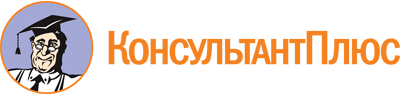 Приказ Минкультуры России от 25.08.2010 N 558
(ред. от 16.02.2016)
"Об утверждении "Перечня типовых управленческих архивных документов, образующихся в процессе деятельности государственных органов, органов местного самоуправления и организаций, с указанием сроков хранения"
(Зарегистрировано в Минюсте России 08.09.2010 N 18380)Документ предоставлен КонсультантПлюс

www.consultant.ru

Дата сохранения: 11.02.2020
 Список изменяющих документов(в ред. Приказа Минкультуры России от 16.02.2016 N 403,с изм., внесенными Решением Верховного Суда РФот 04.02.2015 N АКПИ14-1405)КонсультантПлюс: примечание.В соответствии с Указом Президента РФ от 22.06.2016 N 293 утверждение перечней типовых архивных документов с указанием сроков их хранения отнесено к полномочиям Федерального архивного агентства.Список изменяющих документов(в ред. Приказа Минкультуры России от 16.02.2016 N 403)Номер статьиВид документаСрок хранения документа <*>Примечания12341. ОРГАНИЗАЦИЯ СИСТЕМЫ УПРАВЛЕНИЯ1. ОРГАНИЗАЦИЯ СИСТЕМЫ УПРАВЛЕНИЯ1. ОРГАНИЗАЦИЯ СИСТЕМЫ УПРАВЛЕНИЯ1. ОРГАНИЗАЦИЯ СИСТЕМЫ УПРАВЛЕНИЯ1.1. Руководство1.1. Руководство1.1. Руководство1.1. Руководство1Законы и иные нормативные правовые акты (указы, постановления), распоряжения Российской Федерации, субъектов Российской Федерации, муниципальные нормативные правовые акты:(1) Относящиеся к деятельности организации - пост.а) по месту разработки и утвержденияПост.б) в других организацияхДо минования надобности (1)2Проекты законов и иных нормативных правовых актов Российской Федерации, субъектов Российской Федерации, муниципальных нормативных правовых актов; документы (справки, доклады, заключения, предложения) по их разработке:(1) Относящиеся к деятельности организации - пост.а) по месту разработки и утвержденияПост.б) в других организацияхДо минования надобности (1)3Регистры нормативных правовых актов Российской Федерации, субъектов Российской Федерации; муниципальных нормативных правовых актов; документы по их ведениюПост. (1)(1) Состав документов и сведений, содержащихся в регистрах, определяется законами и нормативными правовыми актами Российской Федерации. Хранятся в организации, исполняющей функцию ведения регистров, передаются на постоянное хранение после завершения ведения4Инициативные предложения, внесенные в государственные органы Российской Федерации, государственные органы субъектов Российской Федерации, органы местного самоуправления; документы (докладные записки, заключения, справки) по их разработкеПост.5Поручения Президента Российской Федерации, Правительства Российской Федерации, иных государственных органов Российской Федерации, государственных органов субъектов Российской Федерации, органов местного самоуправления; документы (обзоры, доклады, расчеты, заключения, справки) по их выполнениюПост. (1)(1) По оперативным, непрофильным для данной организации, вопросам деятельности - 5 л. ЭПК6Поручения вышестоящих организаций; документы (обзоры, доклады, расчеты, заключения, справки) по их выполнениюПост. (1)(1) По оперативным вопросам деятельности - 5 л. ЭПК7Поручения руководства организации структурным подразделениям; документы (справки, докладные, служебные записки, заключения) по их выполнению (1)5 л. ЭПК(1) Срок хранения поручений, оформленных визой на документе, соответствует сроку хранения документа8Документы (доклады, обзоры, информации, сводки, справки) по исполнению законов и иных нормативных правовых актов Президента Российской Федерации, государственных органов Российской Федерации, государственных органов субъектов Российской Федерации, органов местного самоуправленияПост.9Государственный реестр муниципальных образованийПост. (1)(1) Состав документов и сведений, содержащихся в реестре, определяется законами и нормативными правовыми актами Российской Федерации. Хранится в организации, исполняющей функцию ведения реестра, передается на постоянное хранение после завершения ведения10Свидетельства о включении муниципальных образований в Государственный реестр муниципальных образованийПост.11Регистрационное дело муниципального образования (сведения, представленные для включения муниципального образования в государственный реестр, копии устава муниципального образования, копии свидетельства о государственной регистрации устава муниципального образования, информация, относящаяся к конкретному муниципальному образованию)Пост.12Уставы муниципальных образованийПост.13Соглашения по передаче полномочий между органами местного самоуправления муниципальных образованийПост.14Документы (конкурсные заявки, доверенности) на создание особых экономических зонПост.15Документы (конкурсные заявки, доверенности) на создание особых экономических зон, не прошедшие конкурсный отбор3 г. (1)(1) В случае возникновения споров, разногласий, возбуждения уголовных дел и судебных разбирательств - сохраняются до вынесения окончательного решения16Соглашения, дополнительные соглашения о создании особых экономических зонПост.17Реестр резидентов особых экономических зонПост. (1)(1) Состав документов и сведений, содержащихся в реестре, определяется законами и нормативными правовыми актами Российской Федерации. Хранится в организации, исполняющей функцию ведения реестра, передается на постоянное хранение после завершения ведения18Протоколы, постановления, решения, стенограммы; документы (справки, доклады, информации, докладные записки, сводки, выписки) к ним:(1) Присланные для сведения - до минования надобности(2) Оперативныха) заседаний у Президента Российской Федерации, заседаний Совета Федерации Федерального Собрания Российской Федерации, заседаний Государственной Думы Федерального Собрания Российской Федерации, заседаний Правительства Российской Федерации, заседаний органов законодательной власти субъектов Российской Федерации, заседаний правительств субъектов Российской Федерации, заседаний органов местного самоуправленияПост. (1)совещаний - 5 л. ЭПК(3) При сложной структуре организации (структура в структуре) - 5 л. ЭПК(4) Бюллетени голосования - до прекращения деятельности акционерного общества; после прекращения - ЭПКб) коллегиальных, совещательных, исполнительных органов организации (организаций) (коллегии, совета, дирекции, правления и др.)Пост. <**> (1)Пост. <**> (1)в) контрольных (ревизионных) органов организации (организаций) (советов, комиссий и др.)г) по координации определенных видов деятельностиПост. <**> (1)д) научных, экспертных, методических, консультативных органов организации (организаций) (комитетов, комиссий, советов и др.)Пост. <**> (1)е) совещаний у руководителя организации (2)Пост. (1)ж) собраний трудовых коллективов организацииПост. <**> (1)з) собраний структурных подразделений организации5 л. (3)и) общих собраний акционеров, пайщиковПост. <**> (4)к) собраний, сходов гражданПост. <**> (1)л) публичных слушанийПост. (1)19Приказы, распоряжения; документы (справки, сводки, информации, доклады) к ним:(1) Присланные для сведения - до минования надобностиа) по основной (профильной) деятельностиПост. <**> (1)(2) О дисциплинарных взысканиях, ежегодных оплачиваемых отпусках, отпусках, в связи с обучением, дежурствах, краткосрочных внутрироссийских и зарубежных командировках - 5 л.б) по личному составу (прием, перемещение, совмещение, перевод, увольнение; аттестация, повышение квалификации, присвоение званий (чинов); изменение фамилии; поощрения, награждения; оплата труда, премирование, различные выплаты; все виды отпусков работников с тяжелыми, вредными и опасными условиями труда, отпуска по уходу за ребенком, отпуска без сохранения содержания (заработной платы); дежурства по профилю основной деятельности; длительные внутрироссийские и зарубежные командировки, командировки для работников с тяжелыми, вредными и опасными условиями труда)75 л. (2) ЭПК(2) О дисциплинарных взысканиях, ежегодных оплачиваемых отпусках, отпусках, в связи с обучением, дежурствах, краткосрочных внутрироссийских и зарубежных командировках - 5 л.в) по административно-хозяйственным вопросам5 л.20Проекты приказов, распоряжений; документы к ним1 г.21Документы (справки, доклады, отчеты, переписка) о выполнении приказов, распоряжений5 л. ЭПК22Документы (постановления, решения, рекомендации, резолюции, протоколы, стенограммы) международных, всероссийских, региональных, межведомственных, ведомственных, отраслевых съездов, конгрессов, конференций, "круглых столов", совещаний, юбилейных дат, торжественных приемов, встреч:(1) Относящиеся к деятельности организации - пост.а) по месту проведенияПост. <**>б) в других организацияхДо минования надобности (1)23Документы (отчеты, доклады, обзоры) о реализации решений съездов, конгрессов, конференций, совещанийПост.24Переписка о реализации решений съездов, конгрессов, конференций, совещаний5 л. ЭПК25Стандарты качества предоставляемых (бюджетных) услуг:(1) После замены новымиа) по месту разработкиПост.б) в других организациях3 г. (1)26Переписка о разработке и утверждении стандартов качества предоставляемых услуг5 л. ЭПК27Правила, инструкции, регламенты:(1) После замены новымиа) по месту разработки и/или утвержденияПост. <**>б) в других организациях3 г. (1)28Рекомендации:(1) После замены новымиа) по месту разработки и/или утверждения (согласования)Пост. <**>б) в других организациях3 г. (1)29Проекты правил, инструкций, регламентов; документы (заключения, предложения, справки, докладные записки, переписка) по их разработке5 л. ЭПК30Проекты рекомендаций; документы (заключения, предложения, справки, докладные записки, переписка) по их разработке5 л. ЭПК31Переписка по применению правил, инструкций, регламентов, рекомендаций5 л. ЭПК32Переписка с государственными органами Российской Федерации, государственными органами субъектов Российской Федерации, органами местного самоуправления по основным (профильным) направлениям деятельности5 л. ЭПК33Переписка с вышестоящей организацией по основным (профильным) направлениям деятельности5 л. ЭПК34Переписка с подведомственными (подчиненными) организациями по основным (профильным) направлениям деятельности5 л. ЭПК35Переписка с другими организациями по основным (профильным) направлениям деятельности5 л. ЭПК1.2. Организационные основы управления1.2. Организационные основы управления1.2. Организационные основы управления1.2. Организационные основы управления36Единые Государственные реестры юридических лиц, индивидуальных предпринимателейПост.37Документы (заявления, копии учредительных документов, выписки из реестра, справки, решения, уведомления и др.) о государственной регистрации юридического лица, о прекращении деятельности юридического лица15 л. (1) ЭПК(1) После прекращения деятельности. Решения - пост.38Документы (заявления, решения, статусные сведения индивидуального предпринимателя: гражданство, место жительства, сведения о регистрации, паспортные данные, справки, сведения, уведомления и др.) о государственной регистрации физического лица в качестве индивидуального предпринимателя, о прекращении деятельности физического лица в качестве индивидуального предпринимателя15 л. (1) ЭПК(1) После прекращения деятельности. Решения - пост.39Свидетельства о государственной регистрации, о регистрации ликвидации юридических лиц, индивидуальных предпринимателей; уведомления на открытие филиалов, представительствПост. <**>40Информационные письма, извещения, уведомления о постановке на учет в соответствующих регистрирующих органах5 л.41Единые государственные реестры; документы по их ведению (1)Пост. (2)(1) Не указанные в самостоятельных статьях Перечня.(2) Состав документов и сведений, содержащихся в реестрах, определяется законами и нормативными правовыми актами Российской Федерации. Хранятся в организации, исполняющей функцию ведения реестра, передаются на постоянное хранение после завершения ведения42Государственные реестры; документы по их ведению (1)Пост. (2)(1) Не указанные в самостоятельных статьях Перечня.(2) Состав документов и сведений, содержащихся в реестрах, определяется законами и нормативными правовыми актами Российской Федерации. Хранятся в организации, исполняющей функцию ведения реестра, передаются на постоянное хранение после завершения ведения43Опись объектов, подлежащих разграничению между Российской Федерацией и субъектом Российской Федерации, между субъектом Российской Федерации и муниципальным образованиемПост.44Документы (описание границ, схемы, справки, переписка) по закреплению границ муниципальных образованийПост.45Списки населенных пунктов:а) по месту составленияПост.б) в других организацияхДо замены новыми46Документы (решения, постановления, справки, сведения, переписка) об адресах, присваиваемых вновь построенным объектамПост.47Документы (доклады, положения о правопреемственности, отчеты, справки, акты, заключения) о реорганизации, переименовании организации, передаче из одной системы в другуюПост. <**>48Переписка о реорганизации, переименовании организации, передаче из одной системы в другую5 л. ЭПК49Документы (протоколы, заключения, уведомления, выписки из государственного реестра, решения судов, переписка) о ликвидации организацииПост. <**> (1)(1) Полный состав видов документов указан в соответствующем законодательстве50Уставы, положения организации (типовые и индивидуальные):(1) После замены новымиа) по месту разработки и/или утвержденияПост. <**>б) в других организациях3 г. (1)51Договоры о создании (учреждении) общества, изменения и дополнения к нимПост. <**>52Протоколы учредительных собраний негосударственных организаций; документы (справки, акты и др.) к нимПост. <**>53Списки учредителей (участников) негосударственных организацийПост. <**>54Административные регламенты государственных органов исполнительной власти Российской Федерации, государственных органов субъектов Российской Федерации, органов местного самоуправления предоставления государственных, муниципальных услуг и исполнения государственных, муниципальных функций:(1) После замены новымиа) по месту разработки и утвержденияПост.б) в других организациях3 г. (1)55Положения о структурных подразделениях организации; о филиалах, представительствах:(1) После замены новымиа) по месту разработки и утвержденияПост. <**>б) в других организациях3 г. (1)56Положения о подразделениях (управлениях, отделах, секторах) в составе структурных подразделений:(1) После замены новымиа) по месту разработки и утвержденияПост.б) в других организациях3 г. (1)57Положения о коллегиальных, исполнительных, контрольных, научных, экспертных, методических, консультативных органах организации:(1) После замены новымиа) по месту разработки и/или утвержденияПост. <**>б) в других организациях3 г. (1)58Проекты уставов, положений; документы (справки, докладные записки, предложения, отзывы, переписка) по их разработке5 л. ЭПК59Документы (протоколы, планы, отчеты, справки, переписка) рабочих групп комиссий по координации определенных видов деятельности организации5 л. (1) ЭПК(1) После завершения деятельности рабочих групп60Доверенности, выданные на осуществление отдельных видов деятельности филиалам, представительствам5 л. (1) ЭПК(1) После истечения срока действия доверенности61Доверенности, выданные руководителем организации, на представление интересов организацииПост. <**>62Документы (перечень сведений, положения и др.) по установлению режима коммерческой, служебной, профессиональной тайны в организацииПост. <**>63Документы (протоколы, эскизы, описания, заявки, уведомления, решения, переписка) о разработке и регистрации символики организацииПост. <**>64Структуры и схемы организации управления; пояснительные записки к ним:а) по месту разработки и утвержденияПост.б) в других организацияхДо замены новыми65Проекты структур и схем организации управления5 л. ЭПК66Переписка о разработке структур и схем организации управления3 г. (1)(1) После утверждения67Документы (планы, обоснования, расчеты) о совершенствовании аппарата управления5 л. ЭПК68Социально-экономический паспорт административно-территориальной единицы, организацииПост.69Технико-экономический паспорт предприятия (организации)10 л. ЭПК70Списки, перечни организаций, учреждений, предприятий ведомства:(1) После замены новымиа) по месту разработки и утвержденияПост.б) в других организациях3 г. (1)71Штатные расписания организации, изменения к ним:а) по месту разработки и/или утвержденияПост. <**>б) в других организациях3 г.72Проекты штатных расписаний; документы (справки, предложения, заключения) по их разработке и изменению5 л. ЭПК73Переписка по разработке и изменению штатных расписаний3 г. (1)(1) После утверждения74Штатные расстановки (штатно-списочный состав работников)75 л.75Номенклатура должностей:(1) После замены новойа) по месту разработки и утвержденияПост.(1) После замены новойб) в других организациях3 г. (1)(1) После замены новой76Расчеты лимита должностей5 л. ЭПК77Положения, инструкции о правах и обязанностях должностных лиц (типовые):(1) Индивидуальные работников - 75 л. (2) После замены новымиа) по месту разработки и/или утвержденияПост. <**> (1)(1) Индивидуальные работников - 75 л. (2) После замены новымиб) в других организациях3 г. (2)(1) Индивидуальные работников - 75 л. (2) После замены новыми78Договоры о правах и обязанностях с членами коллегиальных, исполнительных и других органов организации5 л. (1) ЭПК(1) После истечения срока действия договора79Акты приема-передачи; приложения к ним, составленные при смене:(1) После смены должностного, ответственного и материально ответственного лицаа) руководителя организацииПост. <**>(1) После смены должностного, ответственного и материально ответственного лицаб) должностных, ответственных и материально ответственных лиц организации5 л. (1)(1) После смены должностного, ответственного и материально ответственного лица80Должностные регламенты (типовые) государственных и муниципальных служащих:(1) Индивидуальные работников - 75 л. (2) После замены новымиа) по месту разработки и утвержденияПост. (1)(1) Индивидуальные работников - 75 л. (2) После замены новымиб) в других организациях3 г. (2)(1) Индивидуальные работников - 75 л. (2) После замены новыми81Кодексы профессиональной этики:а) по месту разработки и/или утвержденияПост. <**>б) в других организацияхДо замены новыми82Отчеты о соблюдении кодексов профессиональной этики5 л. ЭПК83Документы (информации, справки, сводки, сведения, докладные записки) по основной отраслевой (профильной) деятельности организацииПост.84Переписка по организационным вопросам деятельности5 л.85Договоры (отчуждения исключительных прав, лицензионные) о передаче прав на результат интеллектуальной деятельностиПост. <**>86Документы (аналитические обзоры, доклады) об основной (профильной) деятельности, представляемые в органы государственной власти, органы местного самоуправления, вышестоящие организацииПост. (1)(1) По оперативно-хозяйственным вопросам - 5 л.87Документы (доклады, обзоры, сводки, докладные, служебные записки, справки), представляемые структурными подразделениями руководству организации5 л. ЭПК88Документы (служебные записки, справки, сведения) работников структурных подразделений5 л. ЭПК89Документы (справки, докладные, служебные записки, перечни вопросов, рассмотренных коллегиальными и исполнительными органами, планы, проспекты, повестки заседаний, предложения к повестке дня собрания акционеров, оперативные сводки, переписка) об административно-организационной деятельности5 л. ЭПК90Документы (повестки, извещения, приглашения, рекламные проспекты, поздравительные адреса, тематические фотоальбомы, фонодокументы, видеодокументы) об организации и проведении съездов, конгрессов, конференций, "круглых" столов, совещаний, юбилейных дат, торжественных приемов, встреч:а) по месту проведения5 л. ЭПКб) в других организацияхДо минования надобности91Переписка об организации и проведении съездов, конгрессов, конференций, "круглых" столов, совещаний, юбилейных дат, торжественных приемов, встреч5 л. ЭПК92Документы (положения, программы, справки, отчеты, протоколы, стенограммы, решения о вручении дипломов (1), грамот (1), удостоверений (1) к наградам) о проведении конкурсов и смотров (профессионального мастерства, творческих, научных, общественных):(1) Дипломы, грамоты, удостоверения к наградам - пост. в награжденных организацияха) по месту проведенияПост.б) в других организацияхДо минования надобности93Переписка о проведении конкурсов и смотров (профессионального мастерства, творческих, научных, общественных)5 л. ЭПК94Документы (программы, доклады, выступления, сообщения) съездов, конгрессов, конференций, "круглых столов", совещаний, приемов, встречПост.95Документы (исторические и тематические справки, обзоры, подборки публикаций в средствах массовой информации, фотофонодокументы, видеодокументы) по истории организации и ее подразделенийПост. <**>96Документы (заявления, копии учредительных документов, свидетельств, копии документов, подтверждающих возможность осуществления определенного вида деятельности, копии платежных документов, опись представленных документов, протоколы, решения, уведомления, документ, подтверждающий наличие лицензии, копии актов проверок) (1) по лицензированию5 л. (2) ЭПК(1) Виды документов по отдельным сферам деятельности указаны в соответствующем законодательстве(2) После прекращения действия лицензии. Протоколы, решения, документы, подтверждающие наличие лицензии, - пост.97Лицензии, их дубликаты, заверенные копииПост. <**>98Сводные реестры лицензийПост. (1)(1) Состав документов и сведений, содержащихся в реестрах, определяется законами и нормативными правовыми актами Российской Федерации. Хранятся в организации, исполняющей функцию ведения реестра, передаются на постоянное хранение после завершения ведения99Реестр лицензийПост. (1)(1) Состав документов и сведений, содержащихся в реестре, определяется законами и нормативными правовыми актами Российской Федерации. Хранится в организации, исполняющей функцию ведения реестра, передается на постоянное хранение после завершения ведения100Положения о лицензировании отдельных видов деятельности:а) по месту разработки и утвержденияПост.б) в других организацияхДо замены новыми101Журналы регистрации выдачи лицензийПост.102Переписка по вопросам лицензирования5 л. ЭПК103Перечни видов лицензируемой деятельности:а) по месту разработки и утвержденияПост.б) в других организацияхДо замены новыми104Документы (заявления, справки, выписки из реестров, копии учредительных документов, документы о проверке соответствия определенному виду деятельности, копии лицензий, представления, протоколы, решения, экспертные заключения, отчеты, акты) по аттестации, аккредитации5 л. (1) ЭПК(1) После прекращения аккредитации. Протоколы, решения - пост.105Свидетельства о государственной аккредитации, аттестацииПост. <**>106Реестры аттестатов, свидетельств об аккредитацииПост. (1)(1) Состав документов и сведений, содержащихся в реестрах, определяется законами и нормативными правовыми актами Российской Федерации. Хранятся в организации, исполняющей функцию ведения реестра, передаются на постоянное хранение после завершения ведения107Положения об аккредитации организаций, осуществляющих аттестацию организаций:а) по месту разработки и утвержденияПост.б) в других организацияхДо замены новыми108Журналы, книги регистрации выдачи аттестатов, свидетельств об аккредитации5 л.109Переписка по вопросам аттестации, аккредитации5 л. ЭПК110Документы (декларации о соответствии, изображение знака соответствия, уведомления, доказательные материалы, протоколы исследований, испытаний, экспертные заключения, решения) по сертификации10 л. (1) ЭПК(1) У заявителя - 3 г. ЭПК после истечения срока действия сертификата. Протоколы, решения - пост.111Сертификаты соответствияПост. (1)(1) У заявителя - 3 г. ЭПК после истечения срока действия сертификата112Единый реестр зарегистрированных систем добровольной сертификацииПост. (1)(1) Состав документов и сведений, содержащихся в реестре, определяется законами и нормативными правовыми актами Российской Федерации. Хранится в организации, исполняющей функцию ведения реестра, передается на постоянное хранение после завершения ведения113Единый реестр деклараций о соответствииПост. (1)(1) Состав документов и сведений, содержащихся в реестре, определяется законами и нормативными правовыми актами Российской Федерации. Хранится в организации, исполняющей функцию ведения реестра, передается на постоянное хранение после завершения ведения114Договоры добровольного подтверждения соответствия10 л. (1) ЭПК(1) После истечения срока действия договора115Перечень объектов, подлежащих сертификации:а) по месту разработки и утвержденияПост.б) в других организацияхДо замены новым116Реестр выданных сертификатов соответствияПост. (1)(1) Состав документов и сведений, содержащихся в реестре, определяется законами и нормативными правовыми актами Российской Федерации. Хранится в организации, исполняющей функцию ведения реестра, передается на постоянное хранение после завершения ведения117Переписка по вопросам сертификации5 л. ЭПК118Переписка о государственной регистрации прав на недвижимое имущество и сделок с нимПост.119Генеральные доверенности на право управления имуществомПост. <**>120Документы (акты, протоколы, справки, заключения) по подтверждению имущественного правопреемства юридических лиц (организаций)Пост. <**>121Переписка о подтверждении имущественного правопреемства юридических лиц (организаций)Пост.122Документы (акты, решения) о передаче имущества в доверительное управление доверительному управляющемуПост. <**>123Договоры доверительного управления имуществомПост. <**>124Документы (акты, решения) о передаче собственником имущества в оперативное управление, хозяйственное ведение организацииПост.125Договоры, контракты, свидетельства на право оперативного управления, хозяйственного ведения имуществом (нежилым фондом)Пост. <**>126Документы (акты инвентаризации имущества, бухгалтерские балансы, перечни долгов предприятия и др.) о продаже имущественных комплексов (предприятий, зданий, сооружений) юридическим лицамПост. <**>127Переписка о передаче имущества в доверительное управление доверительному управляющему10 л. ЭПК128Переписка о передаче собственником имущества в оперативное управление, хозяйственное ведение организации10 л. ЭПК129Переписка о продаже юридическим лицам имущественных комплексовПост.130Документы (программы, переписка, справки) по государственному мониторингу земель5 л. ЭПК131Документы (ходатайства, выписки из земельного кадастра, копии постановлений глав администраций, губернаторов и др.) о переводе земельных участков из одной категории в другуюПост.132Заключения о возможности выкупа земельных участковПост.133Документы (постановления, распоряжения, схемы, планы и др.) по оформлению земельных участков в собственностьПост.134Переписка по земельным вопросам5 л. ЭПК135Перечень (список) землепользователейПост.136Похозяйственные книги и алфавитные книги хозяйствПост.137Документы (информации, сведения, отчеты, переписка и др.) об изъятии земельных участков, территорий для государственных, муниципальных нуждПост.138Документы (постановления, перечни имущества, акты, расчеты, выписки из реестра, переписка) об отчуждении (изъятии) недвижимого имущества для государственных, муниципальных нуждПост.139Документы (жалобы, судебные иски, переписка) по опротестованию собственником решений по отчуждению (изъятию, реквизиции) его имущества5 л. (1) ЭПК(1) После вынесения окончательного решения140Документы (постановления, решения, протоколы, уставы, планы, балансы, акты, договоры, контракты, свидетельства и др.) о приватизацииПост. <**> (1)(1) Полный состав видов документов указан в соответствующем законодательстве141Программы, планы приватизации государственного и муниципального имуществаПост. (1)(1) Присланные для сведения - до минования надобности142Перечни, акты инвентаризации подлежащего приватизации имущественного комплекса государственного или муниципального предприятияПост. <**>143Перечень объектов, не подлежащих приватизации в составе имущественного комплекса государственного или муниципального предприятияПост. <**>144Предложения государственных и муниципальных организаций (предприятий) о приватизации своего имущества в текущем году с обоснованием и расчетамиПост.145Журнал регистрации дел по приватизации предприятий, организацийПост.146Информации о результатах приватизации федерального имущества, имущества субъекта Российской Федерации, муниципального имущества10 л. ЭПК147Переписка по вопросам приватизации5 л. ЭПК148Реестры акционеров, выписки из реестров акционеровПост. <**> (1)(1) Состав документов и сведений, содержащихся в реестрах, определяется законами и нормативными правовыми актами Российской Федерации. Хранятся в организации, исполняющей функцию ведения реестра, передаются на постоянное хранение после завершения ведения149Реестры владельцев ценных бумагПост. <**> (1)(1) Состав документов и сведений, содержащихся в реестрах, определяется законами и нормативными правовыми актами Российской Федерации. Хранятся в организации, исполняющей функцию ведения реестра, передаются на постоянное хранение после завершения ведения150Списки аффилированных лицПост. <**>151Списки лиц, имеющих право на дивиденды, списки лиц, имеющих право на участие в общем собрании акционеровПост. <**>152Доверенности (копии доверенностей) (1) на участие в общем собрании акционеровПост. <**>(1) При отсутствии подлинника153Документы (сертификаты, свидетельства о регистрации акций, акты) о приеме-передаче акций (пакетов акций)Пост. <**>154Добровольное предложение о приобретении более 30 процентов акций открытого общества с прилагаемыми документами5 л. (1)(1) По операциям с акциями и другими ценными бумагами, находящимися в федеральной (государственной) собственности, - пост. в составе комплексных дел по реализации федеральной (государственной) собственности155Обязательное предложение о приобретении акций открытого общества, а также иных эмиссионных ценных бумаг, конвертируемых в акции открытого общества с прилагаемыми документами5 л. (1)(1) По операциям с акциями и другими ценными бумагами, находящимися в федеральной (государственной) собственности, - пост. в составе комплексных дел по реализации федеральной (государственной) собственности156Конкурирующее предложение в отношении соответствующих ценных бумаг с прилагаемыми документами5 л. (1)(1) По операциям с акциями и другими ценными бумагами, находящимися в федеральной (государственной) собственности, - пост. в составе комплексных дел по реализации федеральной (государственной) собственности157Уведомление о праве требования выкупа ценных бумаг с прилагаемыми документами5 л. (1)(1) По операциям с акциями и другими ценными бумагами, находящимися в федеральной (государственной) собственности, - пост. в составе комплексных дел по реализации федеральной (государственной) собственности158Требование о выкупе ценных бумаг с прилагаемыми документами5 л. (1)(1) По операциям с акциями и другими ценными бумагами, находящимися в федеральной (государственной) собственности, - пост. в составе комплексных дел по реализации федеральной (государственной) собственности159Договоры о продаже-покупке акцийПост. <**>160Передаточные распоряжения, подтверждающие передачу пакета акцийПост. <**>161Журналы, книги учета работы с акциями и выдачи выписок из реестра акционеровПост. <**>162Положения о долевой собственностиПост. <**>163Отчеты эмитента:(1) При отсутствииа) за I квартал финансового (отчетного) годаПост.отчета за I квартал - пост.б) за II - IV кварталы финансового (отчетного) года5 л. (1)164Документы (подписные листы, заявки на приобретение акций, листы подтверждения, карточки учета доходов акционеров и др.) по акционированию5 л. ЭПК165Решения о выпуске (дополнительном выпуске) ценных бумаг, проспекты (проспекты эмиссии) ценных бумаг, изменения и/или дополнения в решения о выпуске (дополнительном выпуске) ценных бумаг, отчеты об итогах выпуска (дополнительного выпуска) ценных бумаг, зарегистрированные в установленном порядке регистрирующими органамиПост. <**>166Сообщения, содержащие информацию, подлежащую раскрытию на рынке ценных бумаг3 г. (1)(1) В случае возникновения споров, разногласий, возбуждения уголовных дел и судебных разбирательств - сохраняется до выяснения окончательного решения167Отчеты профессиональных участников рынка ценных бумаг (010 "О внесении изменений в сведения об организации"; 050 "Об участии в судебных процессах, ответчиком в которых выступила организация"):а) по месту составленияПост.б) по месту представления3 г.168Документы (заявления должника, кредиторов, уполномоченного органа и документы к ним; отзыв должника на заявления о признании банкротом; уведомления; заключения о стоимости имущества, акты инвентаризации имущества; списки кредиторов; протоколы собраний кредиторов, комитетов кредиторов и документы к ним; решения; определения арбитражного суда; планы финансового оздоровления и графики погашения задолженности; планы внешнего управления; реестр требований кредиторов; договор с реестродержателем; договор страхования ответственности на случай причинения ущерба лицам, участвующим в деле о банкротстве; отчеты организации-должника о погашении задолженности; мировые соглашения; переписка и др.) о банкротстве организацииПост. <**> (1)(1) Полный состав видов документов указан в соответствующем законодательстве. По завершении работы документы передаются в фонде ликвидированной организации в соответствующий государственный, муниципальный архив169Единый государственный реестр саморегулируемых организаций арбитражных управляющихПост. (1)(1) Состав документов и сведений, содержащихся в реестре, определяется законами и нормативными правовыми актами Российской Федерации. Хранится в организации, исполняющей функцию ведения реестра, передается на постоянное хранение после завершения ведения170Документы (заявления, копии учредительных документов, свидетельств, дипломов, трудовых книжек, справки) об организации деятельности саморегулируемых организаций арбитражных управляющих15 л. (1) ЭПК(1) После прекращения деятельности171Отчеты арбитражных управляющих (временного управляющего, внешнего управляющего, конкурсного или административного управляющего); документы к нимПост. <**>172Документы (распоряжения, заявки, планы продаж, списки, договоры купли-продажи, отчеты независимых оценщиков, переписка) о продаже имущества организации-должникаПост. (1) <**>(1) Движимого имущества (мебель, автотранспорт, оргтехника и др.) - 5 л. ЭПК1.3. Контроль1.3. Контроль1.3. Контроль1.3. Контроль173Документы (доклады, справки, отчеты, акты, заключения, представления, предписания, докладные записки) проверок организации:(1) Для внутренних проверок организации - 5 л. ЭПКа) комплексных, тематических (по основным (профильным) для данной организации направлениям деятельности)Пост. (1)б) структурных подразделений организации5 л. ЭПК174Документы (акты, предписания, заключения, справки, докладные записки) ревизий организации (за исключением документов периодических бухгалтерских ревизий, предусмотренных ст. 402):а) по месту проведенияПост.б) в других организациях5 л. ЭПК175Переписка о проведении проверок и ревизий5 л.176Журналы, книги учета (регистрации) проверок, ревизий, их решений, определений, предписаний, актов, заключений5 л.177Журналы, книги учета (регистрации) контроля за выполнением решений, определений, предписаний, актов, заключений проверок, ревизий5 л.178Переписка о выполнении решений, определений, предписаний, актов, заключений проверок, ревизий5 л. ЭПК179Протокольные поручения Государственной Думы; документы (докладные записки, справки, информации, переписка) по их выполнениюПост.180Парламентские запросы, запросы и обращения членов Совета Федерации и депутатов Государственной Думы Федерального Собрания Российской Федерации; документы (обзоры, справки, переписка) по их рассмотрениюПост. (1)(1) Запросы и обращения депутатов представительных органов власти субъектов Российской Федерации, органов местного самоуправления - 5 л. ЭПК181Документы (обзоры, аналитические справки) о рассмотрении обращений гражданПост.182Документы (докладные записки, справки, сводки, информации, переписка) о состоянии работы по рассмотрению обращений граждан5 л. ЭПК183Обращения граждан (предложения, заявления, жалобы, претензии и др.); документы (справки, сведения, переписка) по их рассмотрению:(1) В случае неоднократного обращения - 5 л. после последнего рассмотренияа) предложения, письма творческого характера, заявления, жалобы, содержащие сведения о серьезных недостатках и злоупотреблениях, коррупцииПост.б) личного характера5 л. ЭПКв) оперативного характера5 л. (1)1.4. Правовое обеспечение деятельности1.4. Правовое обеспечение деятельности1.4. Правовое обеспечение деятельности1.4. Правовое обеспечение деятельности184Единый государственный реестр прав на недвижимое имущество и сделок с нимПост. (1)(1) Состав документов и сведений, содержащихся в реестре, определяется законами и нормативными правовыми актами Российской Федерации. Хранится в организации, исполняющей функцию ведения реестра, передается на постоянное хранение после завершения ведения185Свидетельства, сертификаты на право собственности, владения, пользования имуществом, регистрации и перерегистрации фирменных наименований, знаков обслуживанияПост. <**>186Документы (постановления, доверенности, заявки, заключения, решения) к свидетельствам, сертификатамПост.187Переписка по вопросам установления прав собственности юридических и физических лиц5 л. (1) ЭПК(1) После выдачи свидетельства о праве собственности188Документы (постановления, определения, акты, решения, протоколы (1), заключения, запросы, заявления, переписка) о соблюдении норм законодательства, конфликтах, спорах, иных вопросах правового характера5 л. (2) ЭПК(1) Протоколы административных комиссий муниципальных образований - 3 г.(2) О серьезных нарушениях, повлекших возбуждение уголовных дел и судебных разбирательств, - пост.189Копии документов (исковых заявлений, доверенностей, актов, справок, докладных записок, ходатайств, протоколов, определений, постановлений, характеристик), представляемых в правоохранительные, судебные органы, третейские суды5 л. (1)(1) После вынесения решения190Переписка по вопросам правоохранительного характера5 л. ЭПК191Договоры, соглашения об оказании юридических услуг5 л. (1) ЭПК(1) После истечения срока действия договора192Документы (заключения, справки, переписка) по проведению правовой экспертизы документов5 л. ЭПК193Документы (обзоры, справки, докладные записки, сведения, переписка) об организации и состоянии правовой работы5 л. ЭПК194Переписка по оперативным правовым вопросам, в т.ч. о разъяснении законодательства3 г.195Картотеки, книги, журналы, базы данных регистрации арбитражных дел, претензий и исков5 л. (1)(1) После вынесения последнего решения196Базы данных (справочные, полнотекстовые):(1) По месту разработки и утверждения законодательных актов - пост.а) по законодательным актамДо замены новыми (1)(1) По месту разработки и утверждения законодательных актов - пост.б) по нормативным документам (инструкциям, правилам) организацииПост. <**>197Книги записей юридических консультаций3 г.1.5. Документационное обеспечение управления и организация хранения документов1.5. Документационное обеспечение управления и организация хранения документов1.5. Документационное обеспечение управления и организация хранения документов1.5. Документационное обеспечение управления и организация хранения документов198Перечни документов:а) по месту разработки и/или утвержденияПост.б) в других организацияхДо замены новыми199Типовые и примерные номенклатуры дел:а) по месту разработки и/или утвержденияПост.б) в других организацияхДо замены новыми200Номенклатуры дел организации (сводные), классификаторы дел и документов:(1) Структурных подразделений - до замены новыми и не ранее 3 л. после передачи дел в архив или уничтожения учтенных по номенклатуре дела) по месту разработки и/или утвержденияПост. (1)(1) Структурных подразделений - до замены новыми и не ранее 3 л. после передачи дел в архив или уничтожения учтенных по номенклатуре делб) в других организацияхДо замены новыми(1) Структурных подразделений - до замены новыми и не ранее 3 л. после передачи дел в архив или уничтожения учтенных по номенклатуре дел201Табель форм документов, применяемых в организации:а) по месту составленияПост.б) в других организацияхДо замены новым202Проекты документов (номенклатур, перечней, классификаторов дел и документов) об организации документов в делопроизводстве организации, о составе и сроках их хранения3 г. (1)(1) После утверждения203Документы (докладные, служебные записки, сведения, справки, сводки, отчеты) о снятии документов с контроля и о продлении сроков их исполнения1 г. (1)(1) После снятия с контроля204Списки адресов обязательной рассылки документов3 г. (1)(1) После замены новыми205Переписка о нарушении правил пересылки документов1 г.206Отчеты, акты об использовании, уничтожении бланков строгой отчетности3 г.207Планы мероприятий по охране коммерческой тайны в организации5 л. (1)(1) После замены новыми208Документы (списки, заявки, заключения) по учету и принятию на обслуживание обладателей конфиденциальной информации5 л. (1)(1) После снятия с учета209Документы (списки, обязательства, расписки) лиц, принявших обязательства о неразглашении сведений ограниченного доступа (конфиденциального характера, служебной и коммерческой тайны)5 л. (1)(1) После снятия грифа ограничения доступа к сведениям210Целевые программы, концепции информатизации; документы (техническое задание, акты приемки, внедрения, протоколы и др.) к нимПост.211Паспорта информатизации организацииПост.212Документы (акты, заключения, справки, расчеты, обоснования, планы, заказы, переписка) о совершенствовании документационного обеспечения управления, внедрении современных информационных технологий5 л. ЭПК213Документы (заявки, наряды, сведения, переписка) об оснащении рабочих мест оргтехникой5 л.214Переписка по вопросам информационно-технического обеспечения системы электронного документооборота5 л. ЭПК215Договоры о проектировании, разработке, внедрении, эксплуатации, сопровождении автоматизированных систем и программных продуктов5 л. (1) ЭПК(1) После истечения срока действия договора216Документы (справки, таблицы, переписка) по совершенствованию программного обеспечения5 л. ЭПК217Документы (акты, справки, заявки, расчеты, ведомости, журналы учета сдачи и приемки оборудования после ремонта, переписка) о состоянии и проведении ремонтных, наладочных работ технических средств5 л.218Программные продукты (комплексы)Пост. <**>219Распорядительная и эксплуатационно-техническая документация (инструкции, руководства и др.) обслуживающему персоналу и пользователям информации по защите информации:(1) После замены новымиа) по месту разработки и/или утвержденияПост. <**>б) в других организациях3 г. (1)220Базы данных информационных системВ соответствии со сроком хранения документов, помещенных в базу221Списки лиц, имеющих допуск к компьютерному оборудованию, к сети3 г. (1)(1) После замены новыми222Перечни установленного и неустановленного компьютерного оборудования5 л. (1)(1) При условии проведения проверки (ревизии)223Договоры, соглашения об информационном обмене5 л. (1)(1) После истечения срока действия договора, соглашения224Документы (акты, заключения, справки, переписка) о состоянии защиты информации в организации10 л. ЭПК225Документы (заявки, отчеты, анализы) по антивирусной защите средств электронно-вычислительной техники5 л.226Схемы организации криптографической защиты конфиденциальной информации3 г. (1)(1) После замены новыми227Перечни паролей персональных компьютеров, содержащих конфиденциальную информациюДо замены новыми228Акты об уничтожении средств криптографической защиты информации и машинных носителей с ключевой информацией5 л.229Перечни работ по резервному копированию информации10 л. ЭПК230Журналы учета машинных носителей информации, программно-технических средств защиты информации от несанкционированных действий, накопителей на жестких дисках, предназначенных для работы с конфиденциальной информацией5 л.231Журналы поэкземплярного учета средств криптографической защиты информации, эксплуатационной и технической документации и ключевых документов5 л.232Сертификаты ключа подписиПост. <**> (1)(1) В форме электронного документа хранятся не менее 5 л. после исключения из реестра сертификатов ключей подписей233Документы (заявления об изготовлении ключа электронной цифровой подписи и сертификата ключа подписи; заявления и уведомления о приостановлении и аннулировании действия сертификата ключа подписи, акты уничтожения закрытого ключа электронной цифровой подписи и др.) о создании и аннулировании электронной цифровой подписи15 л. (1) ЭПК(1) После аннулирования (прекращения действия) сертификата ключа подписи и истечения установленного федеральным законом срока исковой давности234Единый государственный реестр сертификатов ключей подписиПост. (1)(1) Состав документов и сведений, содержащихся в реестре, определяется законами и нормативными правовыми актами Российской Федерации. Хранится в организации, исполняющей функцию ведения реестра, передается на постоянное хранение после завершения ведения235Реестры сертификатов ключей подписи удостоверяющего центраПост. (1)(1) Состав документов и сведений, содержащихся в реестрах, определяется законами и нормативными правовыми актами Российской Федерации. Хранятся в организации, исполняющей функцию ведения реестра, передаются на постоянное хранение после завершения ведения236Регламенты работы (взаимодействия) удостоверяющих центров:(1) После замены новымиа) по месту разработки и утвержденияПост.б) в других организациях5 л. (1)237Договоры между удостоверяющим центром и владельцем сертификата ключа подписи15 л. (1) ЭПК(1) После истечения срока действия договора238Переписка о сертификатах ключа подписи15 л. ЭПК239Реестры должностных лиц, которым выдаются сертификаты ключа подписиПост. (1)(1) Состав документов и сведений, содержащихся в реестрах, определяется законами и нормативными правовыми актами Российской Федерации. Хранятся в организации, исполняющей функцию ведения реестра, передаются на постоянное хранение после завершения ведения240Списки уполномоченных лиц - владельцев сертификатов ключа подписи от организацийПост.241Документы (заявки и уведомления о регистрации и о внесении изменений в реестр; табели отношений должностей и видов документов, подписываемых с помощью электронной цифровой подписи) о регистрации уполномоченных лиц организации в реестре уполномоченных лиц организаций - владельцев сертификатов ключа подписи15 л. (1)(1) После исключения уполномоченного лица организации - владельца сертификата ключа подписи из реестра242Заявления на подтверждение электронной цифровой подписи в электронном документе и электронной цифровой подписи уполномоченного лица, уполномоченного удостоверяющего центра5 л. ЭПК243Соглашения между участниками корпоративной информационной системы о порядке ведения, хранения и аннулирования сертификата ключа подписи15 л. ЭПК244Акты сдачи в эксплуатацию рабочих мест со средствами электронной цифровой подписиПост.245Акты о выполнении работы по установке и настройке комплектов средств электронной цифровой подписи15 л. ЭПК246Дело фонда (исторические и тематические справки, сведения о составе и объеме дел и документов, акты проверки наличия и состояния документов, приема и передачи, выделения дел и документов к уничтожению, утратах и повреждениях документов, протоколы выемки документов, акты рассекречивания и др. документы, отражающие работу с фондом)Пост. (1)(1) В государственные, муниципальные архивы передаются при ликвидации организации247Документы (книги учета поступления и выбытия документов, списки фондов, листы, карточки фондов, паспорта архивов, реестры описей) архивного учетаПост. (1)(1) В государственные, муниципальные архивы передаются при ликвидации организации248Описи дел (1):(1) Структурных подразделений - 3 г. после утверждения ЭПКа) постоянного хранения (утвержденные)Пост. <**> (2)(1) Структурных подразделений - 3 г. после утверждения ЭПКб) по личному составуПост. (3)(1) Структурных подразделений - 3 г. после утверждения ЭПКв) временного хранения3 г. (4)(ЭК) сводного годового раздела описи(2) Неутвержденные - до минования надобности(3) На постоянное хранение в государственные, муниципальные архивы передаются после ликвидации организации(4) После уничтожения дел249Топографические указатели1 г. (1)(1) После замены новыми250Документы (заявления, разрешения, переписка) о допуске к ознакомлению с документами10 л. ЭПК251Документы (постановления, акты, требования, заявки, заказы) учета выдачи дел (изъятия дел), описей во временное пользование3 г. (1)(1) После возвращения документов. Для актов выдачи дел во временное пользование другим организациям - 5 л. ЭПК252Книги, журналы, карточки, базы данных регистрации выдачи архивных справок, копий, выписок из документов5 л.253Копии архивных справок, выданные по запросам граждан; документы (заявления, запросы, справки, переписка) к ним5 л.254Договоры, соглашения с архивными учреждениями, иными организациями по вопросам архивного дела и делопроизводства (1)5 л. (2) ЭПК(1) Договоры депозитарного хранения документов, договоры приема-передачи документов на постоянное хранение, соглашения о сотрудничестве - пост.(2) После истечения срока действия договора255Заключения государственного, муниципального архива о составе документов приватизируемой организации; ликвидируемой организацииПост.256Переписка по вопросам делопроизводства и архивного дела5 л. ЭПК257Отчеты, справки об объеме документооборота в организации1 г.258Книги, карточки (базы данных), реестры, журналы регистрации и контроля:(1) Хранятся в организации. Подлежат приему ва) распорядительных документов по основной (профильной) деятельностиПост. <**> (1)государственный, муниципальный архив, если могутб) распорядительных документов по личному составу (2)75 л. (1)быть использованы в качестве научно-справочного аппаратав) распорядительных документов по административно-хозяйственной деятельности5 л.(2) О дисциплинарных взысканиях, ежегодных оплачиваемых отпусках, отпусках, в связи с обучением, дежурствах, краткосрочных внутрироссийских и зарубежных командировках - 5 л.г) поступающих и отправляемых документов, в т.ч. по электронной почте, отправлений почты фельдъегерской связью5 л.(2) О дисциплинарных взысканиях, ежегодных оплачиваемых отпусках, отпусках, в связи с обучением, дежурствах, краткосрочных внутрироссийских и зарубежных командировках - 5 л.д) контроля исполнения документов3 г.(2) О дисциплинарных взысканиях, ежегодных оплачиваемых отпусках, отпусках, в связи с обучением, дежурствах, краткосрочных внутрироссийских и зарубежных командировках - 5 л.е) обращений граждан5 л.(2) О дисциплинарных взысканиях, ежегодных оплачиваемых отпусках, отпусках, в связи с обучением, дежурствах, краткосрочных внутрироссийских и зарубежных командировках - 5 л.ж) телеграмм, телефонограмм, факсов, заявок на переговоры3 г.(2) О дисциплинарных взысканиях, ежегодных оплачиваемых отпусках, отпусках, в связи с обучением, дежурствах, краткосрочных внутрироссийских и зарубежных командировках - 5 л.з) фотофонодокументов, видеодокументов3 г. (1)(2) О дисциплинарных взысканиях, ежегодных оплачиваемых отпусках, отпусках, в связи с обучением, дежурствах, краткосрочных внутрироссийских и зарубежных командировках - 5 л.и) заявок, заказов, нарядов на ксерокопирование документов1 г.(2) О дисциплинарных взысканиях, ежегодных оплачиваемых отпусках, отпусках, в связи с обучением, дежурствах, краткосрочных внутрироссийских и зарубежных командировках - 5 л.259Документы (журналы, книги, листы, сводки, акты) учета:(1) После возвращения всех дела) приема посетителей3 г.(1) После возвращения всех делб) рассылки документов2 г.(1) После возвращения всех делв) отсутствия (повреждения) документов (приложений) в почтовых отправлениях3 г.(1) После возвращения всех делг) бланков строгой отчетности3 г.(1) После возвращения всех делд) машинописных, компьютерных, копировальных работ1 г.(1) После возвращения всех деле) выдачи дел во временное пользование3 г. (1)(1) После возвращения всех делж) регистрации показаний приборов измерения температуры и влажности1 г.(1) После возвращения всех дел260Книги, журналы учета:(1) После списания. При условии проведения проверки (ревизии)а) электронных носителей5 л. (1)(1) После списания. При условии проведения проверки (ревизии)б) выдачи электронных дисков5 л. (1)(1) После списания. При условии проведения проверки (ревизии)в) паролей5 л. (2)(1) После списания. При условии проведения проверки (ревизии)г) ключевых носителей5 л. (3)(1) После списания. При условии проведения проверки (ревизии)д) сертификатов электронных цифровых подписей5 л. (3)(2) После замены пароляе) выдачи ключевых носителей к криптографическим средствам защиты информации5 л.(3) После замены ключаж) копирования баз данныхДо минования надобностиз) технических средств защиты5 л. (1)261Книги, журналы учета:(1) После снятия грифа ограниченияа) экземпляров (копий) документов, содержащих сведения конфиденциального характера3 г. (1)(1) После снятия грифа ограниченияб) электронных носителей, содержащих сведения конфиденциального характераДо минования надобности(1) После снятия грифа ограничения2. ПЛАНИРОВАНИЕ ДЕЯТЕЛЬНОСТИ2. ПЛАНИРОВАНИЕ ДЕЯТЕЛЬНОСТИ2. ПЛАНИРОВАНИЕ ДЕЯТЕЛЬНОСТИ2. ПЛАНИРОВАНИЕ ДЕЯТЕЛЬНОСТИ2.1. Прогнозирование2.1. Прогнозирование2.1. Прогнозирование2.1. Прогнозирование262Целевые программы (федеральные, региональные, муниципальные, отраслевые), прогнозы развития регионов, отдельных направлений деятельности:а) по месту разработки и/или утвержденияПост.б) в других организацияхДо минования надобности263Проекты целевых программ, прогнозов; документы (справки расчеты, доклады, таблицы, сведения) по их разработке10 л. ЭПК264Переписка о разработке целевых программ5 л. ЭПК265Документы (доклады, отчеты, обзоры) о ходе выполнения целевых программПост.266Переписка о ходе выполнения целевых программ5 л. ЭПК267Прогнозы (перспективные планы, программы) деятельности и развития организацииПост. <**>268Концепции развития организацииПост. <**>269Проекты перспективных планов, программ, концепций развития организации; документы (доклады, справки, сведения, расчеты, таблицы) к ним10 л. ЭПК2.2. Текущее планирование2.2. Текущее планирование2.2. Текущее планирование2.2. Текущее планирование270Планы экономического и социального развития организации:а) по месту разработки и/или утвержденияПост.б) в других организацияхДо минования надобности271Бизнес-планы; документы (технико-экономические обоснования, заключения, справки, расчеты) к нимПост.272Государственные, муниципальные контракты на поставку товаров, выполнение работ, оказание услуг5 л. (1) ЭПК(1) По крупным поставкам и наиболее важным работам, услугам - пост. <**>273Документы (конкурсная документация, протоколы, аудиозаписи, запросы, извещения, уведомления, заявки, сводные заявки, технические задания, графики - календарные планы, доверенности, информационные карты, копии договоров (контрактов) и др.) о проведении открытых конкурсов, конкурсов котировочных заявок (котировок), аукционов на поставку товаров, выполнение работ, оказание услуг для нужд организации:(1) По крупным поставкам и наиболее важным работам, услугам - пост. <**>а) в организации - заказчике5 л. (1) ЭПКб) в других организациях5 л.274Положения о комиссиях по размещению заказов на поставку товаров, выполнение работ, оказание услуг организацииПост.275Переписка о проведении открытых конкурсов, конкурсов котировочных заявок (котировок), аукционов по размещению заказов на поставку товаров, выполнение работ, оказание услуг для нужд организации5 л.276Журналы регистрации протоколов комиссии организации по размещению заказов на поставку товаров, выполнение работ, оказание услуг5 л.277Журналы регистрации представителей организаций, подавших заявки, прибывших на процедуру вскрытия конвертов с заявками на участие в конкурсе на поставку товаров, выполнения работ, оказания услуг5 л.278Журналы регистрации заявок на участие в конкурсе, аукционе, запросах котировок цен5 л.279Реестры государственных, муниципальных контрактов, заключенных по итогам размещения заказовПост. (1)(1) Состав документов и сведений, содержащихся в реестрах, определяется законами и нормативными правовыми актами Российской Федерации. Хранятся в организации, исполняющей функцию ведения реестра, передаются на постоянное хранение после завершения ведения280Документы (извещения о конкурсах, заявки на участие в конкурсах, протоколы, уведомления, договоры (соглашения), заключения, отчеты) о проведении конкурсов на право получения грантовПост. <**> (1)(1) По отклоненным заявкам - 5 л. ЭПК281Положения (регламенты) конкурсных комиссий - Экспертных советов на право получения грантовПост.282Представления на кандидатов для избрания в состав Экспертных советов на право получения грантов; документы к нимПост.283Переписка о проведении конкурсов на право получения грантов5 л.284Журналы учета заявок об участии в конкурсах на право получения грантов5 л.285Годовые планы организации:(1) В других организациях - до минования надобностиа) по основным (профильным) для данной организации направлениям деятельностиПост. (1)(1) В других организациях - до минования надобностиб) по вспомогательным для данной организации направлениям деятельности5 л.(1) В других организациях - до минования надобности286Проекты планов организации; документы (справки, заключения, сведения) к ним5 л. ЭПК287Планы, программы мероприятий по отдельным направлениям деятельности (ликвидация последствий чрезвычайных ситуаций, стихийных бедствий, проведение срочных видов работ), утвержденные руководством организацииПост.288Оперативные планы (квартальные, месячные) работы по всем направлениям деятельности организации и ее структурных подразделенийДо минования надобности289Документы (отчеты, таблицы, справки, расчеты) по налоговому планированию5 л.290Годовые планы работы структурных подразделений организации5 л.(1)(1) При отсутствии годовых планов работы организации - пост.291Индивидуальные планы работников1 г.292Документы (графики, справки, сведения, анализы, таблицы, рабочие тетради) о разработке планов5 л.293Документы (докладные записки, справки, сведения) об изменении планов5 л. ЭПК294Аналитические записки (анализы) о выполнении планов организации:(1) При отсутствии годовых - пост.а) перспективных, годовыхПост.б) полугодовых, квартальных5 л. (1)295Документы (справки, информации, сведения) об итогах социально- экономического развития организации5 л. ЭПК296Переписка по вопросам планирования5 л.2.3. Ценообразование2.3. Ценообразование2.3. Ценообразование2.3. Ценообразование297Прейскуранты, ценники, тарифы на продукцию и услуги:(1) После замены новымиа) по месту разработки и/или утвержденияПост.б) в других организациях3 г. (1)298Справки, расчеты по прогнозированию цен5 л.299Документы (справки, обоснования, заключения, нормативные индикаторы, калькуляции) о разработке, применении цен и их корректировке:(1) После замены новымиа) по месту разработкиПост.б) в других организациях3 г. (1)300Ценовые соглашения между производителями и поставщиками материально-технических ресурсов5 л. (1) ЭПК(1) После истечения срока действия соглашения301Протоколы согласования цен на имущество, продукцию и услуги5 л. ЭПК302Протоколы заседаний тиражно- калькуляционной комиссии5 л.303Переписка по вопросам ценообразования5 л. ЭПК304Переписка о разработке, применении и изменении тарифов5 л. ЭПК305Переписка с иностранными организациями о тарифах15 л. ЭПК3. ФИНАНСИРОВАНИЕ ДЕЯТЕЛЬНОСТИ3. ФИНАНСИРОВАНИЕ ДЕЯТЕЛЬНОСТИ3. ФИНАНСИРОВАНИЕ ДЕЯТЕЛЬНОСТИ3. ФИНАНСИРОВАНИЕ ДЕЯТЕЛЬНОСТИ3.1. Финансирование, кредитование3.1. Финансирование, кредитование3.1. Финансирование, кредитование3.1. Финансирование, кредитование306Бюджетное послание Президента Российской Федерации:а) по месту разработки и утвержденияПост.б) в других организацияхДо минования надобности307Бюджетная классификация Российской Федерации:а) по месту разработки и утвержденияПост.б) в других организацияхДо замены новой308Сводная бюджетная роспись (бюджетная роспись) на текущий финансовый год и плановый период:а) по месту разработки и утвержденияПост.б) в других организацияхДо замены новой309Бюджетная смета бюджетного учреждения:а) по месту разработки и утвержденияПост.б) в других организацияхДо замены новой310Лимиты бюджетных обязательств:а) по месту разработки и утвержденияПост.б) в других организацияхДо замены новыми311Справки об изменении сводной бюджетной росписи и лимитов бюджетных обязательств:а) по месту разработки и утвержденияПост.б) в других организацияхДо замены новыми312Справки о бюджетных ассигнованиях, лимитах бюджетных обязательств, предельных объемах финансирования, доведенных получателю бюджетных средств, администратору источников финансирования дефицита бюджета, участвующему во внутриведомственной реорганизации:а) по месту разработки и утвержденияПост.б) в других организацияхДо замены новыми313Финансовые планы перспективные:а) по месту разработки и/или утвержденияПост. До минования надобностиб) в других организацияхПост. До минования надобности314Планы (бюджеты) организации:- финансовый (баланс доходов и расходов);- финансирования и кредитования;- валютный;- материальных балансов;- капитальных вложений;- по труду и заработной плате;- прибыли;- образования, распределения и использования фондов организации;- накопления и расходования оборотных средств и др.:(1) В других организациях - до минования надобности(2) При отсутствии годовых - пост.(3) При отсутствии годовых и квартальных - пост.а) сводные годовыеПост. (1)б) годовыеПост. (1)в) квартальные5 л. (2)г) месячные1 г. (3)315Проекты планов (бюджетов) организации5 л.316Выписки из соответствующих лицевых счетов, приложения к выпискам из лицевых счетов, отчеты о состоянии лицевых счетов с приложением платежных документов5 л.317Документы (уведомления, справки, реестры, заявки, извещения и др.) по поступлениям в бюджеты бюджетной системы Российской Федерации5 л. (1)(1) При условии проведения проверки (ревизии)318Документы (данные, сведения, отчеты) мониторинга качества финансового менеджмента:(1) При отсутствии годовых - пост.а) годовыеПост.б) квартальные5 л. (1)319Документы (уведомления, расчеты, таблицы, справки, сведения, ведомости, поручения, заключения, обоснования, переписка) о разработке и изменении финансовых планов (бюджетов)5 л. ЭПК320Документы (ходатайства, экономические расчеты, инвестиционные проекты, гранты, таблицы, заключения) о долгосрочном кредитовании и инвестиционной деятельностиПост.321Казначейские уведомления, расходные расписания; реестры расходных расписаний5 л.322Экономические нормативы финансового обеспечения и их распределения; расчеты к ним5 л.323Переписка об экономических нормативах5 л.324Финансово-экономические и конъюнктурные обзоры:а) по месту разработки и/или утвержденияПост.б) в других организацияхДо минования надобности325Сметы (доходов и расходов) организации, бюджетного учреждения, по приносящей доход деятельности; сведения о сметных назначениях:(1) Административно-хозяйственных расходов - 5 л.а) годовыеПост. (1)б) квартальные5 л.326Документы (справки, сведения, расчеты, расходные расписания, бюджетные поручения, заявки, переписка) о финансовом обеспечении всех направлений деятельности5 л. ЭПК327Отчеты (аналитические таблицы) о выполнении планов (исполнения бюджетов) организации:- финансового;- финансирования и кредитования;- валютного;- материальных балансов;- капитальных вложений;- по труду и заработной плате;- прибыли;- образования, распределения и использования фондов организации;- накопления и расходования оборотных средств и др.:(1) В других организациях - до минования надобности(2) При отсутствии годовых - пост.(3) При отсутствии годовых, квартальных - пост.а) сводные годовыеПост. (1)б) годовыеПост. (1)в) квартальные5 л. (2)г) месячные1 г. (3)328Документы (проекты договоров, справки, переписка) по согласованию совершения крупных сделок федеральными государственными унитарными предприятиями, подведомственными федеральным органам исполнительной власти5 л. ЭПК329Отчеты по государственным, муниципальным заказам (контрактам):а) по месту проведения аукциона или конкурсаПост.б) в представляющей организации5 л.330Сведения о заключенных государственных, муниципальных контрактах (их изменении); об исполнении (прекращении действия) государственных, муниципальных контрактовПост.331Переписка об изменении расходов на содержание аппарата управления и административно- хозяйственные нужды5 л.332Документы (акты, докладные записки, переписка) о соблюдении финансовой дисциплины5 л. ЭПК333Документы (положения, справки, расчеты, докладные записки, заключения) о формировании фондов организации и их расходовании5 л. ЭПК334Переписка об открытии, закрытии, состоянии, оплате текущих, расчетных, бюджетных счетов, о проведении денежно-расчетных операций5 л.335Документы (положения, карточки) об открытии, закрытии, переоформлении расчетных, текущих, корреспондентских, соответствующих лицевых счетов5 л.336Переписка с банками по неоплаченным счетам и по отказам банков в оплате счетов3 г.337Договоры банковского счета5 л. (1)(1) После истечения срока действия договора338Срочные финансовые донесения, оперативные отчеты и сведения1 г.339Документы (докладные записки, сообщения, информации, извещения, справки, отчеты, переписка) по вопросам кредитования5 л. ЭПК340Кредитные договоры, договоры займа и иные долговые обязательства; документы, подтверждающие предоставление кредита (займа) и исполнение должником своих обязательств5 л. (1) ЭПК(1) После полного исполнения обязательств, списания задолженностей по обязательству или иным основаниям341Переписка о размещении акций, вкладов5 л.342Переписка о начислении дивидендов5 л.343Заявки на получение кредитов1 г. (1)(1) После погашения кредитов344Переписка о нормах обязательных резервов5 л.345Переписка по вопросам разъяснения порядка финансового обеспечения бюджетных инвестиций5 л.346Сводные ведомости по открытым кредитамПост.347Сведения о расходовании кредитов:а) годовыеПост.б) квартальные3 г.в) месячные1 г.348Расходные кассовые расписания и уведомления о кредитах5 л.349Кассовые планы:а) годовые5 л.б) квартальные3 г.в) месячные1 г.350Отчеты по кассовым планам5 л.4. УЧЕТ И ОТЧЕТНОСТЬ4. УЧЕТ И ОТЧЕТНОСТЬ4. УЧЕТ И ОТЧЕТНОСТЬ4. УЧЕТ И ОТЧЕТНОСТЬ4.1. Бухгалтерский учет и отчетность4.1. Бухгалтерский учет и отчетность4.1. Бухгалтерский учет и отчетность4.1. Бухгалтерский учет и отчетность351Бухгалтерская (финансовая) отчетность (бухгалтерские балансы, отчеты о прибылях и убытках, отчеты о целевом использовании средств, приложения к ним и др.):(1) При отсутствии годовых - пост.(2) При отсутствии годовых, квартальных - пост.а) сводная годовая (консолидированная)Пост. <**>б) годоваяПост.в) квартальная5 л. (1)г) месячная1 г. (2)352Бюджетная отчетность (балансы, отчеты, справки, пояснительные записки):(1) При отсутствии годовых - пост.(2) При отсутствии годовых, квартальных - пост.а) годоваяПост. <**>(1) При отсутствии годовых - пост.(2) При отсутствии годовых, квартальных - пост.б) квартальная5 л. (1)(1) При отсутствии годовых - пост.(2) При отсутствии годовых, квартальных - пост.в) месячная1 г. (2)(1) При отсутствии годовых - пост.(2) При отсутствии годовых, квартальных - пост.353Передаточные акты, разделительные, ликвидационные балансы; пояснительные записки к нимПост. <**>354Аналитические документы (таблицы, доклады) к годовой бухгалтерской (бюджетной) отчетности5 л. ЭПК355Документы (протоколы, акты, заключения) о рассмотрении и утверждении бухгалтерской (бюджетной) отчетностиПост.356Отчеты об исполнении смет:(1) При отсутствии годовых - пост.а) сводные годовыеПост.(1) При отсутствии годовых - пост.б) годовыеПост.(1) При отсутствии годовых - пост.в) квартальные5 л. (1)(1) При отсутствии годовых - пост.357Отчеты по субсидиям, субвенциям, полученным из бюджетов:а) годовыеПост.б) полугодовые, квартальные5 л.358Бухгалтерская (финансовая) отчетность по международным стандартам финансовой отчетности или другим стандартамПост. <**>359Переписка по вопросам бухгалтерского учета, бюджетного учета, составления и представления бухгалтерской (финансовой) отчетности, бюджетной отчетности5 л.360Документы учетной политики (рабочий план счетов, формы первичных учетных документов и др.)5 л.361Регистры бухгалтерского (бюджетного) учета (главная книга, журналы-ордера, мемориальные ордера, журналы операций по счетам, оборотные ведомости, накопительные ведомости, разработочные таблицы, реестры, книги (карточки), ведомости, инвентарные списки и др.)5 л. (1)(1) При условии проведения проверки (ревизии)362Первичные учетные документы и приложения к ним, зафиксировавшие факт совершения хозяйственной операции и явившиеся основанием для бухгалтерских записей (кассовые документы и книги, банковские документы, корешки банковских чековых книжек, ордера, табели, извещения банков и переводные требования, акты о приеме, сдаче, списании имущества и материалов, квитанции, накладные и авансовые отчеты, переписка и др.)5 л. (1)(1) При условии проведения проверки (ревизии)363Утвержденные лимиты, фонды заработной платы:а) по месту разработки и утвержденияПост.б) в других организацияхДо минования надобности364Сведения об учете фондов, лимитов заработной платы и контроле за их распределением, о расчетах по перерасходу и задолженности по заработной плате, об удержании из заработной платы, из средств социального страхования, о выплате отпускных и выходных пособий5 л.365Реестры закупок товаров, работ, услуг, осуществляемых организацией без заключения государственного или муниципального контракта5 л. (1)(1) Состав документов и сведений, содержащихся в реестрах, определяется законами и нормативными правовыми актами Российской Федерации Хранятся в организации, исполняющей функцию ведения реестра, передаются на постоянное хранение после завершения ведения366Документы (акты, сведения, справки, переписка) о взаимных расчетах и перерасчетах между организациями5 л. (1)(1) После проведения взаиморасчета367Переписка о приобретении хозяйственного имущества, канцелярских принадлежностей, железнодорожных и авиабилетов, оплате услуг средств связи и других административно-хозяйственных расходах; о предоставлении мест в гостиницах1 г.368Счета-фактуры4 г.369Документы (счета, справки, переписка) по финансовым вопросам благотворительной деятельности5 л. ЭПК370Переписка о сроках и размере арендной платы5 л.371Документы (заявления, поручения, переписка) о валютных операциях (покупка, продажа)5 л. ЭПК372Документы (отчеты, сводки) о ведении валютных и конверсионных операций, операций с грантамиПост.373Отчеты о платежах и поступлениях валюты:(1) При отсутствии годовых - пост.а) сводные годовыеПост.(2) При отсутствии годовых и квартальных - пост.б) годовыеПост.(2) При отсутствии годовых и квартальных - пост.в) квартальные3 г. (1)(2) При отсутствии годовых и квартальных - пост.г) месячные1 г. (2)(2) При отсутствии годовых и квартальных - пост.374Оперативные отчеты по счетам в иностранной валюте за границей10 л. (1)(1) После закрытия счета375Оперативные отчеты о расходовании иностранной валюты на загранкомандировки5 л.376Отчеты по драгоценным металлам5 л. (1)(1) При условии проведения проверки (ревизии)377Гарантийные письма5 л. (1)(1) После окончания срока гарантии378Переписка о выдаче и возврате ссуд5 л. (1)(1) После погашения ссуды379Документы (справки, акты, обязательства, переписка) о дебиторской и кредиторской задолженности5 л. ЭПК380Перечень лиц, имеющих право подписи первичных учетных документов5 л. (1)(1) После замены новыми381Свидетельства о постановке на учет в налоговых органахПост. <**>382Документы (расчеты, сводки, справки, таблицы, сведения, переписка) о начисленных и перечисленных суммах налогов в бюджеты всех уровней, внебюджетные фонды, задолженности по ним5 л. ЭПК383Перечень выплат, на которые не начисляются страховые взносы в государственные социальные фонды:а) по месту разработки и утвержденияПост.б) в других организацияхДо замены новым384Документы (расчеты, сведения, заявления, решения, списки, ведомости, переписка) об освобождении от уплаты налогов, предоставлении льгот, отсрочек уплаты или отказе в ней по налогам, акцизным и другим сборам5 л. ЭПК385Документы (акты сверок, справки) об уплате налогов в бюджет зачетами, ценными бумагами, поставками продукции, товаров, работ, услуг5 л.386Акты-справки о погашении налогов (задолженности) векселями5 л. (1)(1) После погашения налогов387Документы (заявления, распоряжения, справки-графики, акты) об оплате, размене, приеме-передаче векселей5 л.388Документы (таблицы, акты, расчеты) по дополнительному налогообложению за определенный период времени из-за пересмотра налогового законодательства5 л.389Реестры расчета земельного налога5 л.390Расчетные ведомости по отчислению страховых взносов в фонд социального страхования:(1) При отсутствии годовых - пост. С нарастающим итогом за IV квартал - пост.а) годовыеПост.(1) При отсутствии годовых - пост. С нарастающим итогом за IV квартал - пост.б) квартальные5 л. (1)(1) При отсутствии годовых - пост. С нарастающим итогом за IV квартал - пост.391Отчеты по перечислению денежных сумм по государственному и негосударственному страхованиюПост.392Налоговые декларации (расчеты) юридических лиц по всем видам налогов5 л. ЭПК393Налоговые декларации и расчеты авансовых платежей по единому социальному налогу5 л. (1)(1) При отсутствии лицевых счетов или ведомостей начисления заработной платы - 75 л.394Налоговые карточки по учету доходов и налога на доходы физических лиц (ф. N 1-НДФЛ)5 л. (1)(1) При условии проведения проверки (ревизии). При отсутствии лицевых счетов - 75 л.395Декларации и расчеты авансовых платежей по страховым взносам на обязательное пенсионное страхование5 л. (1)(1) При отсутствии лицевых счетов или ведомостей начисления заработной платы - 75 л.396Сведения о доходах физических лиц5 л. (1)(1) При отсутствии лицевых счетов или ведомостей начисления заработной платы - 75 л.397Реестры сведений о доходах физических лиц75 л.398Переписка о разногласиях по вопросам налогообложения, взимания акцизных и других сборов5 л. ЭПК399Документы (решения, справки, отчеты, заявления, переписка) о реструктуризации задолженности по страховым взносам5 л. ЭПК400Документы (списки объектов налогообложения, перечни льгот, объяснения, сведения, расчеты) по расчету налоговой базы юридическими лицами за налоговый период5 л.401Книги учета доходов и расходов организаций и индивидуальных предпринимателей, применяющих упрощенную систему налогообложенияПост.402Документы (планы, отчеты, протоколы, акты, справки, докладные записки, переписка) о проведении документальных ревизий финансово-хозяйственной деятельности, контрольно- ревизионной работе, в т.ч. проверке кассы, правильности взимания налогов и др.5 л. (1)(1) При условии проведения проверки (ревизии)403Критерии (система показателей) деятельности организаций, по которым их финансовая, бухгалтерская отчетность подлежит обязательному аудиту:а) по месту разработки и утвержденияПост.б) в других организацияхДо замены новыми404Стандарты, методики проведения аудита:а) по месту разработкиПост.б) в других организацияхДо замены новыми405Планы аудита (общие):а) по месту разработки и/или утвержденияПост.б) в других организацияхДо минования надобности406Программы аудита (общие):а) по месту разработки и/или утвержденияПост.б) в других организацияхДо минования надобности407Договоры оказания аудиторских услуг5 л. (1)(1) После истечения срока действия договора408Аудиторские заключения по бухгалтерской (финансовой) отчетности5 л. (1) ЭПК(1) При условии проведения проверки (ревизии). Для годовой бухгалтерской (финансовой) отчетности - пост.409Переписка о наложенных на организацию взысканиях, штрафах5 л.410Документы (справки, акты, обязательства, переписка) о недостачах, растратах, хищениях5 л. ЭПК411Положения об оплате труда и премировании работников:(1) После замены новымиа) по месту разработки и/или утвержденияПост. <**>б) в других организациях5 л. (1)412Документы (сводные расчетные (расчетно-платежные) ведомости (табуляграммы) и документы к ним, расчетные листы на выдачу заработной платы, пособий, гонораров, материальной помощи и др. выплат (1); доверенности на получение денежных сумм и товарно-материальных ценностей, в том числе аннулированные доверенности) о получении заработной платы и других выплат5 л. (2)(1) При отсутствии лицевых счетов - 75 л.(2) При условии проведения проверки (ревизии)413Лицевые карточки, счета работников75 л. ЭПК414Переписка о выплате заработной платы5 л.415Документы (копии отчетов, заявления, списки работников, справки, выписки из протоколов, заключения, переписка) о выплате пособий, оплате листков нетрудоспособности, материальной помощи5 л.416Исполнительные листы работников (исполнительные документы)До минования надобности (1)(1) Не менее 5 л.417Документы (заявления, решения, справки, переписка) об оплате учебных отпусковДо минования надобности (1)(1) Не менее 5 л.418Лицевые счета акционеров5 л. (1)(1) После перехода права собственности на акции. При условии проведения проверки (ревизии)419Ведомости на выдачу дивидендов75 л.420Ведомости на выдачу компенсаций гражданам за причинение ущерба на финансовом и фондовом рынках25 л. (1)(1) После выплаты компенсации421Государственный реестр государственного имущества, составляющего государственную казнуПост. (1)(1) Состав документов и сведений, содержащихся в реестре, определяется нормативными правовыми актами Российской Федерации. Хранится в организации, исполняющей функцию ведения реестра, передается на постоянное хранение после завершения ведения422Документы (карты учета, правоустанавливающие документы, решения, акты) по ведению реестра государственного, муниципального имуществаПост.423Реестры балансодержателей недвижимого имущества Российской ФедерацииПост. (1)(1) Состав документов и сведений, содержащихся в реестрах, определяется законами и нормативными правовыми актами Российской Федерации. Хранятся в организации, исполняющей функцию ведения реестра, передаются на постоянное хранение после завершения ведения424Документы (распоряжения, перечни, акты) по передаче имущества из федеральной собственности в собственность субъекта Российской Федерации или муниципальную собственность, из собственности субъекта Российской Федерации в федеральную или муниципальную собственность, из муниципальной собственности в федеральную собственность или собственность субъекта Российской ФедерацииПост.425Документы (списки имущества, акты, соглашения) о порядке установления долевой собственности между собственниками имущества и его разделеПост. <**>426Документы (предписания, акты, судебные иски, переписка) о порядке востребования имущества из чужого незаконного владения15 л. (1) ЭПК(1) После вынесения окончательного судебного решения427Документы (протоколы заседаний инвентаризационных комиссий, инвентаризационные описи, списки, акты, ведомости) об инвентаризации активов, обязательствПост. <**> (1)(1) О товарно-материальных ценностях (движимом имуществе) - 5 л.При условии проведения проверки (ревизии)428Инвентаризационные описи ликвидационных комиссийПост. <**>429Документы (протоколы, акты, расчеты, ведомости, заключения) о переоценке основных фондов, определении амортизации основных средств, оценке стоимости имущества организацииПост. <**>430Документы (заявки, акты оценки, переписка и др.) по продаже движимого имущества10 л. (1) ЭПК(1) После продажи431Документы (справки, акты, сведения, решения и др.) о возврате конфискованного имущества реабилитированных граждан (жертв политических репрессий)Пост. <**>432Акты о передаче прав на недвижимое имущество и сделок с ним от прежнего к новому правообладателю (с баланса на баланс)Пост. <**>433Переписка о разделе совместной собственности юридических лицПост.434Переписка о приеме на баланс, сдаче, списании материальных ценностей (движимого имущества)5 л.435Документы (заявки, справки, лимиты, расчеты) о расходах на приобретение оборудования, производственного и жилого фонда5 л. (1)(1) При условии проведения проверки (ревизии)436Договоры, соглашения (1)5 л. (2) ЭПК(1) Не указанные в отдельных статьях Перечня(2) После истечения срока действия договора, соглашения437Протоколы разногласий по договорам5 л. (1) ЭПК(1) После истечения срока действия договора438ЗавещанияПост. <**>439Договоры даренияПост. <**>440Договоры подряда с юридическими лицами5 л. (1) ЭПК(1) После истечения срока действия договора441Договоры проката5 л. (1)(1) После истечения срока действия договора442Договоры рентыПост. <**>443Договоры возмездного оказания услуг (консультационных, информационных, услуг по обучению) работникам5 л. (1)(1) После истечения срока действия договора444Договоры-поручения5 л. ЭПК (1)(1) После истечения срока действия договора445Договоры найма5 л. (1)(1) После истечения срока действий договора446Договоры мены5 л. (1)(1) После истечения срока действий договора447Договоры страхования имущественной и гражданской ответственности5 л. (1)(1) После истечения срока действия договора448Документы (заявления, заключения страховщика, переписка) по страховой деятельности5 л. (1) ЭПК(1) После истечения срока действия договора449Договоры по лизингу имущества организацииПост. <**>450Документы (списки объектов имущества, акты, расчеты отчислений от прибыли, переписка) по лизингу имущества организацииПост.451Договоры по залогу имущества организации10 л. (1) ЭПК(1) После истечения срока действия договора. Документы по залогу недвижимого имущества - пост.452Документы (расчеты стоимости имущества, акты, переписка) по залогу имущества организации10 л. (1) ЭПК(1) После истечения срока действия договора. Документы по залогу недвижимого имущества - пост.453Паспорта сделокПост. <**>В кредитных организациях - 15 лет(в ред. Приказа Минкультуры России от 16.02.2016 N 403)(в ред. Приказа Минкультуры России от 16.02.2016 N 403)(в ред. Приказа Минкультуры России от 16.02.2016 N 403)(в ред. Приказа Минкультуры России от 16.02.2016 N 403)454Переписка по вопросам оказания платных услуг5 л.455Документы (расчеты, заключения, справки, переписка) к договорам, соглашениям5 л. (1) ЭПК(1) После истечения срока действия договора, соглашения456Документы (акты, справки, счета) о приеме выполненных работ:(1) После истечения срока действия договора, соглашения(2) При отсутствии лицевых счетов - 75 л.а) по договорам, контрактам, соглашениям на работы, относящиеся к основной (профильной) деятельности организации5 л. (1) ЭПК(1) После истечения срока действия договора, соглашения(2) При отсутствии лицевых счетов - 75 л.б) по трудовым договорам, договорам подряда5 л. (2)в) по хозяйственным, операционным договорам, соглашениям5 л. (1)457Договоры о материальной ответственности материально ответственного лица5 л. (1)(1) После увольнения материально ответственного лица458Образцы подписей материально ответственных лицДо минования надобности (1)(1) Не менее 5 л.459Книги, журналы, карточки учета:(1) При условииа) ценных бумагПост. <**>проведенияб) поступления валюты5 л. (1)проверки (ревизии)в) регистрации договоров купли-продажи движимого и недвижимого имущества, в т.ч. акцийПост. <**>(2) После окончания срока действия договора,г) договоров, контрактов, соглашений с юридическими лицами5 л. (2)контракта, соглашенияд) основных средств (зданий, сооружений), иного имущества, обязательств5 л. (3)(3) После ликвидации основных средств.е) договоров, актов о приеме-передаче имуществаПост. <**>При условии проведенияж) расчетов с организациями5 л. (4)проверки (ревизии)з) приходно-расходных кассовых документов (счетов, платежных поручений)5 л. (4)(4) При условии проведения проверки (ревизии)и) погашенных векселей на уплату налогов5 л. (5)(5) После погашения налога.к) реализации товаров, работ, услуг, облагаемых и не облагаемых налогом на добавленную стоимость5 л. (6)При условии проведения проверки (ревизии) (6) С даты последней записи.При условии проведения проверки (ревизии)л) хозяйственного имущества (материальных ценностей)5 л. (4)При условии проведения проверки (ревизии) (6) С даты последней записи.При условии проведения проверки (ревизии)м) вспомогательные, контрольные (транспортные, грузовые, весовые и др.)5 л. (4)При условии проведения проверки (ревизии) (6) С даты последней записи.При условии проведения проверки (ревизии)н) подотчетных лиц5 л.о) исполнительных листов5 л.п) сумм доходов и подоходного налога работников5 л.р) депонированной заработной платы5 л. (4)с) депонентов по депозитным суммам5 л.т) доверенностей5 л. (4)у) учета покупок; учета продаж4 г.460Программы, руководства по организации и внедрению автоматизированных систем бухгалтерского учета и отчетности:(1) После замены новымиа) по месту разработки и/или утвержденияПост.б) в других организациях3 г. (1)461Переписка об организации и внедрении автоматизированных систем учета и отчетности5 л.462Формы (альбомы форм) унифицированных первичных документов и регистров бухгалтерского учета:а) по месту разработки и утвержденияПост.б) в других организацияхДо замены новыми463Заказы на бланки документов учета и отчетности1 г.4.2. Статистический учет и отчетность4.2. Статистический учет и отчетность4.2. Статистический учет и отчетность4.2. Статистический учет и отчетность464Отчеты организации о выполнении перспективных (долговременных), целевых и текущих программ, планов, годовых планов; анализы отчетов:(1) При отсутствии годовых - пост. (2) При отсутствии годовых, полугодовых иа) сводные годовые и с большей периодичностьюПост. <**>квартальных - пост.б) годовые и с большей периодичностьюПост.в) полугодовые5 л. (1)г) квартальные5 л. (1)д) месячные1 г. (2)465Отчеты филиалов, представительств, дочерних предприятий:(1) При отсутствии годовых - пост.а) сводные годовыеПост.(2) При отсутствии годовых, квартальных - пост.б) годовыеПост.(2) При отсутствии годовых, квартальных - пост.в) квартальные5 л. (1)(2) При отсутствии годовых, квартальных - пост.г) месячные1 г. (2)466Отчеты руководителей организаций о деятельности федеральных государственных унитарных предприятий и представителей интересов Российской Федерации в органах управления открытых акционерных обществ, представляемые в федеральные органы исполнительной власти, государственных унитарных предприятий субъектов Российской Федерации, муниципальных образованийПост.467Отчеты статистические, статистические сведения и таблицы по всем основным (профильным) направлениям и видам деятельности (для данной организации); документы (информации, докладные записки и др.) к ним:(1) При отсутствии годовых - пост.(2) При отсутствии годовых, полугодовых и квартальных - пост.а) сводные годовые и с большей периодичностьюПост.б) годовые и с большей периодичностьюПост.в) полугодовые5 л. (1)г) квартальные5 л. (1)д) месячные1 г. (2)е) единовременныеПост.468Документы (доклады, аналитические таблицы и справки, статистические бюллетени) об итогах деятельности организацииПост.469Статистические отчеты и таблицы по всем вспомогательным направлениям и видам деятельности (для данной организации); документы (информации, докладные записки и др.) к ним:а) сводные годовые и с большей периодичностью5 л.б) годовые и с большей периодичностью5 л.в) полугодовые5 л.г) квартальные3 г.д) месячные1 г.е) единовременные1 г.470Документы (списки, сведения, таблицы, данные, информации) о выполнении целевых программ5 л. ЭПК471Отчеты о выполнении заказов (государственных, муниципальных контрактов) на поставку товаров, выполнение работ, оказание услуг:а) годовыеПост.б) квартальные5 л.472Отчеты о выполнении грантовПост.473Документы (таблицы, расчеты, справки) о составлении сводных статистических отчетов, сведений5 л.474Оперативные статистические отчеты, сведения, сводки о выполнении планов организации, ее структурных подразделенийДо минования надобности475Годовые отчеты о работе структурных подразделений организации5 л. (1)(1) При отсутствии годовых, квартальных отчетов о работе организации - пост.476Индивидуальные отчеты работников1 г.477Журналы учета передаваемых статистических данных5 л.478Вспомогательные книги по оперативному и статистическому учету и отчетности1 г.479Переписка о составлении, представлении и проверке статистической отчетности5 л.480Бланки форм статистической отчетности (систематизированный комплект):а) по месту разработки и утвержденияПост.б) в других организацияхДо замены новыми5. ЭКОНОМИЧЕСКИЕ, НАУЧНЫЕ, КУЛЬТУРНЫЕ И ИНЫЕ СВЯЗИ5. ЭКОНОМИЧЕСКИЕ, НАУЧНЫЕ, КУЛЬТУРНЫЕ И ИНЫЕ СВЯЗИ5. ЭКОНОМИЧЕСКИЕ, НАУЧНЫЕ, КУЛЬТУРНЫЕ И ИНЫЕ СВЯЗИ5. ЭКОНОМИЧЕСКИЕ, НАУЧНЫЕ, КУЛЬТУРНЫЕ И ИНЫЕ СВЯЗИ5.1. Организация связей5.1. Организация связей5.1. Организация связей5.1. Организация связей481Уставы, положения международных организаций (объединений), членом которых является организацияПост. <**>482Распорядительные документы международных организаций, членом которых является организацияПост. <**>483Переписка об участии в деятельности международных организаций5 л. ЭПК484Указания (задания) специалистам, принимающим участие в работе международных организаций (объединений)Пост.485Документы (справки, заявления, докладные записки, переписка) о вступлении в международные организации (объединения)Пост.486Документы (протоколы, решения, доклады, справки) об экономических, научных, культурных и иных связях с другими организациямиПост. <**>487Документы (программы, планы проведения встреч, графики, заявки, приглашения, переписка) об организации приема и пребывания представителей зарубежных и российских организаций5 л. ЭПК488Инструкции (указания, задания, рекомендации) представителям организации по ведению встреч (переговоров)5 л. ЭПК489Документы (протоколы встреч (переговоров), тексты выступлений, записи бесед) о приеме представителей зарубежных и российских организацийПост.490Документы (доклады, справки, информации, сведения, отчеты) о проведении встреч (переговоров) с представителями зарубежных и российских организаций5 л. ЭПК491Журналы, карточки учета посещений организации представителями зарубежных организаций5 л.5.2. Осуществление связей5.2. Осуществление связей5.2. Осуществление связей5.2. Осуществление связей492Контракты, договоры, соглашения, договоры - намерения об экономических, научных, культурных и иных связях; документы (особые условия, протоколы разногласий, обоснования, правовые заключения и др.) к нимПост. <**>493Документы (проекты, предложения, заключения, справки, сведения, информации, расчеты, переписка) о подготовке контрактов, договоров, соглашений10 л. (1) ЭПК(1) О предоставлении научно-технической помощи зарубежными организациями - пост.494Документы (акты, технико-экономические обоснования, заключения, справки, сведения) о целесообразности сотрудничестваПост.495Книги регистрации соглашений, договоров, контрактов об экономических, научных, культурных и иных связях организацииПост. <**>496Программы (прогнозы, планы) экономических, научных, культурных и иных связей:а) по месту разработкиПост.б) в других организацияхДо минования надобности497Документы (предложения, рекомендации, расчеты) о разработке планов научно-технического, экономического, культурного и иных видов сотрудничества10 л. ЭПК498Переписка о разработке, уточнении, изменении планов научно-технического, экономического, культурного и иных видов сотрудничества5 л. ЭПК499Документы (докладные записки, справки, сведения) о выполнении планов научно-технического, экономического, культурного и иных видов сотрудничестваПост.500Документы (программы, планы, отчеты) об инновационной деятельности организацииПост.501Отчеты специалистов об участии в работе международных организаций (конгрессов, сессий, пленумов, форумов)Пост. <**>502Переписка с зарубежными организациями по вопросам внешнеэкономической деятельности15 л. ЭПК503Переписка с российскими организациями по вопросам внешнеэкономической деятельности5 л. ЭПК504Документы (информационные письма, сообщения, вырезки из газет) об экономическом, научно-техническом, культурном и иных видах сотрудничества5 л. ЭПК505Конъюнктурные обзоры по экспортно-импортным поставкамПост.506Документы (заключения, справки, технико-экономические обоснования) о целесообразности закупок импортной продукции и материалов10 л. ЭПК507Переписка об экспортных и импортных поставках:а) с зарубежными организациями15 л. ЭПКб) с вышестоящими организациями10 л. ЭПКв) с другими организациями5 л. ЭПК508Договоры с организациями об обслуживании делегаций, выезжающих в зарубежные командировки5 л. (1) ЭПК(1) После истечения срока действия договора509Документы (программы, планы, акты, протоколы, переписка) об обучении, стажировке иностранных специалистов в Российской Федерации и российских специалистов за рубежом5 л. ЭПК510Контракты на обучение, стажировку иностранных специалистов в Российской Федерации и российских специалистов за рубежом5 л. (1) ЭПК(1) После окончания срока действия контракта6. ИНФОРМАЦИОННОЕ ОБСЛУЖИВАНИЕ6. ИНФОРМАЦИОННОЕ ОБСЛУЖИВАНИЕ6. ИНФОРМАЦИОННОЕ ОБСЛУЖИВАНИЕ6. ИНФОРМАЦИОННОЕ ОБСЛУЖИВАНИЕ6.1. Сбор (получение) информации, маркетинг6.1. Сбор (получение) информации, маркетинг6.1. Сбор (получение) информации, маркетинг6.1. Сбор (получение) информации, маркетинг511Документы (справки, докладные записки, сводки, отчеты) об информационной деятельности, маркетинге5 л. ЭПК512Переписка об организации, планировании и осуществлении информационной деятельности, маркетинге5 л.513Аналитические обзоры по основным (профильным) направлениям деятельности организации:а) по месту разработкиПост.б) в других организацияхДо минования надобности514Информационные обзоры (доклады)До минования надобности515Переписка со средствами массовой информации по освещению основных (профильных) направлений деятельности организации5 л. ЭПК516Критические отзывы, опровержения недостоверных сведений о деятельности организации5 л. ЭПК517Программы маркетинговых исследований организацииПост.518Документы (сводные таблицы и графики (мониторинги) движения цен на рынке, справки, доклады, сведения) о маркетинговых исследованиях5 л. ЭПК519Документы (анкеты, тесты, интервью) об оперативном анализе потребности в продукции, услугахДо минования надобности520Переписка об аккредитации представителей средств массовой информации3 г.521Документы (запросы, заявки, сведения, переписка) о потребности в научно- информационных материалах:а) на материалы, изданные за рубежом3 г.б) на материалы, изданные в Российской Федерации1 г.522Переводы информационных статей из иностранных изданийДо минования надобности523Переписка о переводе иностранной литературы1 г.524Заявки на переводы статей из иностранных книг, журналов1 г.525Книги, журналы регистрации научно-технической информации5 л.526Документы (заявки, планы, акты, справки, перечни, переписка) о комплектовании и работе справочно-информационных служб организации3 г.527Информационные подборки систем избирательного распространения информации и документационного обеспечения руководства, реферативные и библиографические подборки, тематические и библиографические указатели литературы, справочные базы данныхДо минования надобности528Общероссийские классификаторы технико-экономической и социальной информации:а) по месту разработки и утвержденияПост.б) в других организацияхДо замены новыми529Документы (списки, каталоги, заявки, отчеты, переписка) об оформлении годовой подписки на литературу1 г. (1)(1) После получения подписной литературы530Акты проверки справочно- информационных служб организации1 г. (1)(1) После следующей проверки531Акты списания книг и периодических изданий10 л. (1)(1) После проверки справочно-информационных служб организации532Документы (книги учета справочно-информационных изданий, картотека периодических изданий, формуляры, карточки, журналы, списки, каталоги, базы данных) учета материалов справочно-информационных служб организацииДо ликвидации справочно-информационных служб организации533Договоры об информационном обслуживании5 л. (1)(1) После истечения срока действия договора534Документы (справки, сводки, сведения, отчеты) об учете использования научно-технической информации3 г.6.2. Распространение информации, реклама6.2. Распространение информации, реклама6.2. Распространение информации, реклама6.2. Распространение информации, реклама535Информационные издания (бюллетени, информационные листки, сообщения и письма, каталоги, списки, справочники, сборники):а) по месту разработкиДо ликвидации организацииб) в других организацияхДо минования надобности536Статьи, тексты телерадиопередач, брошюры, диаграммы, фотофонодокументы, видеодокументы по научно-технической информацииДо минования надобности (1)(1) Фотофоно-документы, видеодокументы - 5 л. ЭПК537Документы (тематико-экспозиционные планы, планы размещения экспонатов, схемы, описания, характеристики экспонатов, каталоги, путеводители, проспекты, альбомы, буклеты, списки участников, доклады, справки, отзывы, отчеты, информации) об участии организации в выставках, ярмарках, презентацияхПост.538Документы (планы-проспекты, макеты, сценарии) об организации встреч с представителями общественности с целью их ознакомления с деятельностью организации5 л. ЭПК539Документы (дипломы, свидетельства, аттестаты, грамоты) о награждении организации за участие в выставкахПост. <**>540Переписка об организации и проведении выставок, ярмарок, презентаций5 л. ЭПК541Документы (программы, планы, тексты лекций, справки, сведения) о проведении на выставке, ярмарке, презентации лекций, бесед и других мероприятий5 л. ЭПК542Журналы учета проведения экскурсий по выставкам3 г.543Переписка о проведении на выставке, ярмарке, презентации лекций, бесед и других мероприятий5 л.544Договоры (контракты) о размещении и выпуске рекламы5 л. (1)(1) После истечения срока действия договора (контракта)545Документы (заявки, переписка) о размещении и выпуске рекламы3 г.546Документы (буклеты, плакаты, фотофонодокументы, видеодокументы, информации) по рекламной деятельности организацииДо минования надобности547Сообщения, статьи, разъяснения (изложение официальной позиции) организации по вопросам ее деятельности5 л. ЭПК548Документы (коммерческие предложения, прайс-листы, анкеты, образцы (модули) текста рекламы, "www" страницы в Интернете) об оперативной рекламной деятельностиДо минования надобности549Переписка о разработке научно- информационных изданий, подготовке радио- и телепередач, выпуске киноинформации3 г. (1)(1) С зарубежными странами - 5 л. ЭПК550Переписка о тираже издания1 г.551Переписка об охране авторских прав5 л. ЭПК552Заявки организации на издание литературы3 г.553Документы (информации, сведения, сводки, отчеты, справки) об основной (профильной) деятельности организации, подготовленные для размещения на Интернет-сайте5 л. ЭПК554Информации о требованиях к формам представления и размещения информации на официальном сайте3 г. (1)(1) После замены новыми555Документы (информации, отчеты, пресс-релизы, проекты докладов, выступлений, фотофонодокументы, видеодокументы) о деятельности организации, подготовленные пресс-службой5 л. ЭПК556Документы (доклады, тезисы, отчеты, переписка) о размещении информации на Интернет-сайте организации5 л. ЭПК557Переписка об учете, движении и использовании информации5 л.558Переписка об оперативной рекламной деятельности3 г.559Переписка с издательствами и типографиями о производстве печатной продукции5 л.560Переписка о распространении (рассылке) информационных изданий1 г.7. ТРУДОВЫЕ ОТНОШЕНИЯ7. ТРУДОВЫЕ ОТНОШЕНИЯ7. ТРУДОВЫЕ ОТНОШЕНИЯ7. ТРУДОВЫЕ ОТНОШЕНИЯ7.1. Организация труда и служебной деятельности7.1. Организация труда и служебной деятельности7.1. Организация труда и служебной деятельности7.1. Организация труда и служебной деятельности561Документы (информации, справки, сведения, списки, отчеты) о наличии, движении, комплектовании, использовании работников5 л. ЭПК562Документы (справки, сведения, списки) о высвобождении и потребности в работниках, создании рабочих мест, половозрастной структуре и профессионально-квалификационном составе высвобожденных и необходимых работников5 л. ЭПК563Документы (справки, информации) о квотировании рабочих мест для слабозащищенных категорий граждан5 л. ЭПК564Переписка по вопросам трудоустройства5 л.565Направления, уведомления на/о трудоустройство/е3 г.566Предложения органов власти субъектов Российской Федерации о потребности в привлечении иностранных работников и объемах квот на осуществление иностранными гражданами трудовой деятельности в Российской ФедерацииПост.567Переписка о потребности в привлечении иностранных работников и объемах квот на осуществление иностранными гражданами трудовой деятельности в Российской Федерации5 л. ЭПК568Документы (справки, планы, расчеты, схемы, карты) по совершенствованию процессов труда5 л. ЭПК569Документы (нормативы численности, доклады, справки, расчеты, информации) о совершенствовании структуры аппарата управленияПост.570Перечни профессий:а) по месту разработки и утвержденияПост.б) в других организацияхДо минования надобности571Уставы (положения) о соблюдении дисциплины труда:а) по месту разработки и утвержденияПост.б) в других организацияхДо замены новыми572Документы (рекомендации, психофизиологические нормы, справки) о диагностике профессиональной пригодности работников:а) по месту разработки и/или утвержденияПост.б) в других организацияхДо замены новыми573Документы (акты, протоколы, справки, докладные записки) об организации труда при совмещении профессий5 л. ЭПК574Журналы учета работников, совмещающих профессииДо минования надобности (1)(1) Для работников с тяжелыми, вредными, опасными условиями труда - 75 л.575Документы (расчеты, рекомендации, обоснования, заключения) о повышении производительности труда5 л. ЭПК576Коллективные договорыПост. <**> (1)(1) Присланные для сведения - до минования надобности577Соглашения генеральные, межрегиональные, региональные, отраслевые (межотраслевые), территориальные и иные соглашенияПост.578Переписка о ходе заключения коллективных договоров3 г.579Документы (протоколы, анализы, справки, акты, отчеты) о проверке выполнения условий коллективного договораПост.580Переписка о проверке выполнения условий коллективного договора5 л. ЭПК581Документы (требования, справки, сведения, протоколы, рекомендации) о коллективных трудовых спорах с участием посредника5 л. ЭПК582Документы (решения, перечень разногласий, предложения, информации) по забастовочному движениюПост. <**>583Документы (отчеты, справки, информации) о переводе работников на сокращенный рабочий день или рабочую неделю5 л. (1) ЭПК(1) При тяжелых, вредных и опасных условиях труда - 75 л.584Документы (заявления, докладные записки, справки, расчеты, протоколы) о разрешении трудовых споров5 л. ЭПК585Документы (сводки, сведения, докладные записки, баланс рабочего времени) об учете рабочего времени3 г.586Табели (графики), журналы учета рабочего времени5 л. (1)(1) При тяжелых, вредных и опасных условиях труда - 75 л.587Документы (акты, сообщения, информации, докладные, служебные записки, справки, переписка) о соблюдении дисциплины труда3 г.7.2. Нормирование труда, тарификация, оплата труда7.2. Нормирование труда, тарификация, оплата труда7.2. Нормирование труда, тарификация, оплата труда7.2. Нормирование труда, тарификация, оплата труда588Типовые нормативы по труду:а) по месту разработки и утвержденияПост.б) в других организацияхДо замены новыми589Нормы выработки и расценок (1):(1) Временные нормы выработки и расценок - 3 г.а) по месту разработки и утвержденияПост.(1) Временные нормы выработки и расценок - 3 г.б) в других организацияхДо замены новымипосле замены новыми590Документы (справки, расчеты, докладные записки, предложения) о разработке норм выработки и расценок5 л. ЭПК591Тарифно-квалификационные справочники, сетки, ставки:а) по месту разработки и утвержденияПост.б) в других организацияхДо минования надобности592Переписка о дополнении, изменении тарифно-квалификационных справочников, сеток, ставок5 л.593Тарификационные ведомости (списки)75 л.594Документы (расчеты, анализы, справки) о пересмотре и применении норм выработки, расценок, тарифных сеток и ставок, совершенствовании различных форм оплаты труда, форм денежного содержания5 л. ЭПК595Документы (справки, докладные записки, акты, отчеты, протоколы) о контроле за соблюдением правил нормирования труда, расходовании фонда заработной платы5 л. ЭПК596Переписка об упорядочении и установлении размеров заработной платы, денежного содержания, начислении премий5 л. ЭПК597Переписка об оплате работы в праздничные дни, дни отдыха и за сверхурочные работы5 л.598Утвержденные разряды (уровни) оплаты труда, выплаты денежного содержания по должностям работников:а) по месту разработки и утвержденияПост.б) в других организацияхДо замены новыми599Документы (протоколы, акты, справки, сведения) об оплате труда, выплате денежного содержания и начислении стажа работы лицам, замещающим государственные должности75 л.600Документы (расчеты, справки, списки) о премировании работников5 л.601Переписка об образовании и использовании фондов материального поощрения5 л.7.3. Охрана труда7.3. Охрана труда7.3. Охрана труда7.3. Охрана труда602Документы (положения, протоколы, решения, предложения, заключения, перечни стандартов и норм, перечни рабочих мест, обоснования, данные, информации, ведомости рабочих мест, карты аттестации рабочих мест, планы) об аттестации рабочих мест по условиям труда45 л. (1) ЭПК(1) При тяжелых, вредных и опасных условиях труда - 75 л.603Акты, предписания по технике безопасности; документы (справки, докладные записки, отчеты) об их выполнении5 л. ЭПК604Комплексные планы улучшения условий и охраны труда, санитарно-оздоровительных мероприятийПост.605Переписка о разработке и ходе выполнения комплексных планов улучшения условий и охраны труда, санитарно-оздоровительных мероприятий5 л. ЭПК606Документы (справки, предложения, обоснования, рекомендации) о состоянии и мерах по улучшению условий и охраны труда, техники безопасностиПост.607Переписка о состоянии и мерах по улучшению условий и охраны труда, техники безопасности5 л. ЭПК608Планы мероприятий по улучшению условий труда работников5 л.609Документы (акты, справки, информации) о результатах проверок выполнения соглашений по вопросам охраны труда5 л. ЭПК610Документы (докладные записки, справки, доклады, отчеты, акты, переписка) о состоянии условий и применении труда женщин и подростков5 л. ЭПК611Перечень работ с тяжелыми, вредными, опасными условиями труда, при выполнении которых не допускается применение труда женщин и лиц, не достигших 18-летнего возраста:а) по месту разработки и утвержденияПост.б) в других организацияхДо замены новым612Перечень профессий с тяжелыми, вредными, опасными условиями труда:а) по месту разработки и утвержденияПост.б) в других организацияхДо замены новым613Списки работающих на производстве с тяжелыми, вредными, опасными условиями труда75 л.614Полисы страхования гражданской ответственности опасных производственных объектовПост. <**>615Табели и наряды работников тяжелых, вредных, опасных профессий75 л.616Правила по охране труда работающих инвалидов:а) по месту разработки и утвержденияПост.б) в других организацияхДо замены новыми617Документы (акты, заключения, справки и др.), подтверждающие тяжелые, вредные, опасные условия труда75 л. ЭПК618Переписка о предупредительных мероприятиях на случай стихийных бедствий, чрезвычайных ситуаций5 л. ЭПК619Планы-схемы эвакуации людей и материальных ценностей в случае чрезвычайных ситуацийДо замены новыми620Нормы запасов оборудования и материалов на случай аварий:а) по месту разработки и утвержденияПост.б) в других организацияхДо замены новыми621Документы (отчеты, справки, сведения) о причинах заболеваемости работников организаций5 л. ЭПК622Акты расследования профессиональных отравлений и заболеваний75 л. ЭПК623Договоры страхования работников от несчастных случаев5 л. (1)(1) После истечения срока действия договора.При наступлении несчастного случая - 75 л.624Документы (программы, списки, переписка) об обучении работников технике безопасности5 л.625Протоколы аттестации по технике безопасности5 л.626Журналы, книги учета:а) профилактических работ по технике безопасности10 л.б) инструктажа по технике безопасности10 л.в) проведения аттестации по технике безопасности5 л.627Документы (условия, программы, протоколы, рекомендации) смотров-конкурсов по охране труда и технике безопасности5 л. ЭПК628Извещения медпункта о пострадавших в результате несчастных случаев5 л.629Сведения об авариях и несчастных случаях5 л. (1) ЭПК(1) Сведения о несчастных случаях, связанных с человеческими жертвами, - пост. <**>630Книги, журналы регистрации несчастных случаев, учета аварийПост. <**>631Переписка об авариях и несчастных случаях5 л. ЭПК632Документы (акты, заключения, отчеты, протоколы, справки) о производственных авариях и несчастных случаях:(1) Связанных с крупным материальным ущербом и человеческими жертвами - пост. <**>а) по месту происшествия75 л. (1) ЭПК(1) Связанных с крупным материальным ущербом и человеческими жертвами - пост. <**>б) в других организациях5 л.(1) Связанных с крупным материальным ущербом и человеческими жертвами - пост. <**>633Документы (протоколы, справки, заключения) о тяжелых, вредных, опасных условиях производства, травматизме и профессиональных заболеваниях75 л. ЭПК634Документы (доклады, анализы) о тяжелых, вредных, опасных условиях производства, травматизме и профессиональных заболеваниях10 л. ЭПК635Переписка о профессиональных заболеваниях, производственном травматизме и мерах по их устранению5 л. ЭПК636Документы (акты, докладные записки, заключения) о сокращении рабочего дня в связи с тяжелыми, вредными, опасными условиями труда75 л. ЭПК637Документы (докладные записки, акты, заключения, переписка) об обеспечении рабочих и служащих специальной одеждой, обувью, специальным питанием3 г. (1)(1) При отсутствии других документов о тяжелых, вредных и опасных условиях труда акты, заключения - 75 л.638Нормы обеспечения специальной одеждой и обувью, предохранительными приспособлениями, специальным питанием:(1) После замены новымиа) по месту составления и утвержденияПост.б) в других организациях3 г. (1)639Списки (ведомости) на выдачу специальной одежды и обуви, специального питания1 г.640Переписка о сокращении рабочего дня в связи с тяжелыми, вредными, опасными условиями труда5 л. ЭПК641Документы (постановления, акты, доклады, справки) о санитарном состоянии организации5 л. ЭПК642Журналы учета исполнения постановлений о штрафах3 г. (1)(1) После оплаты последнего штрафа, записанного в журнале643Журналы регистрации административных взысканий за нарушение санитарных норм и правил3 г.644Переписка о проведении профилактических и профгигиенических мероприятий3 г.645Перечни профессий, работники которых подлежат проведению обязательных медицинских осмотров:а) по месту разработки и утвержденияПост.б) в других организацияхДо замены новыми646Переписка о проведении медицинских осмотров работников5 л.647Анкеты обследования условий труда работников5 л. ЭПК8. КАДРОВОЕ ОБЕСПЕЧЕНИЕ8. КАДРОВОЕ ОБЕСПЕЧЕНИЕ8. КАДРОВОЕ ОБЕСПЕЧЕНИЕ8. КАДРОВОЕ ОБЕСПЕЧЕНИЕ8.1. Прием, перемещение (перевод), увольнение работников8.1. Прием, перемещение (перевод), увольнение работников8.1. Прием, перемещение (перевод), увольнение работников8.1. Прием, перемещение (перевод), увольнение работников648Документы (доклады, сводки, справки, сведения) о состоянии и проверке работы с кадрамиПост.649Переписка о приеме, распределении, перемещении, учете работников5 л. ЭПК650Документы (заявки, сведения, переписка) о потребности в работниках, сокращении (высвобождении) работников5 л.651Переписка о переводе работников в другие организации3 г.652Документы (списки, ходатайства, представления, характеристики, анкеты) по формированию резерва работников на прием5 л. ЭПК653Сведения о составе работников, замещающих государственные должности по полу, возрасту, образованию, стажу работы за годПост.654Письменные уведомления работодателя об увольнении работников с указанием причин, не вошедшие в состав личных дел75 л.655Локальные нормативные акты (положения, инструкции) о персональных данных работников:(1) После замены новымиа) по месту разработки и утвержденияПост.б) в других организациях3 г. (1)656Личные дела (заявления, копии приказов и выписки из них, копии личных документов, листки по учету кадров, анкеты, аттестационные листы и др.) (1):(1) Виды документов, входящих в состав личных дел, определенныха) руководителей организации; членов руководящих, исполнительных, контрольных органов организации; членов (депутатов) представительных органов Российской Федерации, субъектов Российской Федерации, органов местного самоуправления; работников, имеющих государственные и иные звания, премии, награды, степени и званияПост. <**>категорий работников указаны в соответствующем законодательствеб) работников, в т.ч. государственных гражданских и муниципальных служащих75 л. ЭПК657Трудовые договоры (служебные контракты), трудовые соглашения, договоры подряда, не вошедшие в состав личных дел75 л. ЭПК658Личные карточки работников, в т.ч. временных работников75 л. ЭПК659Выездные дела специалистов, командированных на работу за рубежом75 л.660Сведения о доходах, об имуществе и обязательствах имущественного характера государственных гражданских и муниципальных служащих, не вошедшие в состав личных дел75 л. ЭПК661Характеристики, резюме работников, не вошедшие в состав личных дел5 л. ЭПК662Переписка по вопросам реабилитации (политической, профессиональной, медицинской) работников75 л. ЭПК663Документы (анкеты, автобиографии, листки по учету кадров, заявления, рекомендательные письма) лиц, не принятых на работу3 г.664Подлинные личные документы (трудовые книжки, дипломы, аттестаты, удостоверения, свидетельства)До востребования (1)(1) Невостребованные - 75 л.665Документы (справки, докладные, служебные записки, копии приказов, выписки из приказов, заявления и др.), не вошедшие в состав личных дел5 л.666Документы (заявления работника о согласии на обработку персональных данных, сведения, уведомления) о субъекте персональных данных75 л. ЭПК667Акты приема-передачи личных дел государственных гражданских и муниципальных служащих при переходе на другую работу75 л.668Командировочные удостоверения5 л. (1)(1) После возвращения из командировки. Для работников, направленных в командировки в районы Крайнего Севера и приравненные к ним местности, - 75 л.669Документы (служебные задания, отчеты, переписка) о командировании работников5 л. ЭПК (1)(1) Для долгосрочных зарубежных командировок - 10 л. ЭПК670Протоколы заседаний конкурсных комиссий по замещению вакантных должностей, избранию на должность, формирования кадрового резерва; заключению служебных контрактов с государственными гражданскими служащими, достигшими возраста 60-ти лет; документы (справки, характеристики и др.) к нимПост.671Документы (выписки из протоколов, списки трудов, отчеты) для конкурсных комиссий по замещению вакантных должностей, избранию на должность лиц (работников), не имеющих личных дел75 л. ЭПК672Документы (заявления, справки и др.) претендентов на замещение вакантных должностей3 г. (1)(1) После проведения конкурса на замещение вакантных должностей673Переписка о замещении вакантных должностей, избрании на должность, подготовке кадрового резерва3 г.674Переписка о прохождении государственной и муниципальной службы5 л. ЭПК675Переписка по вопросам подтверждения трудового стажа работников5 л. ЭПК676Документы (представления, ходатайства, анкеты, акты) об установлении персональных ставок, окладов, надбавок5 л. (1)(1) При отсутствии приказов - 75 л.ЭПК677Переписка об установлении и выплате персональных ставок, окладов, надбавок5 л.678Протоколы заседаний комиссии по соблюдению требований к служебному поведению государственных гражданских и муниципальных служащих и урегулированию конфликтовПост.679Документы (заявления, протоколы, решения, докладные, служебные записки) по вопросам соблюдения требований к служебному поведению работников и урегулированию конфликта интересов5 л. (1) ЭПК(1) После урегулирования конфликта680Документы (служебные, объяснительные записки, заключения, протоколы, заявления и др.) о фактах обращения в целях склонения государственных гражданских служащих и муниципальных служащих к совершению коррупционных правонарушений; о соблюдении требований к служебному поведению, регулированию конфликта интересовПост.681Уведомления о фактах обращения в целях склонения государственных гражданских служащих и муниципальных служащих к совершению коррупционных правонарушений; об осуществлении иной оплачиваемой деятельности государственными гражданскими служащими и муниципальными служащими5 л. ЭПК682Документы (заявления, служебные записки, заключения и др.) о служебных проверках государственных гражданских служащих и муниципальных служащихПост.683Журналы регистрации:а) уведомлений о фактах обращения в целях склонения государственных гражданских служащих и муниципальных служащих к совершению коррупционных правонарушений5 л.б) уведомлений об осуществлении иной оплачиваемой деятельности государственными гражданскими служащими и муниципальными служащими5 л.в) служебных проверок государственных гражданских служащих и муниципальных служащихПост.г) заявлений о соблюдении требований к служебному поведению, регулированию конфликта интересов5 л.684Реестры федеральных государственных гражданских служащих, государственных гражданских служащих субъектов Российской Федерации и муниципальных служащихПост. (1)(1) Состав документов и сведений, содержащихся в реестрах, определяется законами и нормативными правовыми актами Российской Федерации. Хранятся в организации, исполняющей функцию ведения реестра, передаются на постоянное хранение после завершения ведения685Списки:(1) При отсутствии лицевых счетов - 75 л.а) членов руководящих и исполнительных органов организацииПост. <**>(1) При отсутствии лицевых счетов - 75 л.б) ветеранов и участников Великой Отечественной войны и других военных действийПост. <**>в) награжденных государственными и иными наградами, удостоенных государственных и иных званий, премийПост. <**>г) работников75 л.д) прошедших аттестацию5 л.е) подлежащих воинскому учету3 г.ж) кандидатов на выдвижение по должностиДо замены новымиз) получающих персональные ставки, оклады10 л. (1)и) обучающихся без отрыва от производства5 л.к) работников, ушедших на пенсию5 л.л) лиц, выезжающих за границу5 л.686Документы (отчеты, акты, сведения) об учете трудовых книжек и вкладышей к ним3 г.687Переписка об оформлении командировок5 л. (1)(1) Для зарубежных командировок - 10 л. ЭПК688Переписка о получении заграничных паспортов работниками организации5 л.689Переписка (заявки) по оформлению и получению иностранных виз5 л.690Переписка по воинскому учету работников3 г.691Документы (планы, отчеты) по бронированию граждан, пребывающих в запасе5 л.692Журналы проверок состояния воинского учета и бронирования граждан, пребывающих в запасе5 л.693Графики предоставления отпусков1 г.694Документы (характеристики, докладные записки, справки, переписка) о привлечении к ответственности лиц, нарушивших трудовую дисциплину3 г.695Книги, журналы, карточки учета:(1) После увольнения(2) В зарубежные командировки - 10 л.а) приема, перемещения (перевода), увольнения работников75 л.(1) После увольнения(2) В зарубежные командировки - 10 л.б) личных дел, личных карточек, трудовых договоров (контрактов) трудовых соглашений75 л.(1) После увольнения(2) В зарубежные командировки - 10 л.в) выдачи (учета движения) трудовых книжек и вкладышей к ним75 л.г) бланков трудовых книжек и вкладышей к ним5 л.д) выдачи справок о заработной плате, стаже, месте работы5 л.е) лиц, подлежащих воинскому учету3 г. (1)ж) отпусков3 г.з) работников, выбывающих в служебные командировки; прибывающих в организацию, куда работник командирован5 л. (2)и) регистрации прибытия и выезда сотрудников и членов их семей, направленных в загранпредставительства и учреждения Российской Федерации, международные организации75 л.к) выдачи командировочных удостоверений5 л.л) выдачи общегражданских и заграничных паспортов5 л.8.2. Установление квалификации работников8.2. Установление квалификации работников8.2. Установление квалификации работников8.2. Установление квалификации работников696Протоколы заседаний, постановления аттестационных, квалификационных, тарификационных комиссий; документы (протоколы счетных комиссий; бюллетени тайного голосования) к ним15 л. (1) ЭПК(1) На предприятиях с тяжелыми, вредными и опасными условиями труда - 75 л. ЭПК697Аттестационные заключения; документы (предложения, рекомендации, копии документов, программы выполнения рекомендаций, выданных в ходе аттестации) к ним, не вошедшие в состав личных дел75 л.698Документы (представления, заключения, дипломы, удостоверения, свидетельства) о присвоении классных чинов и специальных званий, не вошедшие в состав личных дел75 л. ЭПК699Заявления о несогласии с постановлениями аттестационных, квалификационных, тарификационных комиссий; документы (справки, заключения) об их рассмотрении5 л. ЭПК700Квалификационные требования:а) по месту разработки и утвержденияПост.б) в других организацияхДо замены новыми701Документы (тесты, анкеты, вопросники) по определению (оценке) профессиональных качеств, возможностей работников:а) по месту разработкиПост.б) в других организацияхДо замены новыми702Переписка об аттестации, квалификационных экзаменах5 л.703Списки членов аттестационных, квалификационных, тарификационных комиссий5 л.704Документы (справки, анкеты, списки) по тарификации персонала75 л. ЭПК705Итоговые сводки, сведения, ведомости проведения аттестации, квалификационных экзаменов5 л.706Журналы регистрации, выдачи дипломов, удостоверений, свидетельств о присвоении квалификационной категории5 л.707Графики проведения аттестации, квалификационных экзаменов1 г.8.3. Повышение квалификации работников8.3. Повышение квалификации работников8.3. Повышение квалификации работников8.3. Повышение квалификации работников708Документы (доклады, справки, информации, расчеты, докладные записки, отчеты) о переподготовке работников, обучении вторым профессиям, повышении квалификации5 л. ЭПК709Переписка о переподготовке, повышении квалификации работников организации5 л.710Примерные образовательные программы (долгосрочные и целевые):а) по месту разработкиПост.б) в других организацияхДо минования надобности711Учебные планы, программы, задания:а) по месту разработкиПост.б) в других организацияхДо минования надобности712Учебно-методические пособия:а) по месту разработкиПост.б) в других организацияхДо минования надобности713Документы (проекты, отзывы, заключения) о разработке учебных программ, планов, пособий5 л. ЭПК714Списки рекомендованных учебников, методических и учебных пособий, учебных фильмов1 г. (1)(1) После замены новыми715Стенограммы лекций преподавателей10 л. ЭПК716Курсовые и контрольные работы слушателей учебных заведений (организаций), осуществляющих повышение квалификации работников1 г.717Переписка об организации работы учебных заведений (организаций), осуществляющих повышение квалификации работников3 г.718Документы (акты, докладные записки, ведомости, переписка) об оборудовании учебных лабораторий, кабинетов, мастерских, обеспечении учебными программами, учебной и методической литературы, учебными фильмами3 г.719Планы повышения квалификации работников:а) по месту составления и утверждения5 л.б) в других организацияхДо минования надобности720Отчеты о выполнении планов повышении квалификации работников5 л.721Договоры о повышении квалификации работников5 л. (1)(1) После истечения срока действия договора722Графики работы учебных заведений (организаций), осуществляющих повышение квалификации работников3 г.723Журналы учета занятий учебных заведений (организаций), осуществляющих повышение квалификации работников1 г.724Книги учета контрольных работ3 г.725Книги, журналы учета посещения занятий слушателями учебных заведений (организаций), осуществляющих повышение квалификации работников1 г.726Ведомости учета часов работы преподавателей5 л. (1)(1) При отсутствии лицевых счетов - 75 л.727Ставки почасовой оплаты труда преподавателей и консультантов3 г. (1)(1) После замены новыми728Документы (расписания, планы, графики) о проведении занятий, консультаций, зачетов1 г.729Документы (представления, списки характеристики, переписка) о начислении стипендий учащимся работникам5 л.730Документы (заявки, программы, графики, планы, отчеты, отзывы, списки, характеристики, переписка) об организации и проведении практики и стажировки слушателей5 л. ЭПК731Документы (планы, сведения, переписка) об организации и проведении учебно-производственных экскурсий1 г.732Списки, ведомости распределения по профилю обучения слушателей учебных заведений (организаций), осуществляющих повышение квалификации работников5 л. (1)(1) После окончания обучения733Списки лиц, окончивших учебные заведения (организации), осуществляющих повышение квалификации работников5 л.734Журналы регистрации выдачи удостоверений об окончании учебных заведений (организаций), осуществляющих повышение квалификации работников5 л.8.4. Награждение8.4. Награждение8.4. Награждение8.4. Награждение735Документы (представление, наградные листы, ходатайства, характеристики, автобиографии, выписки из решений, постановлений, протоколов и др.) о представлении к награждению государственными, муниципальными и ведомственными наградами, присвоении званий, присуждении премий:а) в награждающих организацияхПост.б) в представляющих организациях75 л. ЭПК736Журналы учета выдачи государственных, муниципальных и ведомственных наградПост.737Государственные, муниципальные и ведомственные награды (удостоверения), оставшиеся не врученнымиДо востребования (1)(1) Невостребованные - 75 л.738Документы (выписки из решений, постановлений) о награждении иностранными орденами и медалямиПост.739Документы (протоколы, выписки, решения, справки, постановления, книги регистрации), подтверждающие право на выдачу удостоверений участников вооруженных конфликтов, ликвидации аварий и других чрезвычайных ситуаций75 л. ЭПК740Ходатайства о выдаче дубликатов документов к государственным, муниципальным и ведомственным наградам взамен утраченных; документы (заявления, справки) к ним:а) в награждающих организацияхПост.б) в других организациях75 л. ЭПК741Журналы учета выдачи дубликатов документов к государственным, муниципальным и ведомственным наградам, взамен утраченныхПост.742Переписка о награждении работников, присвоении почетных званий, присуждении премий5 л. ЭПК743Протоколы вручения государственных, муниципальных и ведомственных наградПост.744Документы (рекомендации, перечни наград) об оформлении представления работников к награждению:а) по месту разработки и утвержденияПост.б) в других организацияхДо замены новыми745Документы (представления, ходатайства, переписка) о лишении государственных наградПост.746Документы (представления, ходатайства, характеристики, биографии, выписки из решений, постановлений, приказы, переписка) о занесении на Доску Почета, не вошедшие в состав личных дел75 л.747Книга Почета организацииПост. <**>9. МАТЕРИАЛЬНО-ТЕХНИЧЕСКОЕ ОБЕСПЕЧЕНИЕ ДЕЯТЕЛЬНОСТИ9. МАТЕРИАЛЬНО-ТЕХНИЧЕСКОЕ ОБЕСПЕЧЕНИЕ ДЕЯТЕЛЬНОСТИ9. МАТЕРИАЛЬНО-ТЕХНИЧЕСКОЕ ОБЕСПЕЧЕНИЕ ДЕЯТЕЛЬНОСТИ9. МАТЕРИАЛЬНО-ТЕХНИЧЕСКОЕ ОБЕСПЕЧЕНИЕ ДЕЯТЕЛЬНОСТИ9.1. Снабжение деятельности9.1. Снабжение деятельности9.1. Снабжение деятельности9.1. Снабжение деятельности748Особые условия поставки продукции и материалов:а) по месту разработки и утвержденияПост.б) в других организацияхДо замены новыми749Переписка по вопросам материально-технического обеспечения деятельности5 л.750Списки поставщиков и потребителей5 л.751Реестры недобросовестных поставщиков товаров, исполнителей работ, услугПост. (1)(1) Состав документов и сведений, содержащихся в реестрах, определяются законами и нормативными правовыми актами Российской Федерации. Хранятся в организации, исполняющей функцию ведения реестра, передаются на постоянное хранение после завершения ведения752Договоры контрактации5 л. (1)(1) После истечения срока действия договора753Документы (сводные ведомости, таблицы, расчеты) о потребности в материалах (сырье), оборудовании, продукции5 л.754Документы (заявки, заказы, наряды, графики отгрузки, диспетчерские журналы, записи поручений, сводки, сведения) о поставке материалов (сырья), оборудования и другой продукции5 л.755Комплектовочные ведомости1 г.756Спецификации на отгрузку и отправку продукции, материалов (сырья), оборудования5 л. (1)(1) Импортного оборудования - до окончания эксплуатации757Таможенные декларации (экземпляр участника внешнеэкономической деятельности)5 л. (1)(1) При условии проведения проверки (ревизии)758Журналы учета материалов (сырья), продукции и оборудования, отправляемых потребителям5 л.759Документы (акты, рекламации, заключения, справки) о качестве поступающих (отправляемых) материалов (сырья), продукции, оборудования5 л. ЭПК760Гарантийные талоны на продукцию, технику, оборудование1 г. (1)(1) После истечения срока гарантии761Отчеты об остатках, поступлении и расходовании материалов (сырья), продукции, оборудования5 л.762Документы (распоряжения, наряды, требования, накладные) об отпуске товаров со складов и отгрузке продукции5 л. (1)(1) При условии проведения проверок (ревизий)9.2. Организация хранения материально-имущественных ценностей9.2. Организация хранения материально-имущественных ценностей9.2. Организация хранения материально-имущественных ценностей9.2. Организация хранения материально-имущественных ценностей763Нормативы складских запасов3 г. (1)(1) После замены новыми764Договоры хранения (складского хранения)5 л. (1)(1) После истечения срока действия договора765Документы (уведомления, карточки учета материально-имущественных ценностей (движимого имущества), кладовые и амбарные книги, складские свидетельства, требования, наряды, погрузочные ордера, лимитно-заборные карты) об учете прихода, расхода, наличия остатков материалов (сырья), продукции, оборудования на складах, базах5 л. (1)(1) После списания материально-имущественных ценностей (движимого имущества). При условии проведения проверки (ревизии)766Переписка об учете прихода, расхода, наличия остатков материалов (сырья), продукции, оборудования на складах, базах5 л.767Документы (справки, отчеты, сведения) о складском хранении материально-имущественных ценностей (движимого имущества)5 л. (1)(1) При условии проведения проверки (ревизии)768Книги учета распоряжений на отпуск товаров и продукции со складов5 л.769Книги учета и списания тары1 г.770Нормы естественной убыли, отходов продуктов:(1) После замены новымиа) по месту разработки и утвержденияПост.б) в других организациях5 л. (1)771Переписка об организации хранения материально-имущественных ценностей (движимого имущества)3 г.772Пропуска на вывоз товаров и материалов со складов3 г.10. АДМИНИСТРАТИВНО-ХОЗЯЙСТВЕННЫЕ ВОПРОСЫ10. АДМИНИСТРАТИВНО-ХОЗЯЙСТВЕННЫЕ ВОПРОСЫ10. АДМИНИСТРАТИВНО-ХОЗЯЙСТВЕННЫЕ ВОПРОСЫ10. АДМИНИСТРАТИВНО-ХОЗЯЙСТВЕННЫЕ ВОПРОСЫ10.1. Соблюдение правил внутреннего распорядка деятельности10.1. Соблюдение правил внутреннего распорядка деятельности10.1. Соблюдение правил внутреннего распорядка деятельности10.1. Соблюдение правил внутреннего распорядка деятельности773Правила внутреннего распорядка (служебного распорядка) организации1 г. (1)(1) После замены новыми774Документы (акты, докладные, служебные записки, переписка) о нарушении правил внутреннего распорядка1 г.775Книги, журналы оттисков и слепков печатей, штампов, факсимилеПост. <**>776Переписка об утверждении печатей и штампов3 г.777Журналы учета выдачи печатей и штампов3 г.778Акты уничтожения печатей и штампов3 г. (1)(1) При отсутствии книг, журналов, оттисков и слепков - пост. <**>779Документы (акты, докладные, служебные записки, заявки, списки, переписка) о выдаче, утрате удостоверений, пропусков, идентификационных карт1 г.780Книги регистрации (учета выдачи) удостоверений, пропусков, идентификационных карт3 г.781Приемные акты на бланки удостоверений, пропусков, идентификационных карт, расходные акты уничтожения удостоверений, пропусков, корешков к ним1 г.782Разовые пропуска, корешки пропусков в служебные здания и на вынос материальных ценностей1 г.783Документы (заявки, переписка) о допуске в служебные помещения в нерабочее время и выходные дни1 г.784Книги, журналы, табели регистрации прихода и ухода (местных командировок) работников1 г.785Списки, книги адресов и телефонов1 г. (1)(1) После замены новыми10.2. Эксплуатация зданий, помещений10.2. Эксплуатация зданий, помещений10.2. Эксплуатация зданий, помещений10.2. Эксплуатация зданий, помещений786Документы (справки, информации, перечни) о передаче зданий, помещений в государственную, муниципальную собственностьПост.787Переписка о передаче зданий, помещений в государственную, муниципальную собственность5 л. ЭПК788Документы (справки, информации, перечни и др.) о передаче, приобретении зданий, помещений в собственность организацииПост. <**>789Документы (акты, справки, технические паспорта, кадастровые планы жилья) о переводе помещений в жилые и нежилыеПост.790Документы (планы, копии учредительных документов заявителя и др.) о прекращении права постоянного, бессрочного пользования, пожизненного, наследуемого владения земельными участкамиПост. <**>791Договоры, соглашения о приеме и сдаче зданий, помещений, земельных участков в аренду (субаренду); документы (акты, технические паспорта, планы, кадастровые планы жилья, схемы, расчеты) к нимПост.792Книги, журналы, карточки, базы данных регистрации договоров об аренде зданий, помещений, земельных участковПост. <**>793Документы (заявки, анкеты, предложения, копии учредительных документов, платежные документы), представляемые на торги (аукционы, конкурсы) по купле-продаже земельных участков, зданий и другого имуществаПост. <**>794Опись документов, представляемых на торги (аукцион, конкурс) по купле-продаже земельных участков, зданий и другого имущества:а) по месту проведенияПост. <**>б) в других организацияхДо ликвидации организации795Документы (заявки, предложения, уведомления о намерениях, платежные документы) об организации торгов (аукционов, конкурсов) по продаже государственного или муниципального имуществаПост.796Протоколы торгов (аукциона, конкурса) по купле-продаже земельных участков, зданий и другого имущества:(1) После проведения торгов. У победителя торгов - до ликвидации организацииа) по месту проведенияПост. <**>(1) После проведения торгов. У победителя торгов - до ликвидации организацииб) в других организациях5 л. (1)(1) После проведения торгов. У победителя торгов - до ликвидации организации797Договоры о купле-продаже земельных участков, зданий, помещений и другого имущества; документы (проектно- изыскательские заключения, разрешения на строительство и др.) к нимПост. <**>798Документы (информации, справки, сводки, сведения, отчеты) по вопросам владения, пользования и распоряжения имуществомПост.799Карты сведений об объекте учета владения, пользования, распоряжения земельными участками, зданиями, помещениями и другим имуществомПост. <**>800Переписка о сдаче и приеме зданий, помещений в аренду5 л. ЭПК801Акты приема и передачи зданий, помещений, земельных участков и другого имущества в пользование, распоряжение, аренду от юридических и физических лицПост. <**>802Паспорта зданий (1),сооружений (1)5 л. (2) ЭПК(1) Паспорта зданий и сооружений - памятников архитектуры и культуры - пост. <**>(2) После ликвидации здания, сооружения803Паспорта оборудования5 л. (1) ЭПК(1) После списания оборудования804Документы (информации, акты, заключения, докладные, служебные записки, справки, переписка) по вопросам охраны объектов культурного наследияПост.805Переписка с архитектурными инспекциями о паспортизации зданий и сооружений5 л. ЭПК806Договоры о страховании зданий, сооружений5 л. (1)(1) После истечения срока действия договора807Документы (полисы, соглашения, переписка) о страховании зданий, сооружений5 л. (1)(1) После истечения срока страхования808Планы размещения организации3 г. (1)(1) После замены новыми809Переписка о предоставлении помещений организации5 л. ЭПК810Переписка о вселении, выселении, продлении сроков пользования помещениями, занимаемыми организацией5 л. ЭПК811Документы (доклады, обзоры, акты, справки, заявки, докладные записки, планы-графики работ, переписка) о состоянии зданий и помещений, занимаемых организацией, необходимости проведения капитального и текущего ремонта5 л. ЭПК812Документы (заявления, протоколы собраний, справки, журналы регистрации заявлений) по выбору управляющих компаний5 л. (1) ЭПК(1) После перевыбора управляющей компании813Переписка о содержании зданий, прилегающих территорий в надлежащем техническом и санитарном состоянии3 г.814Документы (заявки, акты, переписка) о проведении санитарно-гигиенической обработки помещений3 г.815Договоры энергоснабжения5 л. (1)(1) После истечения срока действия договора816Документы (заявки, отчеты, переписка) о топливно- энергетических ресурсах и водоснабжении3 г.817Договоры коммунального обслуживания организации5 л. (1)(1) После истечения срока действия договора818Переписка о коммунальном обслуживании организации1 г.819Документы (справки, сводки, переписка) о подготовке зданий, сооружений к зиме и предупредительных мерах от стихийных бедствий3 г.820Журналы учета неполадок при эксплуатации технического оборудования помещений, зданий, сооружений3 г.10.3. Транспортное обслуживание, внутренняя связь10.3. Транспортное обслуживание, внутренняя связь10.3. Транспортное обслуживание, внутренняя связь10.3. Транспортное обслуживание, внутренняя связь821Договоры обязательного страхования гражданской ответственности владельцев транспортных средств5 л. (1)(1) После истечения срока действия договора822Документы (справки, докладные записки, сведения, переписка) об организации, развитии, состоянии и эксплуатации различных видов транспорта5 л. ЭПК823Договоры по автострахованию5 л. (1)(1) После истечения срока действия договора824Переписка о выделении и закреплении автотранспорта за организациями и должностными лицами3 г.825Документы (заявки, расчеты, переписка) об определении потребности организации в транспортных средствах3 г.826Договоры о перевозке грузов и аренде транспортных средств5 л. (1)(1) После истечения срока действия договора827Переписка о перевозке грузов3 г.828Заявки на перевозку грузов1 г.829Нормативы загрузки транспортных средств1 г. (1)(1) После замены новыми830Условия по перевозке грузов:а) по месту разработки и утвержденияПост.б) в других организацияхДо замены новыми831Документы (акты, заключения, донесения, протоколы) аварийных комиссий10 л. (1) ЭПК(1) Связанные с крупным материальным ущербом и человеческими жертвами - пост.832Переписка о безопасности движения различных видов транспорта3 г.833Переписка об авариях и дорожно-транспортных происшествиях5 л.834Журналы учета дорожно-транспортных происшествий10 л. ЭПК835Технические характеристики транспортных средств1 г. (1)(1) После списания транспортных средств836Паспорта транспортных средствДо списания транспортных средств837Документы (сведения, ведомости, акты, переписка) о техническом состоянии и списании транспортных средств3 г. (1)(1) После списания транспортных средств838Документы (заявки, акты, сведения, графики обслуживания, переписка) о ремонте транспортных средств3 г.839Журналы учета заявок на проведение ремонта и профилактического осмотра транспортных средств1 г.840Документы (заправочные лимиты и листы, оперативные отчеты и сведения, переписка) о расходе бензина, горюче-смазочных материалов и запчастей1 г. (1)(1) После проведения проверки (ревизии)841Документы (графики, сводки, сведения) о выходе автомобилей на линию1 г. (1)(1) После проведения проверки (ревизии)842Путевые листы5 л. (1)(1) При условии проведения проверки (ревизии). При отсутствии других документов, подтверждающих тяжелые, вредные и опасные условия труда, - 75 л.843Журналы диспетчерские3 г.844Книги, журналы учета путевых листов5 л.845Переписка об обеспечении средствами связи съездов, конференций, совещаний и других мероприятий5 л.846Документы (справки, докладные записки, сведения, переписка) о развитии средств связи и их эксплуатации5 л. ЭПК847Документы (доклады, справки, сведения) по организации защиты телекоммуникационных каналов и сетей связи5 л. ЭПК848Переписка о состоянии внутренней связи5 л.849Разрешения на установку и использование средств связи1 г. (1)(1) После окончания эксплуатации средств связи850Переписка с операторами сотовой связи об организации связи5 л.851Договоры об организации, эксплуатации, аренде и ремонте внутренней связи5 л. (1) ЭПК(1) После истечения срока действия договора852Переписка о проведении работ по телефонизации, радиофикации, сигнализации и эксплуатации внутренней связи организации3 г.853Схемы линий внутренней связи организацииДо замены новыми854Акты ввода в эксплуатацию линий связи1 г. (1)(1) После снятия линий связи855Документы (ведомости, акты, контрольные листы, сводки, рапорты) об учете повреждений, технического осмотра и ремонта средств связи1 г. (1)(1) После устранения неполадок856Акты приемки средств связи и сигнализации после текущего и капитального ремонта3 г. (1)(1) После проведения ремонта857Журналы учета заявлений о повреждении средств связи2 г.858Картотеки, книги учета средств связи5 л.859Книги учета записи дежурных на телефонных стациях1 г.860Книги регистрации междугородных телефонных разговоров1 г.10.4. Обеспечение безопасности организации10.4. Обеспечение безопасности организации10.4. Обеспечение безопасности организации10.4. Обеспечение безопасности организации861Документы (планы, отчеты, докладные, служебные записки, акты, справки, переписка) об организации общей и противопожарной охраны организации5 л. ЭПК862Документы (планы, отчеты, акты, справки, списки) об организации работы по гражданской обороне и чрезвычайным ситуациям5 л. ЭПК863Приказы начальника гражданской обороны объекта5 л. ЭПК864Планы оповещения граждан, пребывающих в запасе, при объявлении мобилизацииДо замены новыми865Планы-схемы действий личного состава при чрезвычайных ситуациях в случае, если немедленная эвакуация из здания невозможнаДо замены новыми866Документы (акты, справки, планы, отчеты, сводки, сведения) об обследовании охраны и противопожарного состояния организации3 г.867Акты аттестации режимных помещений, средств электронно- вычислительной техники, используемой в этих помещениях3 г. (1)(1) После переаттестации или окончания эксплуатации помещения868Регистр опасных веществ, отходов производства и потребления, отдельных видов продукцииПост.869Паспорт антитеррористической и противодиверсионной защищенности организацииПост. <**>870Журналы регистрации инструктажа по пожарной безопасности3 г.871Отчеты о пожарах:(1) При отсутствии годовых - пост.а) годовыеПост.(1) При отсутствии годовых - пост.б) квартальные5 л. (1)(1) При отсутствии годовых - пост.872Акты о пожарах5 л. (1) ЭПК(1) С человеческими жертвами - пост.873Переписка о выявлении причин пожаров5 л. ЭПК874Переписка о предупредительных мерах от стихийных бедствий5 л.875Документы (протоколы, акты, справки, сведения, докладные, служебные записки) о расследовании чрезвычайных происшествий при охране зданий, возникновении пожаров, перевозке ценностей5 л. ЭПК876Документы (планы, отчеты, справки, сводки) постоянно действующих пожарно-технических комиссий5 л. ЭПК877Журналы учета, списки формирований гражданской обороны1 г. (1)(1) После замены новыми878Книги учета имущества подразделений гражданской обороны5 л.879Переписка о приобретении противопожарного оборудования и инвентаря3 г.880Списки противопожарного оборудования и инвентаря3 г. (1)(1) После замены новыми881Списки, графики дежурных по организациям1 г.882Списки эвакуируемых работников и членов их семей1 г. (1)(1) После замены новыми883Документы (планы, отчеты, информации, справки, акты, переписка) об улучшении технической и антитеррористической укрепленности организации5 л. ЭПК884Журналы приема (сдачи) под охрану режимных помещений, спецхранилищ, сейфов (металлических шкафов) и ключей от них5 л.885Договоры об охранной деятельности5 л. (1) ЭПК(1) После истечения срока действия договора886Схемы дислокации постов охраны1 г. (1)(1) После замены новыми887Отчеты об устройстве и эксплуатации технических средств охраны3 г.888Книги, карточки, акты учета наличия, движения и качественного состояния оружия, боеприпасов и спецсредствПост. <**>889Переписка об оформлении разрешений на право хранения и ношения оружия5 л.890Документы (акты, справки, докладные, служебные записки, заключения, переписка) по вопросам пропускного режима организации5 л.891Образцы подписей служебных удостоверенийДо минования надобности (1)(1) Не менее 5 л.892Книги, журналы учета опечатывания помещений, приема-сдачи дежурств и ключей1 г.893Документы (акты, справки, докладные записки, списки, графики) по оперативным вопросам охраны организации1 г.11. СОЦИАЛЬНО-БЫТОВЫЕ ВОПРОСЫ11. СОЦИАЛЬНО-БЫТОВЫЕ ВОПРОСЫ11. СОЦИАЛЬНО-БЫТОВЫЕ ВОПРОСЫ11. СОЦИАЛЬНО-БЫТОВЫЕ ВОПРОСЫ11.1. Социальное страхование11.1. Социальное страхование11.1. Социальное страхование11.1. Социальное страхование894Комплексные программы социальной защиты населения:а) по месту разработки и утвержденияПост.б) в других организацияхДо минования надобности895Переписка по вопросам государственного социального страхования5 л.896Листки нетрудоспособности5 л.897Книги, журналы регистрации листков нетрудоспособности5 л.898Документы (описи документов, листок исправлений, приложение к сопроводительной ведомости) по персонифицированному учету работников5 л.899Рекомендации по подготовке документов к назначению пенсий работникам:а) по месту разработки и утвержденияПост.б) в других организацияхДо замены новыми900Личные дела:(1) После снятияа) получателей ежемесячной выплаты пенсий5 л. (1)получателя с учетаб) получателей социальной помощи, социального пособия5 л. (1)в) получателей сумм возмещения вреда здоровью в связи с радиационным воздействием5 л. (1)г) реабилитированных граждан и лиц, пострадавших от политических репрессийПост.д) ветеранов труда, ветеранов Великой Отечественной войны, пенсионеров с большим страховым стажем75 л. ЭПКе) получателей персональных доплат из средств федерального бюджета, бюджета субъектов Российской Федерации, бюджета муниципалитетов5 л. (1) ЭПК901Списки работников, уходящих на льготную пенсию75 л.902Списки лиц, имеющих право на дополнительные выплаты (адресную социальную помощь)До замены новыми903Документы (протоколы, информации, справки, переписка) по работе комиссии социального страхования организации5 л. ЭПК904Документы (копии отчетов, выписки из протоколов, заключения) о выплате пособий, пенсий, выплате по листкам нетрудоспособности, по социальному страхованию5 л.905Индивидуальные сведения о трудовом стаже, заработке (вознаграждении), доходе и начисленных страховых взносах застрахованного лица75 л. ЭПК906Переписка о назначении государственных пенсий и пособий5 л. (1)(1) По льготным пенсиям - 10 л. ЭПК907Сведения о выполнении установленных квот на рабочие места и движении денежных средств (при невыполнении условий квотирования рабочих мест)5 л.908Журналы, книги учета:(1) Послеа) выданных полисов медицинского страхования3 г. (1)последней записиб) выдачи страхового свидетельства государственного пенсионного страхования75 л.в) выдачи удостоверений реабилитированным гражданам (жертвам политических репрессий)Пост.909Договоры с медицинскими страховыми организациями5 л. (1)(1) После истечения срока действия договора910Переписка со страховыми организациями по обязательному медицинскому страхованию5 л.911Медицинские полисыДо замены новыми912Договоры о медицинском и санаторно-курортном обслуживании работников5 л. (1)(1) После истечения срока действия договора913Документы (списки, справки, заявления, переписка) о медицинском и санаторно-курортном обслуживании работников3 г.914Документы (списки, планы-графики, переписка) о периодических медицинских осмотрах работников врачами-консультантами отдельных специальностей3 г.915Расходные ордера на санаторно-курортные путевки3 г.916Документы (заявки, требования, накладные, ведомости) о получении путевок3 г.917Переписка о приобретении путевок в детские оздоровительные лагеря1 г.918Списки детей, направленных в детские оздоровительные лагеря1 г.919Списки детей работников организацииДо замены новыми920Документы (заявления, справки, переписка) о предоставлении мест в детских дошкольных и школьных учреждениях5 л.921Документы (акты приема-передачи ценных вещей, обязательства, отчеты и др.) о благотворительной деятельностиПост.922Списки физических лиц, организаций - объектов благотворительности5 л. ЭПК923Переписка о благотворительной деятельности5 л. ЭПК1.2. Жилищно-бытовые вопросы1.2. Жилищно-бытовые вопросы1.2. Жилищно-бытовые вопросы1.2. Жилищно-бытовые вопросы924Журналы регистрации жилого фондаПост.925Протоколы заседаний жилищной комиссии; документы (заявления, списки, справки) к нимПост.926Документы (докладные записки, справки, переписка) о предоставлении, распределении жилой площади работникам5 л. (1)(1) После предоставления жилой площади927Книги учета граждан, нуждающихся в жилой площади, предоставляемой по договорам социального найма10 л. (1)(1) После предоставления жилой площади928Книги учета граждан, нуждающихся в служебной жилой площади3 г. (1)(1) После предоставления жилой площади929Документы (акты, сведения, заключения) об обследовании жилищно-бытовых условий работников5 л. (1)(1) После предоставления жилой площади930Учетные дела граждан, нуждающихся в жилой площади, предоставляемой по договорам социального найма10 л. (1)(1) После предоставления жилого помещения931Учетные дела граждан, принятых на учет в качестве нуждающихся в служебной жилой площади3 г. (1)(1) После освобождения служебного жилого помещения932Договоры о праве пользования (найма) жилой площадью, аренде и обмене жилых помещений5 л. (1) ЭПК(1) После истечения срока действия договора933Книги регистрации документов по передаче жилых помещений в собственность граждан и учета приватизированной жилой площадиПост.934Реестры регистрации:а) заявлений на приватизацию жильяПост.б) договоров на приватизацию жильяПост.в) выдачи договоров на приватизацию жильяПост.935Переписка о вселении, выселении и продлении сроков пользования жилой площадью5 л. ЭПК936Документы (охранные свидетельства, заявления, переписка и др.) о бронировании жилой площади5 л. (1)(1) После окончания бронирования937Документы (заявления, справки, договоры, акты и др.) на приватизацию жильяПост.938Документы (заявления, копии свидетельств о рождении, постановления) по отчуждению жилой площади несовершеннолетних (продажа, обмен жилой площади)Пост.939Карточки учета закрепления жилой площади за несовершеннолетними детьми3 г. (1)(1) После достижения совершеннолетия940Договоры купли-продажи, дарения жилых помещений работникам организацииПост. <**>941Договоры о сохранении права пользования за временно отсутствующим нанимателем жилой площади5 л. (1)(1) После снятия брони942Документы (заявления, характеристики жилой площади, справки и др.) по сохранению права пользования за временно отсутствующим нанимателем жилой площади5 л. (1)(1) После возвращения нанимателя943Договоры пожизненного содержания с иждивениемПост. <**>944Документы (сведения, справки, переписка) об аренде, дарении, завещании, купле-продаже жилых помещений работникам организации5 л. ЭПК945Ордера на право пользования жилой площадью, корешки ордеров; договоры социального наймаПост.946Книги учета выдачи ордеров на жилую площадьПост.947Переписка о выселении граждан из служебных, самовольно занятых помещений5 л. (1)(1) После освобождения жилой площади948Книги регистрации жильцов (домовые, поквартирные книги)Пост. (1)(1) Передаются на хранение в государственные, муниципальные архивы после сноса дома949Протоколы правления товариществ собственников жильяПост. <**>950Лицевые счета квартиросъемщиков5 л. (1)(1) После замены новыми951Договоры на обслуживание жилых помещений, находящихся в собственности организации5 л. (1)(1) После истечения срока действия договора952Документы (предписания, акты, переписка) по вопросам санитарного состояния и благоустройства территорий дворов5 л. ЭПК953Договоры управления многоквартирными домами5 л. (1) ЭПК(1) После истечения срока действия договора954Переписка о коммунальном обслуживании жилой площади, находящейся в собственности организации1 г.955Документы (копии извещений, сведения, расчеты, ведомости, справки) о квартирной плате5 л. (1)(1) При условии проведения проверки (ревизии)956Документы (копии справок, доверенностей), выдаваемые жильцам жилищно-коммунальными организациями3 г.957Документы (акты, справки, докладные записки, сведения, предложения, переписка) об организации питания работников3 г.958Документы (докладные записки, справки, информации, переписка) о коллективном садоводстве и огородничестве5 л. ЭПК959Протоколы заседаний правлений садоводческих товариществ; документы (заявления, решения, представления) к ним5 л. ЭПК11.3. Организация досуга11.3. Организация досуга11.3. Организация досуга11.3. Организация досуга960Документы (справки, сведения, отчеты, переписка, фотофонодокументы, видеодокументы) об организации досуга работников5 л. ЭПК961Документы (доклады, планы, схемы, карты, буклеты) по туристической инфраструктуре города, района5 л. ЭПК962Документы (постановления, решения, протоколы, положения, программы, сценарии) о проведении культурно-массовых, в т.ч. благотворительных, мероприятийПост.963Документы (сметы, списки, отчеты, информации, справки, отчеты, переписка) о проведении культурно-массовых, в т.ч. благотворительных, мероприятий5 л. ЭПК964Переписка об организации чтения лекций, докладов, бесед, проведения экскурсий для работников1 г.965Документы (списки, переписка) о проведении и участии в смотрах, конкурсах самодеятельного творчества5 л. ЭПК966Сценарии, тематические планы проведения вечеров, концертов, устных журналов5 л. ЭПК967Документы (справки, сводки, списки, программы, таблицы, протоколы, переписка) о проведении и участии в спортивных и оздоровительных мероприятиях5 л. ЭПК968Ведомости на выдачу спортивного инвентаря и спортивной формы5 л.969Документы (заявки, разнарядки, переписка) о подготовке и оборудовании площадок и помещений для занятия физкультурой и спортом3 г.970Журналы учета, расписания работы секций, групп, кружков1 г.971Документы (анкеты, справки, списки) туристов, выезжающих в зарубежные страны3 г.972Переписка об организации зарубежных путешествий, туров3 г.12. ДЕЯТЕЛЬНОСТЬ ПЕРВИЧНЫХ ПРОФСОЮЗНЫХ И ИНЫХ ОБЩЕСТВЕННЫХ ОРГАНИЗАЦИЙ (ОБЪЕДИНЕНИЙ)12. ДЕЯТЕЛЬНОСТЬ ПЕРВИЧНЫХ ПРОФСОЮЗНЫХ И ИНЫХ ОБЩЕСТВЕННЫХ ОРГАНИЗАЦИЙ (ОБЪЕДИНЕНИЙ)12. ДЕЯТЕЛЬНОСТЬ ПЕРВИЧНЫХ ПРОФСОЮЗНЫХ И ИНЫХ ОБЩЕСТВЕННЫХ ОРГАНИЗАЦИЙ (ОБЪЕДИНЕНИЙ)12. ДЕЯТЕЛЬНОСТЬ ПЕРВИЧНЫХ ПРОФСОЮЗНЫХ И ИНЫХ ОБЩЕСТВЕННЫХ ОРГАНИЗАЦИЙ (ОБЪЕДИНЕНИЙ)12.1. Организация деятельности12.1. Организация деятельности12.1. Организация деятельности12.1. Организация деятельности973Документы (протоколы, доклады, стенограммы, постановления, резолюции, перечни участников и др.) о проведении общих, отчетно-выборных конференций, собраний, пленумов, бюро, советов и др.Пост. <**>974Документы (докладные записки, справки, календарные планы, отчеты, переписка) об организации и проведении отчетно-выборных кампаний, общественных мероприятий5 л. ЭПК975Документы (бюллетени голосования, списки кандидатов, выдвинутых в новый состав руководства организации - объединения) о выборах руководящих органов общественной организацииВ течение срока полномочий976Планы реализации критических замечаний и предложений, высказанных в адрес организации (объединения)Пост.977Документы (заявления, заявки, списки, акты, справки, переписка) о приеме в члены организации (объединения), перечисления членских взносов, оказании материальной помощи, получении, аннулировании членских билетов3 г.978Ведомости учета членских взносов и пожертвований5 л. ЭПК979Документы (акты, справки, отчеты, переписка) о получении и расходовании государственных субсидийПост. <**>980Документы (договоры, соглашения, переписка) о финансировании деятельности сторонними организациями и частными лицамиПост. <**>981Переписка о задолженности, порядке уплаты членских взносов и расходовании средств общественной организацией (объединением)3 г.982Учетные карточки членов общественной организации (объединения)До снятия с учета983Перечень освобожденных должностей по общественной организации (объединению)Пост.984Списки и карточки учета освобожденных работников общественной организации (объединения)75 л.985Книги, журналы учета выдачи членских билетов и учетных карточек3 г.986Образцы членских билетовПост. <**>987Эскизы символики и атрибутикиПост.988Отчеты о количестве полученных и израсходованных билетов, бланков3 г.12.2. Осуществление деятельности первичных профсоюзных и иных общественных организаций (объединений)12.2. Осуществление деятельности первичных профсоюзных и иных общественных организаций (объединений)12.2. Осуществление деятельности первичных профсоюзных и иных общественных организаций (объединений)12.2. Осуществление деятельности первичных профсоюзных и иных общественных организаций (объединений)989Документы (акты, докладные записки, программы, регламенты, протоколы, тексты выступлений, справки, переписка) об осуществлении основных направлений общественной деятельности5 л. ЭПК990Планы совместных действий организаций по реализации общественных начинанийПост.991Документы (планы мероприятий, отчеты, переписка) по участию работников организации в добровольных формированиях (постах экологического контроля, добровольной службы спасения, группах по реставрации памятников культуры и т.п.) общенационального и регионального уровня5 л. ЭПК992Документы (заявки, протоколы, программы, списки, обращения и др.) о проведении митингов, демонстраций, забастовок и других общественных мероприятийПост. <**>993Совместные решения профсоюзной организации и работодателя о регулировании социально-трудовых отношений в организацииПост. <**>994Документы (списки, переписка) об участии общественной организации (объединения) в проведении всероссийских и региональных выборов, референдумов, опросовПост. <**>995Документы (анкеты, инструкции, отчеты, аналитические справки, переписка) по социологическим опросам населенияПост.996Документы (акты, докладные записки, справки) об осуществлении контроля за исполнением условий заключенных соглашений, коллективных договоров, соблюдением работодателями, должностными лицами законодательства о труде, использованием средств фондов, формируемых за счет страховых взносов5 л. ЭПК997Документы (протоколы, стенограммы, резолюции, постановления) руководящих органов общественной организации (объединения) - комитетов, советов, бюро, правлений, секций, группПост. <**>998Документы (протоколы, сведения, докладные записки, справки) о деятельности комиссий, секций, групп общественной организации (объединения)Пост.999Документы (мандаты, подписные, опросные листы, информации, переписка и др.) о делегировании членов первичной организации (объединения) на общероссийские форумы5 л.1000Переписка о финансово- хозяйственной деятельности общественной организации (объединения)5 л.1001Документы (дневники работы, стенгазеты, бюллетени, молнии, плакаты, листки) о деятельности групп, секций общественной организации (объединения)5 л. ЭПК1002Графики дежурств членов добровольных обществ1 г.1003Информационные материалы (листовки, брошюры, листы, фотофонодокументы и видеодокументы) о деятельности общественной организации (объединения)5 л. ЭПКАВТОБИОГРАФИИ663, 735, 746АДРЕСА поздравительные90АКТЫ:аннулирования членских билетов977аттестации режимных помещений, средств электронно-вычислительной техники867ввода в эксплуатацию линий связи854внедрения информационных технологий212возврата конфискованного имущества реабилитированным гражданам431востребования имущества426выдачи, уничтожения и утраты пропусков и удостоверений779инвентаризации имущества организации-должника168инвентаризации имущественных комплексов126, 142инвентаризаций427к протоколам52комиссий:аварийных831ликвидации организации168на бланки удостоверений, пропусков, идентификационных карт781нормативные правовые1о взаимных расчетах и перерасчетах между организациями366о выдаче дел (изъятии дел), описей251, 259о выполнении работ по установке и настройке комплектов средств электронной цифровой подписи245о дебиторской и кредиторской задолженности379о качестве материалов (сырья), продукции, оборудования759о комплектовании и работе справочно-информационных служб526о контроле за соблюдением правил нормирования труда, расходования фонда заработной платы595о нарушении правил внутреннего распорядка и охраны организации774о недостачах, растратах, хищениях410о переводе помещений в жилые и нежилые789о переоценке основных фондов, определении износа основных средств, оценки стоимости имущества429о персональных данных работников655о пожарах872о получении и расходовании государственных субсидий979о приватизации140о приеме, сдаче, списании имущества и материалов362о проведении санитарно-гигиенической обработки помещений814о проверках выполнения соглашений по охране труда609о проверке выполнения условий коллективного договора579о рассмотрении и утверждении бухгалтерской (бюджетной) отчетности355о реорганизации, переименовании организации, передаче из одной системы в другую47о санитарном состоянии и благоустройстве дворов952о санитарном состоянии организации641о соблюдении норм законодательства, конфликтах, спорах188о соблюдении финансовой дисциплины332о совершенствовании документационного обеспечения управления212о создании и аннулировании электронной цифровой подписи233о сокращении рабочего дня636о состоянии защиты информации224о состоянии зданий и помещений811о состоянии и проведении ремонтных, наладочных работ технических средств217о сотрудничестве организаций494о техническом состоянии и списании транспорта837о трудовой дисциплине587об авариях и несчастных случаях632об использовании и уничтожении бланков строгой отчетности206об обеспечении рабочих и служащих специальной одеждой, обувью, специальным питанием637об оборудовании учебных лабораторий, мастерских, обеспечении учебными программами, литературой, фильмами718об обучении, стажировке иностранных специалистов509об оплате труда, выплате денежного содержания и начислении стажа работы лицам, замещающим государственные должности599об организации общей и противопожарной охраны861об организации питания работников957об организации работы по гражданской обороне и чрезвычайным ситуациям862об организации труда573об осуществлении контроля общественной организации (объединения) за различными направлениями деятельности организации996об осуществлении основных направлений общественной деятельности989об отчуждении (изъятии) недвижимого имущества138об улучшении технической и антитеррористической укрепленности организации883об условиях труда женщин и подростков610об установлении персональных ставок, окладов, надбавок676обследования жилищно-бытовых условий работников929обследования охраны и противопожарного состояния организации866оплаты, размена, приема-передачи векселей387оценки жилья для приватизации937передаточные353передачи прав на недвижимое имущество с баланса на баланс432передачи собственником имущества в доверительное управление122передачи собственником имущества в оперативное управление, хозяйственное ведение124по аттестации и аккредитации104по вопросам охраны объектов культурного наследия804по вопросам охраны организации893по вопросам пропускного режима организации890по дополнительному налогообложению388по залогу имущества452по лизингу имущества450по передаче имущества из одной собственности в другую424по продаже движимого имущества430по расследованию чрезвычайных происшествий875подтверждающие тяжелые, вредные, опасные условия труда617подтверждения имущественного правопреемства юридических лиц (организаций)120приема выполненных работ456приема-передачи79, 153, 667, 791, 921приема-передачи зданий, помещений, земельных участков, имущества в пользование, распоряжение, аренду801приемки, внедрения целевых программ информатизации210приемки средств связи, сигнализации после ремонта856приемные на бланки удостоверений, пропусков781проведения ревизий, проверок173, 174, 402проверки наличия дел246проверки справочно-информационных служб530рассекречивания246расследования профессиональных заболеваний, отравлений и причин аварий622ремонта транспортных средств838сверок оплаты налогов в бюджет зачетами, ценными бумагами385сдачи в эксплуатацию рабочих мест со средствами электронной цифровой подписи244списания книг и периодических изданий531техники безопасности603уничтожения печатей и штампов778уничтожения средств криптографической защиты информации и машинных носителей с ключевой информацией228уничтожения удостоверений, пропусков, корешков к ним781установления долевой собственности имущества425утверждения бухгалтерской и бюджетной отчетности355учета:бланков строгой отчетности259имущества422машинописных, компьютерных работ259наличия, движения и качественного состояния оружия, боеприпасов и спецсредств888отсутствия (повреждения) документов (приложений) в почтовых отправлениях259повреждений, технического осмотра и ремонта средств связи855приема посетителей259рассылки документов259регистрации показаний приборов259трудовых книжек и вкладышей к ним686АКТЫ-СПРАВКИ386АЛЬБОМЫ537АНАЛИЗЫ:о пересмотре и применении норм выработки, расценок, тарифных сеток и ставок594о проверке выполнения условий коллективного договора579о разработке планов292по антивирусной защите средств электронно-вычислительной техники225условий производства, травматизма и профессиональных заболеваний634АНКЕТЫ:анализа потребности в продукции, услугах519для участия в торгах (аукционах, конкурсах) по купле-продаже земельных участков, зданий и другого имущества793лиц, не принятых на работу663обследования условий труда647по социологическим опросам населения995по тарификации персонала704работников652, 656, 676, 701рекламные548туристов971АТТЕСТАТЫ539, 664АУДИОЗАПИСИ273БАЗЫ ДАННЫХ:заявок, заказов, нарядов на ксерокопирование документов258информационных систем220контроля исполнения258литературы532обращений граждан258по законодательным актам, нормативным документам196поступающих и отправляемых документов258распорядительных документов258регистрации арбитражных дел, претензий, исков195регистрации выдачи архивных справок, копий, выписок252регистрации договоров об аренде помещений, зданий, земельных участков792телеграмм, телефонограмм, факсов, заявок на переговоры258фотофонодокументов, видеодокументов258БАЛАНСЫ:бухгалтерские126, 351бюджетные352о приватизации140рабочего времени585разделительные, ликвидационные353БИЗНЕС-ПЛАНЫ271БЛАНКИ480БРОШЮРЫ536, 1003БУКЛЕТЫ537, 546, 961БЮЛЛЕТЕНИ:голосования696, 975информационные535о деятельности групп, секций общественных организаций (объединений)1001статистические468ВЕБ-СТРАНИЦЫ в Интернете548ВЕДОМОСТИ:аттестации рабочих мест602бухгалтерского (бюджетного) учета361инвентаризационные427квартплаты955комплектовочные755на выдачу дивидендов419на выдачу компенсаций420на выдачу специальной одежды и обуви, специального питания639на выдачу спортивного инвентаря968на получение путевок916накопительные361о переоценке основных фондов, определении износа основных средств, оценки стоимости имущества429о потребности в материалах, сырье, оборудовании753о проведении аттестации, квалификационных экзаменов703о разработке и изменении финансовых планов319о состоянии и проведении ремонтных, наладочных работ технических средств217об оборудовании учебных лабораторий, мастерских, обеспечении учебными программами, литературой, фильмами718об освобождении от уплаты налогов384оборотные361по открытым кредитам346распределения по профилю обучения слушателей732расчетно-платежные412тарификационные593технического состояния и списания транспорта837учета повреждений, технического осмотра и ремонта средств связи855учета часов работы преподавателей726учета членских взносов и пожертвований978ВИДЕОДОКУМЕНТЫ90, 95, 536, 546, 555, 960, 1003ВЫПИСКИ:из государственного реестра49, 104, 138из земельного кадастра о переводе земельных участков из категории в категорию131из приказов656, 665, 746из протоколов671из протоколов о выплате пособий, пенсий, оплате листков нетрудоспособности415, 904из протоколов, постановлений, решений, стенограмм заседаний, совещаний18из протоколов, постановлений, решений, стенограмм публичных слушаний18из протоколов, постановлений, решений, стенограмм собраний18из реестра о государственной регистрации юридического лица37из реестров акционеров148из решений, постановлений735, 738, 746из соответствующих лицевых счетов316ВЫРЕЗКИ из газет504ГАРАНТИЙНЫЕ ТАЛОНЫ760ГРАМОТЫ539ГРАНТЫ320ГРАФИКИ:выхода автомобилей на линию841движения цен на рынке518дежурств881, 893, 1002обслуживания транспортных средств838отгрузки, поставки материалов (сырья), оборудования и другой продукции754погашения задолженности организации-должника168предоставления отпусков693приема и пребывания представителей зарубежных и российских организаций487проведения аттестации, квалификации, квалификационных экзаменов707проведения практики, стажировки730работы, занятий722, 728учета рабочего времени586ДАННЫЕ:мониторинга качества финансового менеджмента318о выполнении целевых программ470по аттестации рабочих мест по условиям труда602ДЕКЛАРАЦИИ:таможенные757налоговые392, 393, 395соответствия110ДЕЛА:выездные659личные656, 900регистрационные11учетные граждан, нуждающихся в жилой площади930учетные граждан, принятых на учет по предоставлению жилой площади931фондов246ДИАГРАММЫ536ДИПЛОМЫ539, 664, 698ДНЕВНИКИ1001ДОВЕРЕННОСТИ14, 15, 60, 61, 119, 152, 186, 273, 412ДОГОВОРЫ:аренды791банковского счета337возмездного оказания услуг443дарения439, 940добровольного подтверждения соответствия114доверительного управления имущества123займа340коллективные576коммунального обслуживания организаций817контрактации752кредитные340купли-продажи земельных участков, зданий, помещений797, 940купли-продажи имущества организации-должника172между удостоверяющим центром и владельцем сертификата ключа электронной цифровой подписи237мены446на обслуживание жилых помещений951на право оперативного управления, хозяйственного ведения имущества125на приватизацию жилья937найма445о материальной ответственности457о медицинском и санаторно-курортном обслуживании912о перевозке грузов и аренде транспорта826о передаче прав на результат интеллектуальной деятельности85о повышении квалификации работников721о правах и обязанностях78о праве пользования (найма), аренде, обмене жилых помещений932о приватизации140о проведении конкурсов на право получения грантов280о продаже имущества организации-должника172о проектировании, разработке, внедрении автоматизированных систем, программных продуктов215о размещении и выпуске рекламы544о создании (учреждении) общества51о сохранений права пользования жилой площадью941о финансировании деятельности сторонними организациями и частными лицами980об информационном обмене223об информационном обслуживании533об обслуживании делегаций, выезжающих в зарубежные командировки508об оказании юридических услуг191об организации, эксплуатации, аренде и ремонте внутренней связи851об охранной деятельности885об экономических, научных, культурных и иных связях492об эксплуатации, аренде и ремонте внутренней связи851обязательного страхования гражданской ответственности821оказания аудиторских услуг407организации436по автострахованию823по вопросам архивного дела и делопроизводства254по залогу имущества451по лизингу имущества449подряда с работниками657подряда с юридическими лицами440пожизненного содержания с иждивением943продажи-покупки акций159проката441ренты442с медицинскими страховыми организациями909с реестродержателем168страхования зданий, сооружений806страхования имущественной и гражданской ответственности447страхования ответственности на случай причинения ущерба лицам, участвующим в деле о банкротстве168страхования работников623трудовые657управления многоквартирными домами953хранения764энергоснабжения815ДОГОВОРЫ-НАМЕРЕНИЯ492ДОГОВОРЫ-ПОРУЧЕНИЯ444ДОКЛАДНЫЕ ЗАПИСКИ:к инициативным предложениям4к отчетам467, 469к поручениям7к проектам правил, инструкций, рекомендаций29, 30к протоколам, постановлениям, решениям, стенограммам заседаний, совещаний18к протоколам, постановлениям, решениям, стенограммам публичных слушаний18к протоколам, постановлениям, решениям, стенограммам собраний18не вошедшие в состав личных дел665о вступлении в международные организации (объединения)485о выдаче, утрате удостоверений и пропусков779о выполнении планов научного, культурного, экономического сотрудничества499о деятельности комиссий, секций, групп общественной организации (объединения)998о деятельности организации83о коллективном садоводстве и огородничестве958о контроле за соблюдением правил нормирования труда, расходования фонда заработной платы595о нарушении правил внутреннего распорядка, пропускного режима774о подготовке, переподготовке работников, повышении квалификации708о предоставлении, распределении жилой площади926о привлечении к ответственности лиц, нарушивших трудовую дисциплину694о проведении ревизий, проверок173, 174, 402о развитии средств связи846о разработке норм выработки и расценок590о расследовании чрезвычайных происшествий при охране зданий, возникновении пожаров, перевозке ценностей875о снятии документов с контроля и о продлении сроков их исполнения203о соблюдении финансовой дисциплины332о сокращении рабочего дня636о состоянии зданий и помещений811о состоянии работы по рассмотрению обращений граждан182о трудовой дисциплине587о трудовых спорах584о формировании фондов организации и их расходовании333об административно-организационной деятельности89об изменении планов293об информационной деятельности, маркетинге, рекламе511об обеспечении рабочих и служащих специальной одеждой, обувью, специальным питанием637об оборудовании учебных лабораторий, мастерских, обеспечении учебными программами, литературой, фильмами718об организации и проведении отчетно-выборных конференций, общественных мероприятий974об организации и состоянии правовой работы193об организации общей и противопожарной охраны861об организации питания работников957об организации труда573об организации, развитии, состоянии, эксплуатации различных видов транспорта822об осуществлении контроля общественной организации (объединения) за различными направлениями деятельности организации996об осуществлении общественной деятельности989об условиях труда женщин и подростков610об учете рабочего времени585по вопросам охраны объектов культурного наследия804по вопросам охраны организации893по вопросам пропускного режима организации890по вопросам соблюдения требований к служебному поведению работников и урегулированию конфликта интересов679по выполнению поручений179по кредитным вопросам339по разработке правил, инструкций, регламентов29по разработке проектов уставов, положений58по технике безопасности603структурных подразделений организации87ДОКЛАДЫ:к бухгалтерской (бюджетной) отчетности354к законам и иным нормативным правовым актам2к поручениям5, 6к приказам, распоряжениям19к проектам планов, программ, концепций269к протоколам, постановлениям, решениям, стенограммам заседаний, совещаний18к протоколам, постановлениям, решениям, стенограммам публичных слушаний18к протоколам, постановлениям, решениям, стенограммам собраний18на выставках, ярмарках, презентациях537о выполнении приказов, распоряжений21о деятельности организации86о маркетинговых исследованиях518о подготовке, переподготовке кадров, повышении квалификации708о проведении встреч, переговоров490о проверках организации173о размещении информации на Интернет-сайте556о реализации решений съездов, конгрессов, конференций, совещаний23о реорганизации, переименовании организации, о передаче из одной системы в другую47о санитарном состоянии641о совершенствовании структуры аппарата управления569о состоянии зданий и помещений811о состоянии и проверке работы с кадрами648о сотрудничестве организаций486о ходе выполнения целевых программ265об итогах деятельности организации468об условиях производства, производственном травматизме и профессиональных заболеваниях634об условиях труда женщин и подростков610по исполнению законов и иных нормативных правовых актов8по организации защиты телекоммуникационных каналов и сетей связи847по разработке проектов целевых программ, прогнозов263по туристической инфраструктуре города, района961структурных подразделений организации87съездов, конгрессов, конференций, совещаний, семинаров, приемов, встреч94ДОКУМЕНТЫ:архивного учета247банковские362выдаваемые жильцам жилищно-коммунальными организациями956к бизнес-планам271к бухгалтерской (бюджетной) отчетности354к ведомостям на выдачу зарплаты и других выплат412к договорам о купле-продаже земельных участков, зданий797к договорам о приеме-сдаче помещений, зданий в аренду (субаренду)791к законам и иным нормативным правовым актам2к заявлениям699к инициативным предложениям4к контрактам, договорам, соглашениям455, 492к копиям архивных справок253к отчетам171, 467, 469к поручениям5, 6, 7к представлениям282к приказам и распоряжениям19к проектам планов, программ, концепций269, 286к проектам приказов, распоряжений20к протоколам52, 670, 696, 925к протоколам собраний кредиторов168к протоколам, постановлениям, решениям, стенограммам заседаний, совещаний18к протоколам, постановлениям, решениям, стенограммам публичных слушаний18к протоколам, постановлениям, решениям, стенограммам собраний18к реестрам41, 42к свидетельствам, сертификатам186к ходатайствам740кассовые362комиссий:аварийных831конкурсных671конференций, общественных мероприятий973лиц, не принятых на работу663лиц, принявших обязательства о неразглашении сведений ограниченного доступа209личные подлинные664мониторинга качества финансового менеджмента318на приватизацию жилья937на создание особых экономических зон14, 15не вошедшие в состав личных дел665, 697о банкротстве организации168о благотворительной деятельности921о бронировании жилой площади936о взаимных расчетах и перерасчетах между организациями366о возврате конфискованного имущества реабилитированным гражданам431о вступлении в международные организации (объединения)485о выборах руководящих органов общественной организации (объединения)975о выдаче, утрате удостоверений и пропусков779о выплате пособий, пенсий415, 904о выполнении планов сотрудничества499о выполнении приказов, распоряжений21о выполнении целевых программ265, 470о высвобождении и потребности в работниках562, 650о выходе автомобилей на линию841о государственной регистрации физического лица в качестве индивидуального предпринимателя, о прекращении деятельности физического лица в качестве индивидуального предпринимателя38о государственной регистрации юридического лица, о прекращении деятельности юридического лица37о дебиторской и кредиторской задолженности379о делегировании членов общественной организации (объединения) на общероссийские форумы999о деятельности комиссий общественной организации (объединения)998, 1001о деятельности организации83, 86, 555о диагностике профессиональной пригодности работников572о долгосрочном кредитовании и инвестиционной деятельности320о допуске в служебные помещения783о допуске к ознакомлению с документами250о закупках импортной продукции506о занесении на Доску Почета организации746о качестве материалов (сырья), продукции, оборудования759о квартплате955о квотировании рабочих мест563о коллективном садоводстве и огородничестве958о коллективных трудовых спорах581о командировках669о комплектовании и работе справочно-информационных служб526о контроле за соблюдением правил нормирования труда, расходования фонда заработной платы595о ликвидации организации49о лишении государственных наград745о маркетинговых исследованиях518о медицинском и санаторно-курортном обслуживании913о награждении за участие в выставках539о награждении иностранными орденами и медалями738о наличии, движении, комплектовании, использовании оборудования и другой продукции753, 754о нарушении правил внутреннего распорядка774о начислении стипендий729о начисленных и перечисленных суммах налогов382о недостачах, растратах, хищениях410о переводе земельных участков из категории в категорию131о переводе помещений в жилые и нежилые789о переводе работников на сокращенный рабочий день583о передаче зданий, помещений в государственную, муниципальную собственность786о передаче зданий, помещений в собственность организации788о передаче собственником имущества в доверительное управление122о передаче собственником имущества в оперативное управление, хозяйственное ведение организации124о переоценке основных фондов, определении их износа429о пересмотре и применении норм выработки, расценок, тарифных сеток и ставок594о периодических медицинских осмотрах работников914о повышении производительности труда575о подготовке зданий, сооружений к зиме и предупредительных мерах от стихийных бедствий819о подготовке и оборудовании площадок и помещений для занятия физкультурой и спортом969о подготовке контрактов, договоров, соглашений493о подготовке, переподготовке работников, повышении квалификации708о получении заработной платы412о получении и расходовании государственных субсидий979о получении путевок916о порядке востребования имущества из чужого незаконного владения426о порядке установления долевой собственности между собственниками имущества и его разделе425о потребности в научно-информационных материалах521о потребности в работниках, их сокращении (высвобождении)562о потребности и поставке материалов (сырья)753о представлении к награждению, присвоению званий, присуждению премий735о предоставлении мест в детских дошкольных и школьных учреждениях920о предоставлении, распределении жилой площади926о прекращении права постоянного, бессрочного пользования, пожизненного, наследуемого владения земельными участками790о премировании600о приватизации140о привлечении к ответственности лиц, нарушивших трудовую дисциплину694о приеме в члены общественных организаций977о приеме выполненных работ456о приеме-передаче акций153о приеме представителей иностранных организаций487, 489о присвоении адресов вновь построенным объектам46о присвоении классных чинов и специальных званий698о причинах заболевания работников621о проведении встреч, переговоров490о проведении занятий728о проведении конкурсов и смотров (профессионального мастерства, творческих, научных, общественных)92, 965о проведении конкурсов на право получения грантов280о проведении культурно-массовых, благотворительных мероприятий962, 963о проведении лекций, бесед541о проведении открытых конкурсов273о проведении санитарно-гигиенической обработки помещений814о проверках соглашений об охране труда609о проверке выполнения коллективного договора579о продаже имущества организации-должника172о продаже имущественных комплексов (предприятий, зданий, сооружений)126о развитии средств связи846о размещении и выпуске рекламы545о размещении информации на Интернет-сайте556о разработке и изменении планов, прогнозов292, 293о разработке и изменении финансовых планов319о разработке и регистрации символики организации63о разработке планов сотрудничества организаций497о разработке учебных пособий, планов, программ713о разработке норм выработки и расценок590о разрешении трудовых споров584о расследовании чрезвычайных происшествий875о рассмотрении и утверждении бухгалтерской (бюджетной) отчетности355о расходах на приобретение оборудования, производственного и жилого фонда435о расходе бензина, горюче-смазочных материалов и запчастей840о реализации решений съездов, конференций, совещаний23о регистрации уполномоченных лиц организации в реестре уполномоченных лиц организаций - владельцев сертификатов ключа электронной цифровой подписи241о рекламной деятельности546, 548о ремонте транспортных средств838о реорганизации, переименовании организации, о передаче из одной системы в другую47о реструктуризации задолженности по страховым взносам399о санитарном состоянии организации641о складском хранении767о служебных проверках государственных гражданских служащих и муниципальных служащих682о снятии документов с контроля и о продлении сроков их исполнения203о соблюдении норм законодательства, конфликтах, спорах188о соблюдении финансовой дисциплины332о совершенствовании документационного обеспечения212о совершенствовании структуры аппарата управления67, 569о создании и аннулировании электронной цифровой подписи233о сокращении рабочего дня636о составлении отчетов473о состоянии защиты информации224о состоянии зданий и помещений811о состоянии и проведении ремонтных, наладочных работ технических средств217о состоянии и проверке работы с кадрами648о состоянии работы по рассмотрению обращений граждан181, 182, 183о сотрудничестве организаций486, 494, 504о страховании зданий, сооружений807о субъектах персональных данных666о техническом состоянии и списании транспортных средств837о топливно-энергетических ресурсах и водоснабжении816о трудовой дисциплине587о фактах обращения в целях склонения к совершению коррупционных правонарушений; о соблюдении требования к служебному поведению, регулированию конфликта интересов680о финансировании всех видов деятельности326о финансировании деятельности сторонними организациями и частными лицами980о формировании фондов организации и их расходовании333об авариях и несчастных случаях632об административно-организационной деятельности89об аренде, дарении, завещании, купле-продаже жилых помещений944об аттестации рабочих мест602об изъятии земельных участков, территорий для государственных и муниципальных нужд137об инвентаризации427об инновационной деятельности500об информационной деятельности, маркетинге511об итогах деятельности организации468об итогах социально-экономического развития организации295об обеспечении рабочих и служащих специальной одеждой, обувью, специальным питанием637об оборудовании учебных лабораторий, мастерских, обеспечении учебными программами, литературой, фильмами718об обследовании жилищно-бытовых условий работников929об обследовании охраны и противопожарного состояния организации866об обучении технике безопасности624об обучении, стажировке иностранных и российских специалистов509об оперативном анализе потребности в продукции, услугах519об оплате труда, выплате денежного содержания и начислении стажа работы лицам, замещающим государственные должности599об оплате, размене, приеме-передаче векселей387об оплате учебных отпусков417об определении потребности организации в транспортных средствах825об организации встреч с представителями общественности538об организации деятельности саморегулируемых организаций арбитражных управляющих170об организации досуга работников960об организации и проведении отчетно-выборных компаний, общественных мероприятий974об организации и проведении практики, стажировки730об организации и проведении съездов, конгрессов, конференций, совещаний, приемов, встреч90об организации и проведении учебных производственных экскурсий731об организации и состоянии правовой работы193об организации общей и противопожарной охраны861об организации питания работников957об организации работы по гражданской обороне и чрезвычайным ситуациям862об организации, развитии, состоянии, эксплуатации различных видов транспорта822об организации торгов, конкурсов (аукционов) по продаже государственного или муниципального имущества795об организации труда при совмещении профессий573об освобождении от уплаты налогов384об оснащении рабочих мест оргтехникой213об осуществлении деятельности общественной организации (объединения)989об осуществлении контроля общественной организации за различными направлениями деятельности организации996об открытии, закрытии, состоянии текущих и расчетных счетов335об отпуске товаров со складов и отгрузки продукции762об отчуждении (изъятии) недвижимого имущества для государственных, муниципальных нужд138об оформлении подписки на литературу529об оформлении представления работников к награждению744об улучшении технической и антитеррористической укрепленности организации883об улучшении условий и охраны труда, санитарном состоянии и технике безопасности603, 606об уплате налогов в бюджеты зачетами, ценными бумагами, поставками385об условиях производства, травматизме и профессиональных заболеваниях633, 634об условиях труда женщин и подростков610об установлении персональных ставок, окладов, надбавок676об установлении режима коммерческой, служебной, профессиональной тайны в организации62об участии в выставках, ярмарках, презентациях537об участии в спортивных мероприятиях967об участии общественной организации (объединения) в проведении всероссийских и региональных выборов, референдумах, опросах994об учете использования научно-технической информации534об учете повреждений, технического осмотра и ремонта средств связи855об учете прихода, расхода, наличия остатков материалов (сырья), продукции, оборудования на складах, базах765об учете рабочего времени585об учете трудовых книжек и вкладышей к ним686органов государственной власти3основных средств, оценки стоимости имущества429первичные бухгалтерские362платежные793, 795по акционированию164по антивирусной защите средств электронно-вычислительной техники225по аттестации, аккредитации, сертификации104, 110по бронированию граждан, пребывающих в запасе691по валютным вопросам371, 372по ведению регистров3по ведению реестров41, 42, 422по вопросам владения, пользования и распоряжения имуществом798по вопросам охраны объектов культурного наследия804по вопросам охраны организации893по вопросам пропускного режима организации890по вопросам санитарного состояния и благоустройства территорий дворов952по вопросам соблюдения требований к служебному поведению работников и урегулированию конфликтов интересов679по выбору управляющей компании812по выполнению поручений179по государственному мониторингу земель130по дополнительному налогообложению388по забастовочному движению582по закреплению границ муниципальных образований44по залогу имущества452по информатизации210по исполнению законов и иных нормативных правовых актов8по истории организации95по кредитным вопросам339по купле-продаже земельных участков, зданий и другого имущества793по лизингу имущества450по лицензированию96по налоговому планированию289по определению индивидуальных профессиональных качеств работников701по опротестованию собственником решений по отчуждению (изъятию, реквизиции) его имущества139по организации защиты телекоммуникационных каналов и сетей связи847по отчуждению жилой площади938по оформлению земельных участков в собственность133по передаче имущества из одной собственности в другую424по персонифицированному учету работников898по подтверждению имущественного правопреемства юридических лиц (организаций)120по поступлениям в бюджеты317по проведению правовой экспертизы документов192по продаже движимого имущества430по работе комиссии социального страхования организации903по разработке и изменению штатных расписаний72по разработке правил, инструкций, регламентов, рекомендаций29, 30по разработке проектов уставов, положений58по разработке проектов целевых программ, прогнозов263по рассмотрению запросов180по расчету налоговой базы400по совершенствованию программного обеспечения216по совершенствованию процессов труда568по согласованию совершения крупных сделок328по сохранению права пользования жилой площадью942по социологическим опросам населения995по страховой деятельности448по тарификации персонала704по туристической инфраструктуре города, района961по участию работников организации в добровольных формированиях общенационального и регионального уровня991по учету и принятию на обслуживание обладателей конфиденциальной информации208по финансовым вопросам благотворительной деятельности369по формированию резерва работников652по ценообразованию299подготовленные для размещения на Интернет-сайте553подтверждающие право на выдачу удостоверений участников вооруженных конфликтов, ликвидации аварий и других чрезвычайных ситуаций739подтверждающие предоставление кредита (займа)340подтверждающие тяжелые, вредные, опасные условия труда617постоянно действующих пожарных комиссий876правоустанавливающие422претендентов на замещение вакантных должностей672проведения митингов, демонстраций, забастовок и других общественных мероприятий992проверок, ревизий организаций173, 174, 402работников структурных подразделений88рабочих групп комиссий по координации определенных видов деятельности организации59распорядительные международных организаций, членом которых является организация482руководящих органов общественных организаций (объединений)997смотров и конкурсов по охране труда и технике безопасности627структурных подразделений организации87съездов, конгрессов, конференций, "круглых столов", совещаний, юбилейных дат, торжественных приемов, встреч22туристов971управления, защиты информации212учетной политики360учета:бланков259владения, пользования, распоряжения имуществом798выдачи, изъятия дел251, 259материалов справочно-информационных служб организаций532машинописных и компьютерных работ259отсутствия (повреждения) документов (приложений) в почтовых отправлениях259приема посетителей259рассылки документов259регистрации показаний приборов259ДОКУМЕНТАЦИЯ219, 273ДОНЕСЕНИЯ:об авариях831финансовые срочные338ДУБЛИКАТЫ лицензий97ЖАЛОБЫ (ПРЕТЕНЗИИ):граждан183по опротестованию собственником решений по отчуждению (изъятию, реквизиции) его имущества139ЖУРНАЛЫ:операций по счетам361оттисков и слепков печатей, штампов, факсимиле775проверок состояния воинского учета и бронирования граждан692приема под охрану режимных помещений884регистрации:административных взысканий643арбитражных дел, претензий, исков195выдачи архивных справок252выдачи аттестатов, свидетельств об аккредитации108выдачи дипломов, удостоверений, свидетельств о присвоении квалификационной категории706выдачи лицензий101дел по приватизации предприятий, организаций145диспетчерские843договоров об аренде помещений, зданий, земельных участков792жилого фонда924заявок на участие в конкурсе, аукционе, запросах котировок цен278заявлений о соблюдении требований к служебному поведению, регулированию конфликта интересов683заявлений по выбору управляющей компании812инструктажа по пожарной безопасности870научно-технической информации525несчастных случаев630представителей организаций, подавших заявки, прибывших на процедуру вскрытия конвертов с заявками на участие в конкурсе на поставку товаров, выполнения работ, оказания услуг277прихода и ухода работников784протоколов комиссии организации по размещению заказов на поставку товаров, выполнение работ, оказание услуг276уведомлений о фактах обращения в целях склонения государственных гражданских служащих и муниципальных служащих к совершению коррупционных правонарушений683уведомлений об осуществлении иной оплачиваемой деятельности государственными гражданскими служащими и муниципальными служащими683служебных проверок государственных гражданских и муниципальных служащих683регистрации и контроля:исполнения258заявок, заказов, нарядов на ксерокопирование документов258обращений граждан258поступающих и отправляемых документов258распорядительных документов258регистрации заявлений по выбору управляющей компании812телеграмм, телефонограмм, факсов, заявок на переговоры258фотофонодокументов, видеодокументов258учета:аварий630бланков259, 695вспомогательные, контрольные (транспортные, грузовые, весовые)459выданных полисов медицинского страхования908выдачи дел259выдачи дубликатов документов к государственным, муниципальным и ведомственным наградам взамен утраченных741выдачи ключевых носителей к криптографическим средствам защиты информации260выдачи командировочных удостоверений695выдачи наград736выдачи паспортов695выдачи печатей и штампов777выдачи справок695выдачи страхового свидетельства государственного пенсионного страхования908выдачи трудовых книжек и вкладышей к ним695выдачи удостоверений об окончании учебных заведений, осуществляющих повышение квалификации работников734выдачи удостоверений реабилитированным гражданам908выдачи членских билетов и учетных карточек985выдачи электронных дисков260депонентов по депозитным суммам459депонированной заработной платы459доверенностей459договоров, актов о приеме-передаче имущества459договоров, соглашений, контрактов459дорожно-транспортных происшествий834заявлений о повреждении средств связи857заявок об участии в конкурсах на право получения грантов284заявок на проведение ремонта и профилактического осмотра транспортных средств839исполнительных листов459исполнения постановлений о штрафах642инструктажа по технике безопасности626ключевых носителей260копирования баз данных260листков нетрудоспособности897личных дел, личных карточек, трудовых договоров (контрактов), трудовых соглашений695лиц, подлежащих воинскому учету695материалов справочно-информационных служб532материалов (сырья), продукции и оборудования758машинописных и компьютерных работ259машинных носителей информации, программно-технических средств защиты информации230неполадок при эксплуатации оборудования820опечатывания помещений892основных средств (зданий, сооружений), иного имущества, обязательств459отпусков695отсутствия (повреждения) документов (приложений) в почтовых отправлениях259паролей260погашенных векселей на уплату налогов459подотчетных лиц459покупок; продаж459посетителей259посещений организации представителями зарубежных организаций491посещения занятий725поступления валюты459приема, перемещения, увольнения работников695приходно-расходных кассовых документов459проведения аттестации по технике безопасности626проведения экскурсий по выставкам542проверок, ревизий176, 177профилактических работ по технике безопасности626путевых листов844работников, направленных в командировки695работников, совмещающих профессии574работы с акциями161работы секций, групп, кружков970рабочего времени586рассылки документов259расчетов с организациями459реализации товаров, работ, услуг, облагаемых и не облагаемых налогом на добавленную стоимость459регистрации договоров купли-продажи движимого и недвижимого имущества459регистрации показаний приборов259регистрации прибытия и выезда сотрудников, направленных в заграничные учреждения695сдачи и приемки оборудования после ремонта217сертификатов электронных цифровых подписей260средств криптографической защиты информации231статистических данных477сумм доходов работников459технических средств защиты260учебных занятий723формирований гражданской обороны877хозяйственного имущества459ценных бумаг459экземпляров (копий) документов, содержащих сведения конфиденциального характера261электронных носителей260электронных носителей, содержащих сведения конфиденциального характера261ЖУРНАЛЫ-ОРДЕРА361ЗАВЕЩАНИЯ438ЗАДАНИЯ:о командировках669о проведении открытых конкурсов273по ведению встреч, переговоров488специалистам, работающим в международных организациях (объединениях)484технические210учебные711ЗАКАЗЫ212, 251, 463, 754ЗАКЛЮЧЕНИЯ:аттестационных комиссий697аудиторские408государственного, муниципального архива о составе документов приватизируемой организации; ликвидируемой организации255к бизнес-планам271к договорам, соглашениям455, 492к законам и иным нормативным правовым актам2к инициативным предложениям4к поручениям5, 6, 7к проектам планов286к свидетельствам, сертификатам186на постановления аттестационных, тарификационных, квалификационных комиссий699на проекты правил, инструкций, регламентов29на проекты рекомендаций30на проекты штатных расписаний72на учебные пособия, планы, программы713о возможности выкупа земельных участков132о выплате пособий, пенсий415, 904о долгосрочном кредитовании и инвестиционной деятельности320о качестве материалов (сырья), продукции, оборудования759о ликвидации организаций49о подготовке контрактов, договоров, соглашений493о присвоении классных чинов и специальных званий698о проведении конкурсов на право получения грантов280о производительности труда575о разработке и изменении финансовых планов319о разработке, применении, корректировке цен299о рассмотрении и утверждении бухгалтерской (бюджетной) отчетности355о реорганизации, переименовании организации, о передаче из одной системы в другую47о служебных проверках государственных гражданских служащих и муниципальных служащих682о соблюдении норм законодательства, конфликтах, спорах188о совершенствовании документационного обеспечения управления, защите информации212о сокращении рабочего дня636о состоянии защиты информации224о сотрудничестве организаций494о стоимости имущества организации-должника168о тяжелых, вредных, опасных условиях производства, травматизме и профессиональных заболеваниях633о фактах обращения в целях склонения к совершению коррупционных правонарушений; о соблюдении требования к служебному поведению, регулированию конфликта интересов680о целесообразности импортных закупок506об авариях и несчастных случаях632, 831об аттестации рабочих мест602об обеспечении рабочих и служащих специальной одеждой, обувью, специальным питанием637об обследовании жилищно-бытовых условий работников929об оценке, переоценке стоимости имущества, оборудования759определения износа основных средств429по аттестации, аккредитации, сертификации104, 110по вопросам охраны объектов культурного наследия804по вопросам пропускного режима организации890по подтверждению имущественного правопреемства юридических лиц (организаций)120по проведению правовой экспертизы документов192по страховой деятельности448по учету и принятию на обслуживание обладателей конфиденциальной информации208подтверждающие тяжелые, вредные, опасные условия труда617проверок, ревизий организаций173, 174, 178ЗАКОНЫ и иные нормативные правовые акты1ЗАПИСИ489, 754ЗАПИСКИ:о выполнении планов294пояснительные352, 353ЗАПРОСЫ:о выдаче архивных справок253о потребности в научных информационных материалах521о проведении открытых конкурсов273о соблюдении норм законодательства, конфликтах, спорах188парламентские, депутатов180ЗАЯВКИ:к свидетельствам, сертификатам186конкурсные на создание особых экономических зон14на выдачу дел251на выдачу пропусков и удостоверений779на издание литературы552на кредиты343на материалы (сырье), оборудование, продукцию754на организацию и проведение практики, стажировки730на оформление и получение иностранных виз689на оформление подписки на литературу529на переводы статей из книг, журналов524на перевозку грузов828на получение членских билетов977на приобретение акций164на проведение встреч, приемов487на проведение ремонта811на проведение санитарно-гигиенической обработки помещений814на путевки916на размещение и выпуск рекламы545на создание особых экономических зон14, 15на транспортные средства825о допуске в служебные помещения783о комплектовании справочно-информационных служб организации526о подготовке и оборудовании площадок и помещений для занятия физкультурой и спортом969о потребности в научных информационных материалах521о потребности в работниках, сокращении (высвобождении) работников650о проведении конкурсов на право получения грантов280о проведении митингов, демонстраций и других общественных мероприятий992о проведении открытых конкурсов273о продаже имущества организации-должника172о разработке и регистрации символики организации63о расходах на приобретение оборудования, производственного жилого фонда435о регистрации уполномоченных лиц организации в реестре уполномоченных лиц организаций - владельцев сертификатов ключа электронной цифровой подписи241о ремонте транспортных средств838о состоянии и проведении ремонтных, наладочных работ технических средств217о топливно-энергетических ресурсах и водоснабжении816об организации торгов, (конкурсов, аукционов) по продаже государственного или муниципального имущества795об оснащении рабочих мест оргтехникой213по антивирусной защите средств электронно-вычислительной техники225по поступлениям в бюджеты317по продаже движимого имущества430по учету и принятию на обслуживание обладателей конфиденциальной информации208по финансированию326представляемые на торги (аукционы, конкурсы) по купле-продаже земельных участков, зданий и иного имущества793ЗАЯВЛЕНИЯ:арбитражных управляющих170граждан183на аттестацию и аккредитацию104на выдачу архивных справок253на лечение, путевки913на подтверждение электронной цифровой подписи в электронном документе, электронной цифровой подписи уполномоченного лица, уполномоченного удостоверяющего центра242на приватизацию жилья937о банкротстве организации168о бронировании жилой площади936о вступлении в международные организации (объединения)485о выдаче дубликатов документов о наградах740о выплате пособий, оплате листков нетрудоспособности, материальной помощи415о государственной регистрации физического лица в качестве индивидуального предпринимателя, о прекращении деятельности физического лица в качестве индивидуального предпринимателя38о государственной регистрации юридического лица, прекращении деятельности юридического лица37о допуске к ознакомлению с документами250о несогласии с постановлениями аттестационных, квалификационных комиссий699о предоставлении мест в детских дошкольных и школьных учреждениях920о предоставлении, распределении жилой площади925о приеме в члены общественной организации (объединения)977о приеме, перемещении, увольнении работников656, 663, 665о реструктуризации задолженности по страховым взносам399о служебных проверках государственных гражданских служащих и муниципальных служащих682о соблюдении норм законодательства, конфликтах, спорах188о согласии на обработку персональных данных666о создании и аннулировании электронной цифровой подписи233о фактах обращения в целях склонения к совершению коррупционных правонарушений; о соблюдении требования к служебному поведению, регулированию конфликта интересов680об оплате, размене, приеме-передаче векселей387об оплате учебных отпусков417об освобождении от уплаты налогов384по валютным вопросам371по вопросам соблюдения требований к служебному поведению работников и урегулированию конфликта интересов679по выбору управляющей компании812по лицензированию96по отчуждению жилой площади938по сохранению права пользования жилой площади942по страховой деятельности448по трудовым спорам584претендентов на замещение вакантных должностей672ИЗВЕЩЕНИЯ:банков362медпунктов о пострадавших в результате несчастных случаев628о постановке на учет в соответствующих регистрирующих органах40о проведении конкурсов на право получения грантов280о проведении открытых конкурсов, заявок котировок, аукционов273об организации и проведении съездов, конгрессов, конференций, "круглых" столов, приемов, встреч90по кредитным вопросам339по поступлениям в бюджеты317ИЗДАНИЯ535ИНДИКАТОРЫ нормативные299ИНСТРУКЦИИ27, 77, 219, 488, 655, 995ИНТЕРВЬЮ519ИНФОРМАЦИИ:к отчетам467, 469к приказам, распоряжениям19к протоколам, постановлениям, решениям, стенограммам заседаний, совещаний18к протоколам, постановлениям, решениям, стенограммам публичных слушаний18к протоколам, постановлениям, решениям, стенограммам собраний18о выполнении соглашений по охране труда609о выполнении целевых программ470о выставках, ярмарках, презентациях537о делегировании членов общественной организации (объединения) на общероссийские форумы999о деятельности организации83, 555о квотировании рабочих мест563о коллективном садоводстве и огородничестве958о наличии, движении, комплектовании, использовании работников561о переводе работников на сокращенный рабочий день583о передаче зданий, помещений в государственную, муниципальную собственность786о передаче, приобретении зданий, помещений в собственность организации788о переподготовке работников, обучении вторым профессиям, повышении квалификации708о подготовке контрактов, договоров, соглашений493о проведении встреч, переговоров490о проведении культурно-массовых, благотворительных мероприятий963о результатах приватизации федерального имущества, имущества субъекта Российской Федерации, муниципального имущества146о рекламной деятельности546о совершенствовании структуры аппарата управления569о состоянии работ по рассмотрению обращений граждан182о требованиях к формам представления информации на официальном сайте организации554о трудовой дисциплине587об аттестации рабочих мест602об изъятии земельных участков, территорий для государственных и муниципальных нужд137об итогах социально-экономического развития организации295об улучшении технической и антитеррористической укрепленности организации883относящиеся к конкретному муниципальному образованию11по вопросам владения, пользования и распоряжения имуществом798по вопросам охраны объектов культурного наследия804по выполнению поручений179по забастовочному движению582по исполнению законов и иных нормативных правовых актов8по кредитным вопросам339по работе комиссии социального страхования организации903подготовленные для размещения на Интернет-сайте553ИСКИ СУДЕБНЫЕ139, 426КАЛЬКУЛЯЦИИ299КАРТОТЕКИ:арбитражных дел, претензий, исков195материалов справочно-информационных служб организации532средств связи858КАРТОЧКИ:лицевые413личные658налоговые394об открытии, закрытии, состоянии, оплате текущих и расчетных счетов335регистрации арбитражных дел, претензий, исков195регистрации договоров об аренде помещений, зданий, земельных участков792регистрации и контроля:заявок, заказов, нарядов на ксерокопирование документов258контроля исполнения258обращений граждан258поступающих и отправляемых документов258распорядительных документов258телеграмм, телефонограмм, факсов, заявок на переговоры258фотофонодокументов, видеодокументов258учета:бланков695бухгалтерского361вспомогательные, контрольные (транспортные, весовые, грузовые)459выдачи командировочных удостоверений695выдачи паспортов695выдачи справок252, 695выдачи трудовых книжек и вкладышей к ним695депонентов по депозитным суммам459депонированной заработной платы459доверенностей459договоров, актов о приеме-передаче имущества459договоров, контрактов, соглашений459доходов акционеров164закрепления жилой площади за несовершеннолетними детьми939исполнительных листов459лиц, подлежащих воинскому учету695личных дел, трудовых договоров (контрактов), трудовых соглашений695материалов справочно-информационных служб532материально-имущественных ценностей765наличия, движения и качественного состояния оружия, боеприпасов и спецсредств888освобожденных работников общественных организаций984основных средств (зданий, сооружений), иного имущества, обязательств459отпусков695погашенных векселей459подотчетных лиц459посещений организации представителями зарубежных организаций491поступления валюты459приема, перемещения, увольнения работников695приходно-расходных кассовых документов459работников, направленных в командировки695расчетов с организациями459реализации товаров, работ, услуг, облагаемых и не облагаемых налогами459регистрации договоров купли-продажи движимого и недвижимого имущества459регистрации прибытия и выезда сотрудников, направленных в заграничные учреждения695средств связи858сумм доходов и подоходного налога работников459учетные членов общественной организации (объединения)982фондов247хозяйственного имущества459ценных бумаг459КАРТЫ:аттестации рабочих мест602информационные273лимитно-заборные765по туристической инфраструктуре города, района961процессов труда568учета владения, пользования, распоряжения имуществом799учета имущества422КАТАЛОГИ529, 532, 535, 537КВИТАНЦИИ362КЛАССИФИКАТОРЫ524, 528КЛАССИФИКАЦИЯ БЮДЖЕТНАЯ307КНИГИ:адресов и телефонов785алфавитные хозяйств136амбарные765вспомогательные по учету и отчетности478главные бухгалтерские361записей юридических консультаций197кассовые362оттисков и слепков печатей, штампов, факсимиле775похозяйственные136Почета организации747регистрации:арбитражных дел, претензий, исков195выдачи архивных справок252договоров об аренде помещений, зданий, земельных участков792документов о передаче жилых помещений в собственность организации и учета приватизируемой жилой площади933документов, подтверждающих право на выдачу удостоверений участников вооруженных конфликтов, ликвидации аварий и других чрезвычайных ситуаций739жильцов (домовые, поквартирные книги)948заявок, заказов, нарядов на ксерокопирование документов258кладовые765контроля исполнения258листков нетрудоспособности897междугородных телефонных разговоров860научно-технической информации525несчастных случаев630обращений граждан258поступающих и отправляемых документов258прихода и ухода работников784распорядительных документов организации258регистрации, выдачи аттестаций, свидетельств об аккредитации108соглашений, договоров, контрактов495телеграмм и телефонограмм, факсов, заявок на переговоры258удостоверений и пропусков, идентификационных карт780учета и списания тары769фотофонодокументов, видеодокументов258учета:аварий630бланков259, 695бухгалтерского361вспомогательные, контрольные, транспортные, грузовые, весовые459выданных полисов медицинского страхования908выдачи дел259выдачи ключевых носителей к криптографическим средствам защиты информации260выдачи командировочных удостоверений695выдачи ордеров на жилую площадь946выдачи паспортов695выдачи справок695выдачи страхового свидетельства государственного пенсионного страхования908выдачи трудовых книжек и вкладышей к ним695выдачи удостоверений реабилитированным гражданам908выдачи членских билетов и учетных карточек985выдачи электронных дисков260граждан, нуждающихся в жилой площади927, 928депонентов по депозитным суммам459депонированной заработной платы459доверенностей459договоров, актов о приеме-передаче имущества459договоров, контрактов, соглашений459доходов и расходов401записи дежурных на телефонных станциях859имущества подразделений гражданской обороны878инструктажа по технике безопасности626исполнительных листов459ключевых носителей260контрольных работ724копирования баз данных260лиц, подлежащих воинскому учету695личных дел, личных карточек, трудовых договоров (контрактов), трудовых соглашений695машинописных и компьютерных работ259наличия, движения и качественного состояния оружия, боеприпасов и спецсредств888опечатывания помещений892основных средств (зданий, сооружений), иного имущества, обязательств459отпусков695отсутствия (повреждения) документов (приложений) в почтовых отправлениях259паролей260погашенных векселей459подотчетных лиц459покупок-продаж362посетителей259посещения занятий725поступления валюты459поступления и выбытия документов247приема, перемещения, увольнения работников695приходно-расходных кассовых документов459проведения аттестации по технике безопасности626профилактических работ по технике безопасности626путевых листов844работников, направленных в командировки695работы с акциями161распоряжений на отпуск товаров и продукции со складов768рассылки документов259расчетов с организациями459реализации товаров, работ, услуг, облагаемых и не облагаемых налогом на добавленную стоимость459ревизий, проверок176, 177регистрации договоров купли-продажи движимого и недвижимого имущества459регистрации показаний приборов259регистрации прибытия и выезда сотрудников, направленных в заграничные учреждения695сертификатов электронных цифровых подписей260справочно-информационных изданий532средств связи858сумм доходов и подоходного налога работников459технических средств защиты260хозяйственного имущества459ценных бумаг459электронных носителей260электронных носителей, содержащих сведения конфиденциального характера261КНИЖКИ трудовые664КОДЕКСЫ профессиональной этики81КОНТРАКТЫ:на обучение иностранных специалистов510на поставку товаров, выполнение работ, оказание услуг272на право оперативного управления имуществом125о размещении и выпуске рекламы544об установлении сотрудничества организаций492приватизации140служебные657КОНЦЕПЦИИ:информатизации210развития организации268КОПИИ:актов проверок по лицензированию96архивных справок253доверенностей152договоров (контрактов)273документов, представляемых в правоохранительные, судебные органы189извещений о квартирной плате955лицензий97, 104личных документов656, 697отчетов о выплате пособий, пенсий415, 904платежных документов96постановлений о переводе земельных участков из категории в категорию131приказов656, 665свидетельств11, 96свидетельств о рождении938справок, доверенностей, выдаваемых жильцам жилищно-коммунальными организациями956уставов11учредительных документов37, 96, 170, 790, 793КОРЕШКИ документов362, 782КРИТЕРИИ деятельности403ЛИМИТЫ:бюджетных обязательств310заправочные840заработной платы363, 364о расходах на приобретение оборудования, производственного, жилого фонда435ЛИСТКИ:информационные535нетрудоспособности896о деятельности групп, секций общественной организации (объединения)1001по персонифицированному учету работников898по учету кадров656, 663ЛИСТЫ:аттестационные656заправочные840информационные о деятельности общественной организации (объединения)1003исполнительные416наградные735опросные999подписные164, 999подтверждения164расчетные на выдачу заработной платы412учета:бланков259выдачи дел259машинописных, компьютерных работ259отсутствия (повреждения) документов (приложений) в почтовых отправлениях259повреждений, технического осмотра и ремонта средств связи855приема посетителей259рассылки документов259регистрации показания приборов259фондов247ЛИЦЕНЗИИ97МАКЕТЫ538МАНДАТЫ999МАТЕРИАЛЫ:доказательные110информационные о деятельности общественной организации (объединения)1003МЕТОДИКИ404НАКЛАДНЫЕ762, 916НАПРАВЛЕНИЯ на трудоустройство565НАРЯДЫ:на оснащение рабочих мест оргтехникой213на отпуск товаров со складов и отгрузки продукции762на поставку материалов, оборудования и другой продукции754работников тяжелых, вредных, опасных профессий615учета прихода, расхода, наличия остатков материалов, продукции, оборудования на складах, базах765НОМЕНКЛАТУРЫ:дел199, 200должностей75НОРМАТИВЫ:загрузки транспортных средств829по труду588складских запасов763численности аппарата управления569экономические322НОРМЫ:выработки, расценок589естественной убыли, отходов продуктов770запаса оборудования и материалов620обеспечения специальной одеждой и обувью638психофизиологические572ОБЗОРЫ:аналитические513информационные514к поручениям5, 6конъюнктурные324, 505о деятельности организации86о реализации решений съездов, конгрессов, конференций, совещаний23о состоянии зданий и помещений811о ходе выполнения целевых программ265об организации и состоянии правовой работы193по исполнению законов и иных нормативных правовых актов8по истории организации95по рассмотрению запросов парламентских, депутатов180рассмотрения обращений граждан181структурных подразделений организации87финансово-экономические324ОБОСНОВАНИЯ:аттестации рабочих мест602к договорам, контрактам, соглашениям492необходимости улучшения условий и охраны труда, техники безопасности606о разработке и изменении финансовых планов319о совершенствовании документационного обеспечения управления, внедрении информационных технологий212повышения производительности труда575совершенствования аппарата управления67цен299ОБРАЗЦЫ:подписей458, 891текста рекламы548членских билетов986ОБРАЩЕНИЯ ГРАЖДАН183, 992ОБЪЯСНЕНИЯ400ОБЪЯСНИТЕЛЬНЫЕ ЗАПИСКИ680ОБЯЗАТЕЛЬСТВА209, 340, 379, 410, 921ОПИСАНИЯ:границ муниципальных образований44символики организации63экспонатов537ОПИСИ:дел248документов по персонифицированному учету работников898документов, представляемых на торги794инвентаризационные427, 428объектов государственной собственности43представленных документов по лицензированию96ОПРЕДЕЛЕНИЯ168, 178, 188ОРДЕРА:бухгалтерские361, 362мемориальные361на право пользования жилой площадью945погрузочные765расходные на санаторно-курортные путевки915ОТЗЫВЫ:критические516должника на заявление о признании его банкротом168на учебные программы, планы, пособия713о выставках, ярмарках, презентациях, смотрах, конкурсах537об организации и проведении практики и стажировки слушателей730по разработке уставов, положений58ОТЧЕТНОСТЬ:бухгалтерская (финансовая)351бюджетная352финансовая по международным стандартам358ОТЧЕТЫ:авансовые362арбитражных управляющих171бюджетные352индивидуальные работников476кассовые350накладные362независимых оценщиков имущества организации-должника172о благотворительной деятельности921о бронировании граждан, пребывающих в запасе691о выполнении грантов472о выполнении заказов на поставку товаров, выполнении работ, оказании услуг471о выполнении планов327, 464о выполнении планов повышения квалификации720о выполнении приказов, распоряжений21о выставках, ярмарках, презентациях537о деятельности организации, подготовленные ее пресс-службой555о количестве полученных и израсходованных билетов, бланков988о командировках669о контроле за соблюдением правил нормирования труда, расходования фонда заработной платы595о мониторинге качества финансового менеджмента318о наличии, движении, комплектовании, использовании (сырья), продукции, оборудования761о переводе работников на сокращенный рабочий день583о переподготовке работников, обучении вторым профессиям, повышении квалификации708о платежах и поступлениях валюты373о пожарах871о получении и расходовании государственных субсидий979о прибылях и убытках351о причинах заболеваемости работников организации621о проведении встреч, переговоров490о проведении конкурсов и смотров92о проведении конкурсов на право получения грантов280о проведении культурно-массовых, благотворительных мероприятий963о проведении проверок, ревизий173, 402о проверке выполнения условий коллективного договора579о работе структурных подразделений организаций475о расходе бензина, горюче-смазочных материалов и запчастей840о реализации решений съездов, конгрессов, конференций, совещаний23о реорганизации, переименовании организации, о передаче из одной системы в другую47о реструктуризации задолженности по страховым взносам399о складском хранении767о снятии документов с контроля, продлении сроков их исполнения203о соблюдении кодексов профессиональной этики82о состоянии лицевых счетов316о технике безопасности603о топливно-энергетических ресурсах и водоснабжении816о ходе выполнения целевых программ265о целевом использовании средств351об авариях и несчастных случаях632об изъятии земельных участков, территорий для государственных и муниципальных нужд137об инновационной деятельности организации500об информационной деятельности, маркетинге511об исполнении смет356об использовании, уничтожении бланков строгой отчетности206об итогах выпуска ценных бумаг165об обследовании охраны и противопожарного состояния866об объеме документооборота257об организации досуга работников960об организации и проведении отчетно-выборных кампаний, общественных мероприятий974об организации и проведении практики и стажировки слушателей730об организации общей и противопожарной охраны861об организации работы по гражданской обороне и чрезвычайным ситуациям862об основной (профильной) деятельности, подготовленные для размещения на Интернет-сайте553, 556об остатках, поступлении и расходовании материалов761об оформлении подписки на литературу529об улучшении технической и антитеррористической укрепленности организации883об условиях труда женщин и подростков610об устройстве, эксплуатации технических средств связи887об участии в работе международных организаций (конгрессов, сессий, пленумов, форумов)501об учете использования научно-технической информации534об учете трудовых книжек и вкладышей к ним686оперативные финансовые338организации-должника о погашении задолженности168по антивирусной защите средств электронно-вычислительной техники225по аттестации, аккредитации104по валютным вопросам372, 375по вопросам владения, пользования, распоряжения имуществом798по государственным, муниципальным заказам (контрактам)329по драгоценным металлам376по кредитным вопросам339по налоговому планированию289по перечислению денежных сумм на страхование391по социологическим опросам населения995по субсидиям, субвенциям, полученным из бюджетов357по счетам в иностранной валюте за границей374по участию работников организации в добровольных формированиях общенационального и регионального уровня991постоянно действующих пожарно-технических комиссий876профессиональных участников рынка ценных бумаг167работников561, 671рабочих групп комиссий по координации определенных видов деятельности организации59руководителей организаций о деятельности федеральных государственных унитарных предприятий и представителей интересов Российской Федерации в органах управления466статистические организации467, 469, 474филиалов представительств, дочерних предприятий465эмитента163ПАСПОРТА:антитеррористической и противодиверсионной защищенности организации869архивов247зданий, сооружений и оборудования802, 803информатизации211сделок453социально-экономические68технико-экономические69технические789транспортных средств836ПЕРЕВОДЫ522ПЕРЕПИСКА:к договорам, соглашениям455к проектам правил, инструкций, регламентов, рекомендаций29, 30о банкротстве организации168о безопасности движения различных видов транспорта832о благотворительной деятельности923о бронировании жилой площади936о взаимных расчетах и перерасчетах между организациями366о взысканиях, штрафах409о вселении, выселении и продлении сроков пользования жилой, служебной площадью935, 947о вселении, выселении и продлении сроков пользования помещениями, занимаемыми организацией810о вступлении в международные организации (объединения)485о выдаче архивных справок253о выдаче и возврате ссуд378о выдаче, утрате удостоверений и пропусков779о выделении и закреплении автотранспорта за организацией и должностными лицами824о выплате пособий, оплате листков нетрудоспособности, материальной помощи415о выполнении планов улучшения условий и охраны труда605о выполнении приказов, распоряжений21о выполнении решений (предписаний) проверок и ревизий178о государственной регистрации имущества и сделок с ним118о дебиторской и кредиторской задолженности379о делегировании членов общественной организации (объединения) на форумы999о дополнении и изменении тарифно-квалификационных справочников, сеток, ставок592о допуске в служебные помещения783о допуске к ознакомлению с документами250о задолженности, порядке уплаты членских взносов и расходовании средств общественной организацией (объединением)981о замещении вакантных должностей, избрании на должность673о занесении на Доску Почета746о коллективном садоводстве и огородничестве958о коллективных договорах578о командировках669о коммунальном обслуживании818, 954о комплектовании и работе справочно-информационных служб526о ликвидации организации49о лишении государственных наград745о материально-техническом обеспечении749о медицинском и санаторно-курортном обслуживании913о награждении, присвоении званий, присуждении премий742о назначении государственных пенсий, пособий906о нарушении правил пересылки документов205о нарушениях правил внутреннего распорядка, пропускном режиме774о начислении дивидендов342о начислении стипендий729о начисленных и перечисленных суммах налогов в бюджеты382о недостачах, растратах, хищениях410о нормах обязательных резервов344о паспортизации зданий, сооружений805о первичной бухгалтерской отчетности362о переводе иностранной литературы523о переводе работников в другие организации651о перевозке грузов827о передаче зданий и помещений в собственность787о передаче имущества в доверительное управление127о передаче имущества в оперативное управление, хозяйственное ведение организации128о переподготовке и повышении квалификации работников709о планах сотрудничества с другими организациями498о подготовке зданий, сооружений к зиме и предупредительных мерах от стихийных бедствий819о подготовке и оборудовании площадок и помещений для занятий физкультурой и спортом969о подготовке контрактов, договоров, соглашений493о подписке на литературу529о подтверждении имущественного правопреемства юридических лиц (организаций)121о получении заграничных паспортов работниками организации688о получении и расходовании государственных субсидий979о порядке востребования имущества из чужого незаконного владения426о потребности в научных информационных материалах521о потребности в работниках, сокращении (высвобождении) работников567, 650о предоставлении мест в гостиницах367о предоставлении мест в детских дошкольных и школьных учреждениях920о предоставлении помещений организации809о предоставлении, распределении жилой площади926о предупредительных мерах от стихийных бедствий874о предупредительных мероприятиях на случай чрезвычайных ситуаций618о привлечении к ответственности лиц, нарушивших трудовую дисциплину694о приеме в члены общественной организации (объединения), перечислении членских взносов, оказании материальной помощи, аннулировании членских билетов977о приеме на баланс, сдаче, списании материальных ценностей434о приеме, распределении, перемещении, учете кадров649о приобретении противопожарного инвентаря879о приобретении путевок в детские оздоровительные лагеря917о приобретении хозяйственного имущества и других административно-хозяйственных расходах367о присвоении адресов вновь построенным объектам46о причинах пожаров873о проведении конкурсов на право получения грантов283о проведении культурно-массовых, благотворительных мероприятий963о проведении медицинских осмотров646, 914о проведении общих, отчетно-выборных кампаний, общественных мероприятий974о проведении открытых конкурсов, заявок котировок, аукционов275о проведении проверок и ревизий175, 402о проведении профилактических и профгигиенических мероприятий644о проведении санитарно-гигиенической обработки помещений814о проведении смотров, конкурсов93, 965о проведении спортивных мероприятий967о проверке выполнения условий коллективного договора580о продаже имущества организации-должника172о продаже имущественных комплексов129о производстве печатной продукции559о профессиональных заболеваниях и производственном травматизме635о прохождении государственной, муниципальной службы674о работе комиссии социального страхования организации903о развитии средств связи и их эксплуатации846о разделе совместной собственности юридических лиц433о размещении акций, вкладов, начислении дивидендов341о размещении и выпуске рекламы545о размещении информации на Интернет-сайте организации556о разногласиях по вопросам налогообложения398о разработке и выполнении целевых программ264о разработке и изменении финансовых планов319о разработке и регистрации символики организации63о разработке и утверждении стандартов26о разработке научно-информационных изданий, подготовке радио- и телепередач, выпуске киноинформации549о разработке правил, инструкций, регламентов, рекомендаций29о разработке, применении, изменении тарифов304, 305о разработке структур и схем организации управления66о распространении (рассылке) информационных изданий560о рассмотрении обращений граждан182, 183о расходах на содержание аппарата управления331о расходе бензина, горюче-смазочных материалов и запчастей840о реализации решений съездов, конгрессов, конференций, совещаний, семинаров24о рекламной деятельности558о ремонте транспортных средств838о реорганизации и переименовании организации и передаче из одной системы в другую48о реструктуризации задолженности по страховым взносам399о сдаче и приеме зданий и помещений в аренду800о сертификатах ключа подписи238о соблюдении дисциплины труда587о соблюдении норм законодательства, конфликтах, спорах, иных вопросах правового характера188о соблюдении финансовой дисциплины332о совершенствовании документационного обеспечения управления, защите информации212о содержании зданий, помещений, прилегающей территории813о сокращении рабочего дня640о составлении, представлении и проверке статистической отчетности479о состоянии защиты информации224о состоянии зданий, помещений811о состоянии и мерах по условиям и охране труда607о состоянии и проведении ремонтных, наладочных работ технических средств217о сроках и размере арендной платы370о страховании зданий, сооружений807о техническом состоянии и списании транспортных средств837о тираже изданий550о топливно-энергетических ресурсах и водоснабжении816о трудоустройстве564о финансировании всех видов деятельности326о финансировании деятельности сторонними организациями и частными лицами980о финансово-хозяйственной деятельности1000о ходе выполнения целевых программ266о хранении материально-имущественных ценностей771об авариях, дорожно-транспортных происшествиях, несчастных случаях631, 833об административно-организационной деятельности89об аккредитации представителей средств массовой информации520об аренде, дарении, завещании, купле-продаже жилых помещений944об аттестации и установлении квалификации702об изъятии земельных участков, территорий для государственных и муниципальных нужд137об информационной деятельности, маркетинге512об обеспечении рабочих и служащих специальной одеждой, обувью, специальным питанием637об обеспечении средствами связи съездов, конференций, совещаний и других мероприятий845об оборудовании учебных лабораторий, кабинетов, мастерских, обеспечении учебными программами, учебной и методической литературой, учебными фильмами718об образовании и использовании фондов материального поощрения601об обучении работников по технике безопасности624об обучении, стажировке иностранных и российских специалистов509об оплате работы в праздничные дни, дни отдыха и за сверхурочные работы597об оплате учебных отпусков417об определении потребности организации в транспортных средствах825об организации досуга работников960об организации заграничных путешествий, туров972об организации и внедрении автоматизированных систем учета и отчетности461об организации и проведении выставок, ярмарок, презентаций540об организации и проведении практики и стажировки слушателей730об организации и проведении съездов, конгрессов, конференций, совещаний, семинаров, приемов, встреч91об организации и проведении учебно-производственных экскурсий731об организации лекций, бесед, проведении экскурсий543, 964об организации общей и противопожарной охраны861об организации питания работников957об организации связи848, 850об организации и состоянии правовой работы193об организации учебных заведений (организаций), осуществляющих повышение квалификации работников717об организации, развитии, состоянии, эксплуатации различных видов транспорта822об освобождении от уплаты налогов384об оснащении рабочих мест оргтехникой213об основных направлениях деятельности общественных организаций (объединений)989об открытии, закрытии, состоянии, оплате текущих и расчетных счетов, проведении денежно-расчетных операций334об отчуждении (изъятии) имущества138об оформлении командировок687об оформлении разрешений на оружие889об охране авторских прав551об улучшении технической и антитеррористической укрепленности организации883об упорядочении и установлении размеров заработной платы596об условиях труда женщин и подростков610об установлении и выплате персональных ставок, окладов, надбавок677об утверждении печатей и штампов776об участии в деятельности международных организаций483об участии общественной организации (объединения) в проведении всероссийских и региональных выборах, референдумах, опросах994об учете движения и использования информации557об учете прихода, расхода, наличия остатков материалов, продукции, оборудования на складах, базах766об экономических нормативах323об эксплуатации средств связи846, 852об экспортных и импортных поставках507по валютным вопросам371по воинскому учету работников690по вопросам аттестации, аккредитации109по вопросам бухгалтерского, бюджетного учета; составления, предоставления бухгалтерской (финансовой) отчетности359по вопросам внешнеэкономической деятельности502, 503по вопросам государственного социального страхования895по вопросам делопроизводства, архивного дела256по вопросам информационно-технического обеспечения системы электронного документооборота214по вопросам лицензирования102по вопросам оказания платных услуг454по вопросам охраны объектов культурного наследия804по вопросам планирования296по вопросам подтверждения трудового стажа работников675по вопросам правоохранительного характера190по вопросам приватизации147по вопросам пропускного режима организации890по вопросам разъяснения порядка финансирования345по вопросам реабилитации (политической, профессиональной, медицинской) работников662по вопросам санитарного состояния и благоустройства территорий дворов952по вопросам сертификации117по вопросам установления прав собственности187по вопросам участия работников организации в добровольных формированиях общенационального и регионального уровня991по вопросам ценообразования303по выдаче заработной платы414по выполнению поручений179по государственному мониторингу земель130по закреплению границ муниципальных образований44по залогу имущества452по земельным вопросам134по кредитным вопросам339по лизингу имущества450по неоплаченным счетам336по оперативным правовым вопросам194по опротестованию решений по отчуждению (изъятию, реквизиции) имущества139по организационным вопросам деятельности84по основным (профильным) вопросам деятельности организации32, 33, 34, 35по оформлению и получению иностранных виз689по применению правил, инструкций, регламентов, рекомендаций31по проведению правовой экспертизы документов192по продаже движимого имущества430по разработке и изменению штатных расписаний73по разработке уставов, положений58по рассмотрению запросов парламентских, депутатов180по совершенствованию программного обеспечения216по согласованию совершения крупных сделок328по социологическим опросам населения995по страховой деятельности448по финансовым вопросам благотворительной деятельности369приема и пребывания представителей зарубежных и российских организаций487рабочих групп комиссий по координации определенных видов деятельности организации59со средствами массовой информации по освещению основных (профильных) направлений деятельности организации515со страховыми организациями910ПЕРЕЧНИ:видов лицензируемой деятельности103вопросов, рассмотренных исполнительными и коллегиальными органами89выплат, на которые не начисляются страховые взносы383документов198долгов предприятия126землепользователей135имущества424инвентаризации подлежащего приватизации имущественного комплекса государственного или муниципального предприятия142литературы526лиц, имеющих право подписи учетных документов380льгот при расчете налоговой базы400наград744недвижимого имущества, подлежащего отчуждению, изъятию138объектов, не подлежащих приватизации в составе имущественного комплекса143объектов, подлежащих сертификации115организаций, учреждений, предприятий ведомства70освобожденных должностей общественной организации (объединения)983паролей персональных компьютеров, содержащих конфиденциальную информацию227передачи зданий, помещений в государственную, муниципальную собственность786приобретаемых зданий, помещений в собственность организации788профессий, работ570, 611, 612, 645работ по резервному копированию информации229рабочих мест602разногласий по забастовочному движению582сведений по установлению коммерческой, служебной, профессиональной тайны62стандартов и норм по аттестации рабочих мест602установленного и неустановленного компьютерного оборудования222участников конференций, собраний973ПИСЬМА:гарантийные377информационные504, 535информационные о постановке на учет в регистрирующих органах40рекомендательные663ПЛАКАТЫ546, 1001ПЛАНЫ:административно-организационной деятельности89аттестации рабочих мест602аудита (общие)405(бюджеты) организации314внешнего управления168годовые организаций285деятельности организации267зданий и помещений791земельных участков133индивидуальные работников291кадастровые жилья789, 791календарные974кассовые349комплектования справочно-информационных служб526ликвидации последствий чрезвычайных ситуаций287мероприятий по охране коммерческой тайны207мероприятий по улучшению условий и охраны труда608мероприятий по участию работников организации в добровольных формированиях общенационального и регионального уровня991о совершенствовании документационного обеспечения управления, внедрении информационных технологий212об инновационной деятельности организации500об обследовании охраны и противопожарного состояния866об улучшении технической и антитеррористической укрепленности организации883обучения, стажировки иностранных и российских специалистов509оперативные организации288оповещения граждан, пребывающих в запасе, при объявлении мобилизации864организации и проведения учебно-производственных экскурсий731организации общей и противопожарной охраны861организации работы по гражданской обороне и чрезвычайным ситуациям862по бронированию граждан, пребывающих в запасе691повышения квалификации работников719постоянно действующих пожарно-технических комиссий876прекращения права постоянного, бессрочного пользования, пожизненного, наследуемого владения земельными участками790приватизации140, 141проведения встреч, приемов487проведения занятий, консультаций, зачетов728проведения лекций, бесед541проведения ревизий402продажи имущества организации-должника172рабочих групп комиссий по координации определенных видов деятельности организации59размещения организации808размещения экспонатов537реализации критических замечаний и предложений976совершенствования аппарата управления67совершенствования процессов труда568совместных действий организаций по реализации общественных начинаний990структурных подразделений290счетов [бухгалтерского учета]360тематико-экспозиционные537тематические966туристической инфраструктуры города, района961улучшения условий охраны труда604учебные711, 730финансового оздоровления168финансовые313экономических, научных, культурных и иных связей496экономического и социального развития организации270ПЛАНЫ-ГРАФИКИ273, 811, 914ПЛАНЫ-ПРОСПЕКТЫ538ПЛАНЫ-СХЕМЫ619, 865ПОВЕСТКИ89, 90ПОДБОРКИ95, 527ПОЛИСЫ614, 807, 911ПОЛОЖЕНИЯ:международных организаций (объединений)481о долевой собственности162о коллегиальных, исполнительных, контрольных, научных, экспертных, методических, консультативных органах57организаций50о конкурсной комиссии274, 281о лицензировании отдельных видов деятельности100о персональных данных работников655о подразделениях в составе структурных подразделений56о правах и обязанностях должностных лиц77о правопреемственности47о проведении конкурсов и смотров92о проведении культурно-массовых, благотворительных мероприятий962о соблюдении дисциплины труда571о структурных подразделениях организации, филиалах, представительствах55о формировании фондов организации и их расходовании333об аттестации, аккредитации, сертификации107об аттестации рабочих мест602об оплате труда и премировании работников411об открытии, закрытии, состоянии, оплате текущих и расчетных счетов335по установлению режима коммерческой, служебной, профессиональной тайны62ПОРУЧЕНИЯ5, 6, 7, 179, 319, 326, 371ПОСЛАНИЯ бюджетные306ПОСОБИЯ712ПОСТАНОВЛЕНИЯ:аттестационных, квалификационных, тарификационных комиссий696заседаний, совещаний18к свидетельствам, сертификатам186о выдачи дел (изъятии дел), описей251о приватизации140о присвоении адресов вновь построенным объектам46о проведении культурно-массовых, благотворительных мероприятий962о санитарном состоянии организации641о соблюдении норм законодательства, конфликтах, спорах188об отчуждении (изъятии) недвижимого имущества138общих отчетно-выборных конференций, собраний973по отчуждению жилой площади938по оформлению земельных участков в собственность133подтверждающие право на выдачу удостоверений участников вооруженных конфликтов, ликвидации аварий и других чрезвычайных ситуаций739Президента Российской Федерации, государственных органов Российской Федерации, государственных органов субъектов Российской Федерации, органов местного самоуправления1публичных слушаний18руководящих органов общественной организации (объединения)997собраний18съездов, конгрессов, конференций, "круглых столов", совещаний, юбилейных дат, торжественных приемов, встреч22ПРАВИЛА27, 616, 773ПРАЙС-ЛИСТЫ548ПРЕДЛОЖЕНИЯ:граждан183инициативные4к аттестационному заключению, не вошедшие в состав личных дел697к проектам законов и иных нормативных правовых актов2к проектам правил, инструкций, регламентов, рекомендаций29, 30коммерческие548о подготовке контрактов, договоров, соглашений493о приватизации имущества144о привлечении иностранных работников566о приобретении акций открытого акционерного общества154, 155, 156о разработке норм выработки и расценок590о разработке планов сотрудничества497о разработке проектов штатных расписаний72об административно-организационной деятельности89об аттестации рабочих мест602об организации питания работников957об организации торгов795об улучшении условий и охраны труда, техники безопасности606по забастовочному движению582по купле-продаже земельных участков, зданий и другого имущества793по разработке уставов, положений58ПРЕДПИСАНИЯ:о порядке востребования имущества из чужого незаконного владения426по вопросам санитарного состояния и благоустройства территорий дворов952по технике безопасности603проверок, ревизий организаций173, 174ПРЕДСТАВЛЕНИЯ:для формирования резерва на прием работников652к награждению, присвоению званий, присуждению премий735к присвоению классных чинов и специальных званий698на аттестацию, аккредитацию, сертификацию104о занесении на Доску Почета746о кандидатах для избрания в состав Экспертных советов на право получения грантов282о лишении государственных наград745об установлении персональных ставок, окладов, надбавок676об установлении стипендий729проверок организаций173ПРЕЙСКУРАНТЫ297ПРЕСС-РЕЛИЗЫ555ПРИГЛАШЕНИЯ90, 487ПРИЛОЖЕНИЯ:к актам79к балансам351к выпискам из лицевых счетов316к первичным бухгалтерским документам362к сопроводительной ведомости по персонифицированному учету работников898ПРИКАЗЫ:начальника гражданской обороны объекта863по административно-хозяйственным вопросам19по личному составу19по основной (профильной) деятельности19ПРОГНОЗЫ262, 267, 496ПРОГРАММНЫЕ ПРОДУКТЫ (КОМПЛЕКСЫ)218ПРОГРАММЫ:аудита (общие)406выполнения рекомендаций, высказанных в ходе аттестации697деятельности организации267инновационной деятельности организации500информатизации210лекций, бесед541ликвидации последствий чрезвычайных ситуаций287маркетинговых исследований517об обучении технике безопасности624образовательные509, 710общественной деятельности989организации и внедрения автоматизированных систем460организации и проведения практики и стажировки слушателей730по государственному мониторингу земель130приватизации государственного и муниципального имущества141проведения встреч, приемов, переговоров487проведения конкурсов и смотров92проведения митингов, демонстраций, забастовок и других общественных мероприятий992проведения культурно-массовых, благотворительных мероприятий962проведения спортивных мероприятий967смотров-конкурсов по охране труда627социальной защиты населения894съездов, конгрессов, конференций, совещаний, семинаров, приемов, встреч94учебные711целевые развития регионов, отдельных направлений деятельности262экономических, научных, культурных и иных связей496ПРОЕКТЫ:договоров, контрактов, соглашений328, 493докладов о деятельности организации, подготовленные их пресс-службой555документов по документационному обеспечению управления, о составе и сроках их хранения202законов и иных нормативных правовых актов2инвестиционные320концепций269планов269, 286, 315правил, инструкций, регламентов29приказов, распоряжений20программ269рекомендаций30структур и схем организации управления65уставов, положений58учебных программ, планов, пособий713целевых программ, прогнозов263штатных расписаний72ПРОЕКТНО-ИЗЫСКАТЕЛЬСКИЕ ЗАКЛЮЧЕНИЯ797ПРОПУСКА772, 782ПРОСПЕКТЫ89, 90, 165, 537ПРОТОКОЛЫ:аттестации, аккредитации, сертификации104аттестации по технике безопасности625аттестации рабочих мест602вручения государственных, муниципальных и ведомственных наград743встреч, переговоров489выемки документов246заседаний, совещаний18исследований по сертификации110комиссий (секций, групп):аварийных831аттестационных, квалификационных696инвентаризационных427жилищных925конкурсных670общественных организаций (объединений)989счетных696о контроле за соблюдением правил нормирования труда, расходования фонда заработной платы595о ликвидации организации49о лицензировании96о приватизации140о проведении и участии в спортивных и оздоровительных мероприятиях967о проведении конкурсов и смотров92о проведении конкурсов на право получения грантов280о проведении митингов, демонстраций, забастовок и других общественных мероприятий992о проведении открытых конкурсов, аукционов на поставку товара, выполнения работ, оказания услуг273о проведении ревизий402о проверке выполнения коллективных договоров579о разработке и регистрации символики организации63о расследовании чрезвычайных происшествий875о рассмотрении и утверждении бухгалтерской (бюджетной) отчетности355о соблюдении норм законодательства, конфликтах, спорах188о сотрудничестве организации486о фактах обращения в целях склонения к совершению коррупционных правонарушений680об обучении, стажировке иностранных и российских специалистов509об оплате труда, выплате денежного содержания и начислении стажа работы лицам, замещающим государственные должности599об организации труда573об осуществлении основных направлений деятельности общественных организаций (объединений)989об условиях производства, травматизме и профессиональных заболеваниях633общественных организаций (объединений)998общих, отчетно-выборных конференций, собраний973оценки стоимости имущества, переоценки, определении износа основных средств429по вопросам соблюдения требований к служебному поведению работников и урегулированию конфликта интересов679по выбору управляющих компаний812по оплате труда, выплате денежного содержания и начислении стажа работы лицам, замещающим государственные должности599по подтверждению прав на выдачу удостоверений участников вооруженных конфликтов, ликвидации аварий и других чрезвычайных ситуаций739по расследованию причин аварий и несчастных случаев632по соблюдению требований к служебному поведению государственных гражданских и муниципальных служащих и урегулировании конфликтов678по трудовым спорам581, 584подтверждения имущественного правопреемства юридических лиц120правлений садоводческих товариществ959правлений товариществ собственников жилья949приемки, внедрения программ информатизации210проведения культурно-массовых, благотворительных мероприятий962публичных слушаний18рабочих групп комиссий по координации определенных видов деятельности организации59разногласий по договорам, контрактам, соглашениям437, 492руководящих органов общественных организаций997смотров-конкурсов по охране труда и технике безопасности627собраний18собрания кредиторов168согласования цен на продукцию и услуги301социального страхования организации903съездов, конгрессов, конференций, "круглых столов", совещаний, юбилейных дат, торжественных приемов, встреч22тиражно-калькуляционных302торгов796учредительных собраний52ПУТЕВОДИТЕЛИ537ПУТЕВЫЕ ЛИСТЫ842РАБОТЫ курсовые, контрольные716РАЗНАРЯДКИ969РАЗРЕШЕНИЯ:на строительство797на установку средств связи849о допуске к ознакомлению с документами250РАЗРЯДЫ оплаты труда598РАЗЪЯСНЕНИЯ официальной позиции по вопросам деятельности организации547РАПОРТЫ855РАСПИСАНИЯ:проведения занятий728работы секций, групп, кружков970расходные321, 326, 348штатные71РАСПИСКИ209РАСПОРЯЖЕНИЯ:о продаже имущества организации-должника172об оплате, размене, приеме-передаче векселей387об отпуске со складов и отгрузке продукции762передаточные160по административно-хозяйственным вопросам19по личному составу19по основной (профильной) деятельности19по оформлению земельных участков в собственность133по передаче собственности из одной категории в другую424Президента Российской Федерации, государственных органов Российской Федерации, государственных органов субъектов Российской Федерации, органов местного самоуправления1РАССТАНОВКИ штатные74РАСЧЕТЫ:долгосрочного кредитования и инвестиционной деятельности320к договорам о приеме и сдаче зданий, помещений, земельных участков в аренду791к договорам, соглашениям455к нормативам322к отчетам473к планам271к поручениям5, 6к проектам планов, программ, концепций269квартирной платы955лимита должностей76налоговой базы400начисления, перечисления налогов в бюджеты382о подготовке, переподготовке работников, повышении квалификации708о премировании600о разработке и изменении финансовых планов319о совершенствовании документационного обеспечения управления, внедрении информационных технологий212о совершенствовании структуры аппарата управления569о формировании фондов организации и их расходовании333об освобождении от уплаты налогов384переоценки основных фондов, определении износа основных средств, оценки стоимости имущества429пересмотра и применения норм выработки, расценок, тарифных сеток и ставок594по дополнительному налогообложению388по налоговому планированию289по отчуждению (изъятию) недвижимого имущества138по подготовке контрактов, договоров, соглашений493по прогнозированию цен298по разработке проектов целевых программ, прогнозов263по совершенствованию аппарата управления67по совершенствованию процессов труда568по трудовым спорам584повышения производительности труда575потребности в материалах (сырье), оборудовании, продукции753потребности в транспортных средствах825прибыли по лизингу имущества организации450разработки норм выработки и расценок590разработки планов сотрудничества497расходов на приобретение оборудования, производственного и жилого фонда435ремонтных, наладочных работ технических средств217стоимости имущества452финансирования всех видов деятельности326РЕГИСТРЫ:бухгалтерские учетные361нормативных правовых актов3опасных веществ, отходов производства и потребления отдельных видов продукции868РЕГЛАМЕНТЫ27, 54, 80, 236, 281, 989РЕЕСТРЫ:акционеров148аттестатов, свидетельств об аккредитации106балансодержателей недвижимого имущества423бухгалтерского учета361владельцев ценных бумаг149выдачи сертификатов соответствия116государственного имущества, составляющего государственную казну421государственные42государственных гражданских служащих, муниципальных служащих684деклараций о соответствии113государственных, муниципальных контрактов, заключенных по итогам размещения заказов279должностных лиц, которым выдаются сертификаты ключа подписи239единые государственные41закупок товаров, работ, услуг365зарегистрированных систем добровольной сертификации112заявок, заказов, нарядов на ксерокопирование документов258контроля исполнения258лицензий98, 99муниципальных образований9недобросовестных поставщиков751обращений граждан258описей247поступающих и отправляемых документов258поступлений в бюджеты317прав на недвижимое имущество и сделок с ним184распорядительных документов258расходных расписаний321расчета земельного налога389регистрации заявлений, договоров на приватизацию жилья934резидентов особых экономических зон17саморегулируемых организаций арбитражных управляющих169сведений о доходах физических лиц397сертификатов ключей подписи234сертификатов ключей подписи удостоверяющего центра235телеграмм, телефонограмм, факсов, заявок на переговоры258требований кредиторов168фотофонодокументов, видеодокументов258юридических лиц, индивидуальных предпринимателей36РЕЗОЛЮЦИИ22, 973, 997РЕЗЮМЕ661РЕКЛАМАЦИИ759РЕКОМЕНДАЦИИ:к аттестационному заключению697методические744о диагностике профессиональной пригодности работников572о коллективных трудовых спорах581о разработке планов сотрудничества организаций497организации28по ведению встреч, переговоров488по повышению производительности труда575по подготовке документов к назначению пенсий899по улучшению условий и охраны труда, техники безопасности606смотров-конкурсов по охране труда и технике безопасности627съездов, конгрессов, конференций, "круглых столов", совещаний, юбилейных дат, торжественных приемов, встреч22РЕШЕНИЯ:арбитражного суда о ликвидации организации путем банкротства168заседаний, совещаний18к свидетельствам, сертификатам186о возврате конфискованного имущества реабилитированным гражданам431о вручении дипломов, грамот, удостоверений к наградам92о выпуске ценных бумаг165о государственной регистрации физического лица в качестве индивидуального предпринимателя38о государственной регистрации юридического лица37о передаче собственником имущества в доверительное управление122о передаче собственником имущества в оперативное управление, хозяйственное ведение организации124о прекращении деятельности физического лица в качестве индивидуального предпринимателя38о прекращении деятельности юридического лица37о приватизации140о присвоении адресов вновь построенным объектам46о проведении культурно-массовых, благотворительных мероприятий962о разработке и регистрации символики организации63о реструктуризации задолженности по страховым взносам399о сертификации110о соблюдении норм законодательства, конфликтах, спорах188о сотрудничестве организации486об аттестации и аккредитации104об аттестации рабочих мест602об оплате учебных отпусков417об освобождении от уплаты налогов384по вопросам соблюдения требований к служебному поведению работников и урегулированию конфликта интересов679по забастовочному движению582по лицензированию96по учету имущества422подтверждающие право на выдачу удостоверений участников вооруженных конфликтов, ликвидации аварий и других чрезвычайных ситуаций739профсоюзной организации и работодателя о регулировании социально-трудовых отношений в организации993публичных слушаний18собраний18судов49съездов, конгрессов, конференций, "круглых столов", совещаний, юбилейных дат, торжественных приемов, встреч22РОСПИСИ308РУКОВОДСТВА219, 460СБОРНИКИ535СВЕДЕНИЯ:индивидуальные о трудовом стаже, заработной плате, доходах и начислениях страховых взносов905к проектам планов, программ, концепций269, 286о взаимных расчетах между организациями366о возврате конфискованного имущества реабилитированным граждан431о выполнении квот на рабочие места907о выполнении планов сотрудничества499о выполнении целевых программ, национальных проектов470о выходе автомобилей на линию841о государственной регистрации физического лица в качестве индивидуального предпринимателя38о государственной регистрации юридического лица37о деятельности комиссий общественной организации (объединения)998о деятельности организации83о доходах, имуществе и обязательствах имущественного характера государственных гражданских и муниципальных служащих, не вошедшие в состав личных дел660о доходах физических лиц396о заключенных контрактах330о заработной плате364о квартирной плате955о коллективных трудовых спорах581о маркетинговых исследованиях518о мониторинге качества финансового менеджмента318о наличии, движении, комплектовании, использовании работников561о начисленных и перечисленных суммах налогов в бюджеты382о подготовке контрактов, договоров, соглашений493о поставке материалов (сырья), оборудования и другой продукции754о потребности в научно-информационных материалах521о потребности в работниках, сокращении (высвобождении) работников562, 650о присвоении адресов вновь построенным объектам46о причинах заболеваемости работников организации621о проведении аттестации и квалификационных экзаменов705о проведении встреч, переговоров490о проведении лекций, бесед541о развитии средств связи и их эксплуатации846о разработке и изменении планов292, 293о разработке и изменении финансовых планов319о расследовании чрезвычайных происшествий875о рассмотрении обращений граждан183о расходе бензина, горюче-смазочных материалов и запчастей840о расходовании кредитов347о ремонте транспортных средств838о складском хранении767о снятии документов с контроля, продлении сроков их исполнения203о составе и объеме дел и документов246о составе работников, замещающих государственные должности, по полу, возрасту, образованию, стажу работы за год653о состоянии и проверке работы с кадрами648о сотрудничестве организаций494о субъектах персональных данных666о техническом состоянии и списании транспортных средств837о финансировании всех видов деятельности326об авариях и несчастных случаях629об аренде, дарении, завещании, купле-продаже жилых помещений944об изъятии земельных участков, территорий для государственных и муниципальных нужд137об итогах социально-экономического развития организации295об обследовании жилищно-бытовых условий работников929об обследовании охраны и противопожарного состояния866об оплате труда, выплате денежного содержания и начислению стажа работы лицам, замещающим государственные должности599об организации досуга работников960об организации и проведении учебно-производственных экскурсий731об организации и состоянии правовой работы193об организации питания работников957об организации, развитии, состоянии, эксплуатации различных видов транспорта822об освобождении от уплаты налогов384об оснащении рабочих мест оргтехникой213об учете использования научно-технической информации534об учете рабочего времени585об учете трудовых книжек и вкладышей к ним686оперативные финансовые338по вопросам владения и распоряжения имуществом798по организации защиты телекоммуникационных каналов и сетей связи847по разработке проектов целевых программ, прогнозов263по расчету налоговой базы400подготовленные для размещения на Интернет-сайте553представленные для включения муниципального образования в реестр11работников структурных подразделений88статистические по основным (профильным) направлениям и видам деятельности организации467СВИДЕТЕЛЬСТВА:личные664, 698на право оперативного управления, хозяйственного ведения имуществом125на право собственности, владения, пользования, распоряжения имуществом, регистрации, перерегистрации фирменных наименований, знаков обслуживания185о включении муниципального образования в государственный реестр10о государственной аттестации, аккредитации105о награждении организации539о постановке на учет в налоговых органах381о приватизации140о регистрации акций153о регистрации и ликвидации юридических лиц, индивидуальных предпринимателей39охранные на бронирование жилой площади936складские765СВОДКИ:к приказам, распоряжениям19к протоколам, постановлениям, решениям, стенограммам заседаний, совещаний18к протоколам, постановлениям, решениям, стенограммам публичных слушаний18к протоколам, постановлениям, решениям, стенограммам собраний18о выходе автомобилей на линию841о деятельности организации83о начисленных и перечисленных суммах налогов в бюджеты382о подготовке зданий, сооружений к зиме и предупредительных мерах от стихийных бедствий819о поставке материалов (сырья), оборудования и другой продукции754о проведении аттестации и квалификационных экзаменов705о проведении и участии в спортивных мероприятиях967о снятии документов с контроля, продлении сроков их исполнения203о состоянии и проверке работы с кадрами648о состоянии работы по рассмотрению обращений граждан182об административно-организационной деятельности89об информационной деятельности, маркетинге511об обследовании охраны и противопожарного состояния866по валютным вопросам372по вопросам владения и распоряжения имуществом798по исполнению законов и иных нормативных правовых актов8подготовленные для размещения на Интернет-сайте553постоянно действующих пожарных комиссий876представляемые структурными подразделениями87учета:бланков259выдачи дел259использования научно-технической информации534машинописных, компьютерных работ259отсутствия (повреждения) документов (приложений) в почтовых отправлениях259повреждений, технического осмотра и ремонта средств связи855показания приборов259приема посетителей259рабочего времени585рассылки документов259СЕРТИФИКАТЫ:ключа электронной цифровой подписи232на право собственности, владения, пользования имущества, регистрации и перерегистрации фирменных наименований, знаков обслуживания185соответствия111СЕТКИ591СЛУЖЕБНЫЕ ЗАПИСКИ:к поручениям7на выдачу, об утрате удостоверений, пропусков, идентификационных карт779не вошедшие в состав личных дел665о нарушении правил внутреннего распорядка774о служебных проверках государственных гражданских служащих и муниципальных служащих682о снятии документов с контроля и о продлении сроков их исправления203о трудовой дисциплине587о фактах обращения в целях склонения к совершению коррупционных правонарушений; о соблюдении требования к служебному поведению, регулированию конфликта интересов680об организации общей и противопожарной охраны861по административной организационной деятельности89по вопросам охраны объектов культурного наследия804по вопросам пропускного режима организации890по вопросам соблюдения требований к служебному поведению работников и урегулированию конфликта интересов679по расследованию чрезвычайных происшествий875работников структурных подразделений88структурных подразделений87СМЕТЫ309, 325, 963СОГЛАШЕНИЯ:генеральные, региональные, отраслевые (межотраслевые), территориальные и иные соглашения577между участниками корпоративной информационной системы243мировые168о порядке ведения, хранения и аннулирования сертификата ключа подписи243о порядке установления долевой собственности между собственниками имущества и его разделе425о приеме и сдаче зданий, помещений в аренду791о проведении конкурсов на право получения грантов280о создании особых экономических зон16о сотрудничестве организаций492о страховании зданий, сооружений807о финансировании деятельности сторонними организациями и частными лицами980об информационном обмене223об оказании юридических услуг191организации436по вопросам архивного дела и делопроизводства254по передаче полномочий13трудовые657ценовые300СООБЩЕНИЯ:информационные535на съездах, конгрессах, конференциях, приемах, встречах94о соблюдении дисциплины труда587о сотрудничестве организаций504по вопросам деятельности организации547по кредитным вопросам339подлежащие раскрытию на рынке ценных бумаг166СПЕЦИФИКАЦИИ756СПИСКИ:адресов и телефонов785адресов обязательной рассылки документов204аффилированных лиц150ветеранов и участников Великой Отечественной войны и других военных действий685детей, направленных в лагеря918детей работников919дежурных по организации881землепользователей135имущества425, 427имущества (лизинг)450имущества организации-должника172инвентарные361информационные535кандидатов в руководящие органы общественной организации (объединения)975кандидатов на выдвижение по должности685кредиторов168литературы (подписка)529лиц, выезжающих за границу685лиц, имеющих допуск к компьютерному оборудованию, сети221лиц, имеющих право на дивиденды151лиц, имеющих право на дополнительные выплаты (адресную помощь)902лиц, имеющих право на участие в общем собрании акционеров151лиц и организаций - объектов благотворительности922лиц, принявших обязательства о неразглашении сведений ограниченного доступа (конфиденциального характера, служебной и коммерческой тайны)209лиц, окончивших учебные заведения, осуществляющие повышение квалификации733материалов справочно-информационных служб организаций532на выдачу специальной одежды и обуви, специального питания639награжденных, удостоенных званий, премий работников685населенных пунктов45о выдаче, утрате удостоверений, пропусков, идентификационных карт779о выполнении целевых программ470о проведении митингов, демонстраций, забастовок и других общественных мероприятий992об освобождении от уплаты налогов384объектов налогообложения400обучающихся без отрыва от производства685организаций, учреждений, предприятий ведомства70практикантов и стажеров730подлежащих воинскому учету685поставщиков и потребителей750по гражданской обороне862профессионального обучения732по учету и принятию на обслуживание обладателей конфиденциальной информации208премированных600противопожарного оборудования и инвентаря880прошедших аттестацию685работающих в тяжелых, вредных и опасных условиях труда613работников561, 562, 652, 703, 685работников охраны893работников и их детей, нуждающихся в санаторно-курортном лечении и отдыхе913работников на выплату пособий, оплату листков нетрудоспособности415работников на жилплощадь925работников, нуждающихся в медицинском и санаторном обслуживании913работников, обучающихся технике безопасности624работников, получающих персональные ставки, оклады, стипендии685работников, проходящих медицинские осмотры914работников, уходящих на пенсию901работников, ушедших на пенсию685распределения слушателей по профилю обучения732рекомендованных учебников, методических и учебных пособий, учебных фильмов714слушателей учебных заведений (организаций), осуществляющих повышение квалификации, получающих стипендию729тарификационные593трудов671туристов971уполномоченных лиц - владельцев сертификата ключа электронной цифровой подписи240участников культурно-массовых и благотворительных мероприятий963участников выставок, ярмарок, презентаций537участников общественной организации (объединения) в проведении всероссийских и региональных выборов, референдумов, опросов994участников смотров, конкурсов965участников спортивных мероприятий967учета освобожденных работников общественной организации (объединения)984учредителей (участников)53фондов247формирований гражданской обороны877членов аттестационных, квалификационных, тарификационных комиссий702членов общественных организаций (объединений)977членов руководящих и исполнительных органов организации685эвакуируемых работников882СПРАВКИ:бюджетные352исторические, тематические95, 246к бизнес-планам271к договорам, соглашениям455к законам и иным нормативным правовым актам2к инициативным предложениям4к поручениям5, 6, 7к постановлениям аттестационных, тарификационных, квалификационных комиссий699к приказам, распоряжениям19к проектам планов286к проектам планов, программ, концепций269к проектам правил, инструкций, регламентов29к проектам рекомендаций30к протоколам52, 670к протоколам, постановлениям, решениям, стенограммам заседаний, совещаний18к протоколам, постановлениям, решениям, стенограммам публичных слушаний18к протоколам, постановлениям, решениям, стенограммам собраний18не вошедшие в состав личных дел665о бюджетных ассигнованиях, лимитах бюджетных обязательств312о взаимных расчетах и перерасчетах между организациями366о возврате конфискованного имущества реабилитированным гражданам431о вступлении в международные организации485о выдаче архивных справок253о выдаче дубликатов наград740о выполнении планов сотрудничества499о выполнении приказов, распоряжений21о высвобождении, потребности в работниках562о государственной регистрации физического лица в качестве индивидуального предпринимателя, о прекращении деятельности физического лица в качестве индивидуального предпринимателя38о государственной регистрации юридического лица37о дебиторской и кредиторской задолженности379о деятельности комиссий, секций, групп общественной организации (объединения)998о деятельности организации83о диагностике профессиональной пригодности работников572о закупках импортной продукции и материалов506о качестве материалов, оборудования759о квартирной плате955о квотировании рабочих мест563о коллективном садоводстве и огородничестве958о коллективных трудовых спорах581о комплектовании, работе справочно-информационной службы526о контроле за соблюдением правил нормирования труда, расходования фонда заработной платы595о маркетинговых исследованиях518о медицинском и санаторно-курортном обслуживании913о наличии, движении, комплектовании, использовании работников561о начисленных и перечисленных суммах налогов в бюджеты382о недостачах, растратах, хищениях410о переводе помещений в жилые и нежилые789о переводе работников на сокращенный рабочий день583о передаче зданий и помещений в собственность организации788о передачи зданий, помещений в государственную, муниципальную собственность786о пересмотре и применении норм выработки, расценок594о подготовке зданий, сооружений к зиме и предупредительных мерах от стихийных бедствий819о подготовке контрактов, договоров, соглашений493о подготовке, переподготовке работников, повышении их квалификации708о получении и расходовании государственных субсидий979о предоставлении мест в детских дошкольных и школьных учреждениях920о предоставлении, распределении жилой площади925, 926о премировании600о приватизации жилья937о привлечении к ответственности лиц, нарушивших трудовую дисциплину694о приеме в члены общественных организаций (объединений), перечислении взносов, оказании материальной помощи, аннулировании членских билетов977о приеме выполненных работ456о присвоении адресов вновь построенным объектам46о причинах заболеваемости работников организации621о проведении встреч, переговоров490о проведении и участии в спортивных мероприятиях967о проведении конкурсов и смотров92о проведении культурно-массовых, благотворительных мероприятий963о проведении лекций, бесед541о проведении проверок, ревизий173, 174, 402о проверке выполнения коллективного договора579о проверке выполнения соглашений по охране труда609о развитии, эксплуатации средств связи846о разработке и изменении планов292, 293о разработке и изменении финансовых планов319о разработке норм выработок и расценок590о разрешении трудовых споров584о расследовании чрезвычайных происшествий875о рассмотрении обращений граждан181, 182, 183о расходах на приобретение оборудования435о реорганизации, переименовании организации, передаче из одной системы в другую47о реструктуризации задолженности по страховым взносам399о санитарном состоянии641о складском хранении767о снятии документов с контроля, продлении сроков их исполнения203о совершенствовании аппарата управления569о совершенствовании документационного обеспечения управления212о составлении отчетов473о состоянии защиты информации224о состоянии зданий и помещений811о состоянии и проведении ремонтных, наладочных работ технических средств217о состоянии и проверке работы с кадрами648о сотрудничестве организаций486, 494о сохранении права пользования жилой площадью942о технике безопасности603о трудовой дисциплине587о финансировании всех видов деятельности326о формировании фондов организации и их расходовании333об авариях и несчастных случаях632об административно-организационной деятельности89об аренде, дарении, завещании, купле-продаже жилых помещений944об изменении бюджетной росписи311об информационной деятельности, маркетинге511об итогах деятельности организации468об итогах социально-экономического развития295об обследовании охраны и противопожарного состояния866об объеме документооборота257об оплате пособий, листков нетрудоспособности415об оплате труда, выплате денежного содержания и начислении стажа работы лицам, замещающим государственные должности599об оплате учебных отпусков417об организации деятельности саморегулируемых организаций арбитражных управляющих170об организации досуга работников960об организации и проведении отчетно-выборных кампаний и общественных мероприятий974об организации и состоянии правовой работы193об организации общей, противопожарной охраны861об организации питания работников957об организации работы по гражданской обороне и чрезвычайным ситуациям862об организации, развитии, состоянии, эксплуатации различных видов транспорта822об организации труда573об осуществлении контроля общественной организации за различными направлениями деятельности организации996об осуществлении общественной деятельности989об улучшении технической и антитеррористической укрепленности организации883об улучшении условий, охраны труда и технике безопасности603, 606об уплате налогов в бюджеты зачетами, ценными бумагами, поставками385об условиях производства, травматизме и профессиональных заболеваниях633об условиях труда женщин и подростков610об участии в выставках, ярмарках, презентациях537об учете использования научно-технической информации534по аттестации, аккредитации104по вопросам владения, пользования и распоряжения имуществом798по вопросам охраны объектов культурного наследия804по вопросам охраны организации893по вопросам пропускного режима организации890по выбору управляющих компании812по выполнению поручений179по государственному мониторингу земель130по закреплению границ муниципальных образований44по исполнению законов и иных нормативных правовых актов8по кредитным вопросам339по налоговому планированию289по организации защиты телекоммуникационных каналов и сетей связи848по основной (профильной) деятельности организации, подготовленные для размещения на Интернет-сайте553по подтверждению имущественного правопреемства юридических лиц120по поступлениям в бюджеты317по проведению правовой экспертизы документов192по прогнозированию цен298по работе комиссии социального страхования организации903по разработке и изменению штатных расписаний72по разработке проектов целевых программ, прогнозов263по разработке уставов, положений58по рассмотрению запросов парламентских, депутатов180по совершенствованию программного обеспечения216по совершенствованию процессов труда568по согласованию совершения крупных сделок328по социологическим опросам населения995по тарификации персонала703по финансовым вопросам благотворительной деятельности369по ценообразованию299подтверждающие право на выдачу удостоверений участников вооруженных конфликтов, ликвидации аварий и других чрезвычайных ситуаций739подтверждающие тяжелые, вредные, опасные условия труда617постоянно действующих пожарных комиссий876представляемые структурными подразделениями руководству организации87претендентов на замещение вакантных должностей672проведения праздников963производственного и жилого фонда435работников структурных подразделений88рабочих групп комиссий по координации определенных видов деятельности организации59туристов971СПРАВКИ-ГРАФИКИ387СПРАВОЧНИКИ535, 591СТАВКИ:оплаты труда727тарифно-квалификационные591СТАНДАРТЫ25, 404СТАТЬИ536, 547СТЕНОГРАММЫ:вручения дипломов, грамот, удостоверений к наградам92заседаний, совещаний18лекций преподавателей715проведения общих, отчетно-выборных конференций, собраний973публичных слушаний18руководящих органов общественной организации (объединения)997собраний18съездов, конгрессов, конференций, "круглых столов", совещаний, юбилейных дат, торжественных приемов, встреч22СТРУКТУРЫ управления64СХЕМЫ:дислокации постов охраны886закрепления границ муниципальных образований44зданий, помещений791криптографической защиты конфиденциальной информации226линий связи853по оформлению земельных участков в собственность133размещения экспонатов537совершенствования процессов труда568туристической инфраструктуры города, района961управления64СЧЕТА369, 413, 418, 456, 950СЧЕТА-ФАКТУРЫ368СЦЕНАРИИ538, 962, 966ТАБЕЛИ:бухгалтерские362о регистрации уполномоченных лиц организации в реестре уполномоченных лиц организаций - владельцев сертификатов ключа электронной цифровой подписи241регистрации прихода-ухода работников784учета рабочего времени586форм документов201ТАБЛИЦЫ:выполнения планов327к бухгалтерской (бюджетной) отчетности354к отчетам473к проектам планов, программ, концепций269маркетинговых исследований518о выполнении целевых программ470о долгосрочном кредитовании и инвестиционной деятельности320о начисленных и перечисленных суммах налогов в бюджеты382о разработке и изменении прогнозов, планов292о разработке и изменении финансовых планов319по дополнительному налогообложению388по итогам деятельности организации469, 468по налоговому планированию289по основным направлениям деятельности организации467по разработке проектов целевых программ, прогнозов263по совершенствованию программного обеспечения216потребности в материалах (сырье), оборудовании, продукции753работников тяжелых, вредных, опасных профессий615разработочные361спортивных и оздоровительных мероприятий967ТАБУЛЯГРАММЫ412ТАРИФЫ297ТЕЗИСЫ556ТЕКСТЫ выступлений, лекций, телерадиопередач94, 489, 536, 541, 989ТЕСТЫ519, 701ТЕТРАДИ разработки планов292ТЕХНИКО-ЭКОНОМИЧЕСКИЕ ОБОСНОВАНИЯ271, 494, 506ТЕХНИЧЕСКИЕ ПАСПОРТА зданий, помещений791ТЕХНИЧЕСКИЕ ХАРАКТЕРИСТИКИ835ТРЕБОВАНИЯ:квалификационные700на выдачу дел251на путевки916о выкупе ценных бумаг158об отпуске товаров со складов и отгрузке продукции762, 765переводные362по труду581УВЕДОМЛЕНИЯ:арбитражного суда о ликвидации организации путем банкротства168казначейские321на открытие филиалов, представительств39о государственной регистрации физического лица в качестве индивидуального предпринимателя38о государственной регистрации юридического лица37о кредитах348о ликвидации организаций49о намерениях по организации торгов, конкурсов (аукционов) по продаже государственного и муниципального имущества795о постановке на учет в регистрирующих органах40о праве требования выкупа ценных бумаг157о прекращении деятельности физического лица в качестве индивидуального предпринимателя38о прекращении деятельности юридического лица37о приходе, расходе, наличии остатков материалов (сырья), продукции, оборудования на складах, базах765о проведении конкурсов на право получения грантов280о проведении открытых конкурсов, аукционов на поставку товаров, выполнение работ, оказание услуг273о разработке и изменении финансовых планов319о разработке и регистрации символики организации63о регистрации уполномоченных лиц организации в реестре уполномоченных лиц организаций - владельцев сертификатов ключа электронной цифровой подписи241о сертификации110о создании и аннулировании электронной цифровой подписи233о субъекте персональных данных666о трудоустройстве безработных565о фактах обращения в целях склонения государственных гражданских служащих и муниципальных служащих к совершению коррупционных правонарушений; об осуществлении иной оплачиваемой деятельности681об увольнении работников654по лицензированию96по поступлениям в бюджеты317УДОСТОВЕРЕНИЯ:к наградам737командировочные668личные664, 698УКАЗАНИЯ484, 488УКАЗАТЕЛИ249УКАЗЫ1УСЛОВИЯ492, 627, 748, 830УСТАВЫ:международных организаций481муниципальных образований12о приватизации140о соблюдении дисциплины труда571организации50ФОНДЫ363ФОРМУЛЯРЫ532ФОРМЫ документов360, 462ФОТОФОНОДОКУМЕНТЫ90, 95, 536, 546, 555, 960, 1003ХАРАКТЕРИСТИКИ:жилой площади942лиц, представленных к награждению, присвоению званий, присуждению премий735на практикантов и стажеров730не вошедшие в состав личных дел746о привлечение к ответственности лиц, нарушивших трудовую дисциплину694работников для формирования резерва652работников на замещение вакантных должностей670работников, не вошедшие в состав личных дел661работников, представленных на начисление стипендий729экспонатов537ХОДАТАЙСТВА:не вошедшие в состав личных дел746о выдаче дубликатов документов740о долгосрочном кредитовании и инвестиционной деятельности320о лишении государственных наград745о переводе земельных участков из категории в категорию131о представлении к награждению, присвоению званий, присуждению премий735об установлении персональных ставок, окладов, надбавок676работников652ЦЕННИКИ297ЭСКИЗЫ атрибутики, символики организации63, 987